Основная образовательная программа основного общего образования муниципального общеобразовательного автономного учреждения «Средняя общеобразовательная школа № 39 г. Орска»Основная образовательная программасреднего общего образованиямуниципального общеобразовательногоавтономного учреждения«Средняя общеобразовательная школа № 39 г. Орскаимени Дербисалы Беркимбаева»СодержаниеРАЗДЕЛ 1. ЦЕЛЕВОЙ…………………………………………………………………………31.   Пояснительная записка	31.1. Нормативно-правовое основание Образовательной программы	31.2. Цели и задачи	51.3. Принципы реализации  ОП СОО ГОС ………………………………….8РАЗДЕЛ 2.	СОДЕРЖАТЕЛЬНЫЙ………………………………………………………….92.   Обязательный минимум содержания Образовательной программысреднего общего образованияМОАУ «СОШ №39 г.Орска»в соответствии с Федеральнымкомпонентом государственного образовательного стандарта и требования к уровню подготовки выпускников…………..103.   Планируемые результаты на уровне среднего общего образования	553.1.  Образ выпускника…………………………………………………….……55РАЗДЕЛ 3 ОРГАНИЗАЦИОННЫЙ………………………………………………………584. Система условий реализации Образовательной программы среднего общего образования…………………….……………….........................584.1.Учебный план среднего общего образования	584.2.Календарный учебный график……………………………………………………..694.3. Система оценки, формы учета и контроля достижений обучающихся…964.4. Мониторинг и критерии оценки результативности реализации ОП СОО ГОС…………………………………………………………………   1094.5. Организационно-педагогические условия	764.5.1. Описание кадровых условий реализации основной образовательнойпрограммы среднего общего образования	774.5.2. Психолого-педагогические условия реализации основнойобразовательной программы среднего общего образования	784.5.3. Финансово-экономические условия реализации основнойобразовательной программы среднего общего образования	804.5.4. Материально-технические условия реализации основнойобразовательной программы среднего общего образования	814.5.5. Библиотечно-информационные условия реализации основнойобразовательной программы среднего общего образования	824.6. Методические материалы	834.7. Управление реализацией ОП СОО ГОС……………………………...….845. Оценочные и методические материалы…………………………………..84РАЗДЕЛ 1. ЦЕЛЕВОЙПояснительная записка1.1. Общая характеристика Образовательной программы среднего общего образования Муниципального автономного общеобразовательного учреждения «Средняя общеобразовательная школа №39 города Орска имени Дербисалы Беркимбаева»(далее ОП СОО ГОС)  Данная образовательная программа среднего общего образования для классов(ОП СОО ГОС)  является комплексом основных характеристик образования (объем, содержание, планируемые результаты), организационно-педагогических условий, форм аттестации, который представлен в виде учебного плана, календарного учебного графика, рабочих программ учебных предметов, курсов, дисциплин и иных компонентов, а также оценочных и методических материалов, определяющим и характеризующим формат, специфику и особенности образовательной деятельностиМОАУ «СОШ №39 г.Орска» по реализации Федерального компонента государственного стандарта (далее – ФК ГОС), а также одним из механизмов управления качеством образования.ОП СОО ГОС разработана в соответствии с требованиямиследующих нормативных документов:Федеральный закон от 29.12.2012г. № 273-ФЗ «Об образовании в Российской Федерации» (с изменениями); приказ  Министерства  образования  и  науки  Российской  Федерации   от 30.08.2013 № 1015 (зарегистрирован в Минюсте России 01.10.2013 № 30067) «Об утверждении Порядка организации и осуществления образовательной деятельности по основным общеобразовательным программам - образовательным программам начального общего, среднего общего и среднего общего образования» (с изменениями); приказ Министерства образования РФ от 05.03.2004г. № 1089 «Об утверждении федерального компонента государственных стандартов начального общего, среднего общего и среднего (полного) общего образования» (с изменениями,изложенными в приказах от 03.06.2008 №164, от 31.08.2009 №320, от 19.10.2009 №427,от 10.11.2011 № 2643, от 24.01.2012 № 39, от 31.01.2012 № 69, от 23.06.2015 № 609);приказ Министерства образования РФ от 09.03.2004г. № 1312 «Об утверждении федерального базисного учебного плана и примерных учебных планов для образовательных учреждений Российской Федерации, реализующих программы общего образования» (с изменениями, изложенными в приказах от 20.08.2008 №241, от 30.08.2010 №889, от 03.06.2011 №1994, от 01.02.2012 №74);приказ Министерства общего и профессионального образования Свердловской области от 26.05.2006 № 119-и «О реализации содержательной линии регионального компонента государственного образовательного стандарта «Культура здоровья и охрана жизнедеятельности»;- постановление Главного государственного санитарного врача Российской Федерации от 29.12.2010 г. № 189 «Об утверждении СанПиН 2.4.2.2821-10 «Санитарно-эпидемиологические требования к условиям и организации обучения в общеобразовательных учреждениях»;- письмо Департамента государственной политики в образовании Министерства образования и науки Российской Федерации от 04.03.2010 г. N 03-412 «О методических рекомендациях по вопросам организации профильного обучения».с учетом -  приказа Министерства образования РФ от 31.03. 2014 г. № 253 «Об утверждении федерального перечня учебников, рекомендованных к использованию при реализации имеющих государственную аккредитацию образовательных программ начального общего, среднего общего, среднего общего образования» (с изменениями, изложенными в приказах от 08.06.2015 № 576, от 28.12.2015 № 1529, от 26.01.2016 №38, от 21.04.2016 №459);- постановления Главного государственного санитарного врача Российской Федерации от 29.12.2010 г. № 189 «Об утверждении СанПиН 2.4.2.2821-10 «Санитарно-эпидемиологические требования к условиям и организации обучения в общеобразовательных учреждениях»; - нормативно-правовых документов, регламентирующих деятельность МОАУ «СОШ №39 г.Орска»; - концептуальных положенийи возможностей используемых учебно-методических комплексов  (УМК);на основе анализа - образовательных потребностей и запросов обучающихся и их родителей (законных  представителей).ОП СОО ГОС- представляет собой нормативно-управленческий документ, характеризующий и определяющий содержание и организацию образовательного процесса среднего общего образования в МОАУ «СОШ №39 г.Орска»; направлена на формирование общей культуры обучающихся, на их духовно-нравственное, социальное, личностное и интеллектуальное развитие обучающихся, на создание основы для самостоятельной реализации учебной деятельности, обеспечивающей социальную успешность, развитие творческих способностей, саморазвитие и самосовершенствование, сохранение и укрепление здоровья обучающихся.ОП СОО ГОС адресована:всем участникам образовательных отношений (учащимся 10-11 классов, их родителям (законным представителям), педагогическим работникам МОАУ «СОШ №39 г.Орска», социальным партнерам) для регулирования отношений;обучающимся и их родителям (законным представителям):- для информирования о целях, содержании, организации и предполагаемых результатах деятельности МОАУ «СОШ №39 г.Орска» по достижению каждым обучающимся планируемых образовательных результатовна уровне среднего общего образования;- для конкретизациисферы ответственности за достижение результатов образовательной деятельности обучающихся их родителей (законных представителей) и МОАУ «СОШ №39 г.Орска», - для определения возможностей и организации их взаимодействия;педагогическим работникам:- для углубления иединогопонимания смыслов среднего общего образования как ориентира в проектировании и реализациипрактической образовательной деятельностиМОАУ «СОШ №39 г.Орска»;- для достижения образовательных результатов в соответствии с требованиями ФК ГОС;административно-управленческому персоналу МОАУ «СОШ №39 г.Орска»:- в качестве нормативного основания для координации деятельности педагогического коллектива МОАУ «СОШ №39 г.Орска» по выполнению требований к результатам и условиям освоения обучающимися ОП СОО ГОС;- для регулирования взаимоотношений субъектов образовательного взаимодействия (педагогов, учеников, родителей, администрации и др.);-  для принятия управленческих решений на основе мониторинга освоения ОП СОО ГОСобучающимисяМОАУ «СОШ №39 г.Орска»;учредителю и органам управления:- для повышения объективности оценивания образовательных результатов МОАУ «СОШ №39 г.Орска»» в целом;- для принятия управленческих решений на основе мониторингаэффективности процесса, качества, условий и результатов образовательной деятельности МОАУ «СОШ №39 г.Орска».Срок реализации данной ОП СОО ГОС - 2 года.1.2. Цели и задачи Образовательной программыСреднее общее образование - завершающий уровень общего образования в Российской Федерации. Поэтому одним из базовых требований к содержанию среднего общего образования является формирование профессионально и социально компетентной, мобильной личности, умеющей делать профессиональный и социальный выбор и нести за него ответственность, сознающей и способной отстаивать свою гражданскую позицию, гражданские права.Старшая ступень общеобразовательной школы в процессе модернизации образования подвергается самым существенным структурным, организационным и содержательным изменениям. Социально-педагогическая суть этих изменений – обеспечение наибольшейличностной направленности и вариативности образования, его дифференциации и индивидуализации. Эти изменения являются ответом натребования современного общества максимально раскрыть индивидуальные способности, дарования человека и сформировать на этой основепрофессионально и социально компетентную, мобильную личность, умеющую делать профессиональный и социальный выбор и нести за него ответственность, сознающую и способную отстаивать свою гражданскую позицию, гражданские права.Важнейшими целями среднего общего образования являются:формирование у обучающихся МОАУ «СОШ №39 г.Орска»гражданской ответственности и правового самосознания, духовности и культуры, самостоятельности, инициативности, способности к успешной социализации в обществе, готовности обучающихся к выбору направления своей профессиональной деятельности; дифференциация и индивидуализация обучения с широкими и гибкими возможностями построения обучающимися индивидуальных образовательных маршрутов в соответствии с личными интересами, индивидуальными особенностями и способностями;- обеспечение обучающимся равных возможностей для их последующего профессионального образования и профессиональной деятельности, в том числе с учетом реальных потребностей рынка труда.Среднее общее образование направлено на дальнейшее становление и формирование личности обучающегося, развитие интереса к познанию и творческих способностей обучающегося, формирование навыков самостоятельной учебной деятельности на основе индивидуализации и профессиональной ориентации содержания среднего общего образования, подготовку обучающегося к жизни в обществе, самостоятельному жизненному выбору, продолжению образования и началу профессиональной деятельности. На данном уровне образования вМОАУ «СОШ №39 г.Орска» реализуются образовательные программы среднего общего образования, обеспечивающие дополнительную (углубленную) подготовку обучающихся по математике, обществознанию, праву и экономике.Таким образом, целевым ориентиром МОАУ «СОШ №39 г.Орска»являетсясоздание условийдля становления и развития мобильной, компетентной, ответственной личности, способной проектировать смысложизненные стратегии в условиях изменяющегося мира.Все обучающиеся МОАУ «СОШ №39 г.Орска»  получают необходимый объем знаний, умений и навыков, а также деятельностных и ценностных компонентов знания, предполагаемых ФК ГОС. Основойсодержания образования в МОАУ «СОШ №39 г.Орска» являются современные научные знания, социокультурное наследие, а также представления о понятиях, идеях и системах мышления, предопределяющих человеческую деятельность; т.е. не столько само знание, сколько способы работы с ним, а также его развивающий потенциал и ценностные смыслы. Осуществлениеобразовательной деятельности осуществляется в режиме создания оптимальных условий для развития каждого учениика  предполагает включение в содержание образования курсы, темы, разделы, вопросы и т.д., расширяющие, дополняющие и углубляющие ФК ГОС.Учебные предметы ФК ГОС представлены на – базовом.уровне.Базовый уровень ФК ГОС учебного предмета ориентирован на формирование общей культуры и в большей степени связан с мировоззренческими, воспитательными, развивающими задачами общего образования, задачами социализации и развития представлений обучающихся о перспективах профессионального образования и будущей профессиональной деятельности.МОАУ «СОШ №39 г.Орска», исходя из своих возможностей и образовательных запросов обучающихся и их родителей (законных представителей), в рамках профильного обучения самостоятельно формирует определенный набор предметов, изучаемых на базовом  уровне  на каждый учебный год или предоставляет возможность каждому учащемуся самостоятельно выбрать отдельные предметы, изучаемые на базовом.Целью данной Образовательной программы является создание комплекса условий для освоения содержанияобразования, соответствующего требованиям Федерального компонента Государственного образовательного стандарта на уровне среднего общего образования.омплекс условий включает: организацию образовательной деятельности с использованием современных педагогических технологий; конструирование учебного плана, основанного на идеях универсального образования; стимулирование роста профессиональной компетентности и мастерства педагогического коллектива МОАУ «СОШ №39 г.Орска». Задачи, которые призвана решить данная Образовательная программа:предоставление возможностей каждому обучающемуся МОАУ «СОШ №39 г.Орска» для достижения уровня образованности, компетентности, социальной активности, способности к саморазвитиюи осознанному профессиональному выбору, соответствующих его индивидуальному потенциалу и обеспечивающих реальную возможность продолжения образования; создание условий –для овладения учащимися функциональной грамотностью и общекультурной компетентностью во всех образовательных областях;–для  формирования   у  обучающихся социально-личностных   и нравственных	ориентаций;– дляадаптации  учащихся к требованиям и условиям жизни в современном мире;формирование у обучающихся –устойчивой мотивации к разнообразной деятельности, определяющей установку на продолжение образования;–опыта самопознания, самореализации, индивидуального и коллективного действия, на основе которых осуществляется их личностное, социальное и предварительное профессиональное самоопределение. Основные механизмы реализации обозначенных целей и задач:развитие и укрепление материально-технической оснащенности образовательной практики МОАУ «СОШ №39 г.Орска»; информатизация школьного пространства с целью оптимизации управления МОАУ «СОШ №39 г.Орска» и использования ИКТ в образовательном процессе;осуществление интегративного подхода к образовательному процессу на уровне целеполагания, содержания и научно-методического сопровождения; оптимизация образовательного процесса на основе активногшо использования современных педагогических технологий; создание условий для постоянного роста компетентности, квалификации и мастерства педагогических кадров МОАУ «СОШ №39 г.Орска»; организация образовательного процесса на основе здоровье сберегающих технологий; реализация и дальнейшее развитие созданной в МОАУ «СОШ №39 г.Орска» воспитательной системы; развитие школьного самоуправления; расширения поля социально значимой деятельности школьников; использование взаимовыгодных форм сотрудничества МОАУ «СОШ №39 г.Орска» с социальными партнерами, общественными структурами и различными учреждениями образования в рамках сетевого взаимодействия;расширение форм привлечения родителей к широкому сотрудничеству сМОАУ «СОШ №39 г.Орска». Среднее общее образование завершается обязательной итоговойгосударственной аттестацией выпускников.Требования к уровнюподготовки выпускников настоящего стандарта являются основой разработки контрольно-измерительных материалов указанной аттестации.Обучающиеся, завершившие среднее общее образование и выполнившие в полном объеме требования к уровню подготовки выпускников старшей школы, вправе продолжить обучение на ступенях начального, среднего и высшего профессионального образования.1.3. Принципы реализации  ОП СОО ГОСпринцип развития предполагает целенаправленное совершенствование различныхсторон личности обучающегося в процессе организации образовательной деятельности;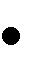 - принцип деятельности предполагает включение обучающегося в учебно-познавательную деятельность как основу развития личности;принцип демократизации предполагает активное участие всех субъектовобразовательных отношений в управлении школой;принцип гуманизации определяет ориентацию всех компонентов деятельностиучреждения на человека, его развитие и приобщение к культуре;принцип учебного сотрудничества позволяет учащимся чувствовать себя необъектом педагогических воздействий, а самостоятельно и свободно действующей личностью;принцип индивидуализации предполагает всесторонний учет уровня развития испособностей каждого ученика, обеспечение равного доступа к полноценному образованию разным категориям обучающихся в соответствии с их интересами и потребностями; принцип открытости предполагает обсуждение всех вопросов,связанных сразвитием школы со всеми участниками образовательного процесса и общественностью;принцип валеологизации образовательного процесса предполагает важностьсохранения физического, психологического, духовного и эмоционального здоровья обучающихся;принцип системности заключается в необходимости осуществления системных изменений в организации и управлении школой для получения нового качества образования в учреждении.РАЗДЕЛ 2.	СОДЕРЖАТЕЛЬНЫЙОбязательный минимум содержания основных образовательных программ среднего общего образования в соответствии с Федеральным компонентом государственного стандарта и требования к уровню подготовки выпускников 2.1.  Русский язык. (БАЗОВЫЙ УРОВЕНЬ)Изучение русского языка в старшей школе на базовом уровне направлено на достижение следующих целей:-  воспитание гражданственности и патриотизма;формирование представления о русскомязыке как духовной, нравственной и культурной ценности народа; осознание национального своеобразия русского языка; овладение культурой межнационального общения; -   развитие способности к социальной адаптации и к речевому взаимодействию;-   освоение знаний о русском языке как многофункциональной знаковой системе иобщественном явлении, языковой норме и ее разновидностях; нормах речевого этикета в различных сферах общения; -  совершенствование умений опознавать,анализировать,сопоставлять,классифицироватьязыковые факты, оценивать их с точки зрения нормативности, соответствия ситуации, сфере общения; совершенствование умений работать с текстом, осуществлять информационный поиск, извлекать и преобразовывать необходимую информацию; -   применение полученных знаний и умений в собственной речевой практике;совершенствование нормативного и целесообразного использования языка в различных сферах общения; повышение уровня орографической и пунктуационной грамотности. Реализация указанных целей достигается в процессе совершенствования следующих предметных компетенций: коммуникативной, языковой и лингвистической (языковедческой), культуроведческой.ОБЯЗАТЕЛЬНЫЙ МИНИМУМ СОДЕРЖАНИЯКОММУНИКАТИВНАЯ КОМПЕТЕНЦИСферы и ситуации речевого общения. Компоненты речевой ситуации. Эффективность речи, оценка ее коммуникативных качеств.Совершенствование всех видов речевой деятельности: аудирование (слушание), чтение, говорение, письмо.Развитие навыков монологической и диалогической речи в различных сферах общения. Использование разных видов чтения в зависимости от коммуникативной установки ихарактера текста.Информационная переработка текста.Совершенствование умений и навыков создания текстов разных функционально-смысловых типов, стилей и жанров.Учебно-научный, деловой, публицистический стили, разговорная речь, язык художественной литературы, их особенности.Культура учебно-научного и делового общения (устная и письменная формы). Написание доклада, реферата, тезисов, рецензии. Составление деловых документов различных жанров (расписка, доверенность, резюме).Культура публичной речи. Культура разговорной речи.ЯЗЫКОВАЯ И ЛИНГВИСТИЧЕСКАЯ (ЯЗЫКОВЕДЧЕСКАЯ) КОМПЕТЕНЦИИЯзык как знаковая система и общественное явление. Языки естественные и искусственные.Основные функции языка. Наука о языке.Место лингвистики в кругу научных дисциплин . Русский язык в современном мире.Формы существования русского национального языка (просторечие, народные говоры, профессиональные языки, арго).Литературный язык и его нормы, их применение в речевой практике. Совершенствование орфографических и пунктуационных умений и навыков.Взаимосвязь различных единиц и уровней языка. Синонимия в системе русского языка. Словари русского языка и лингвистические справочники; их использование.Литературный язык и язык художественной литературы.Лингвистический анализ текстов различных функциональных разновидностей языка.КУЛЬТУРОВЕДЧЕСКАЯ КОМПЕТЕНЦИЯВзаимосвязь языка и культуры.Отражение в русском языке материальной и духовной культуры русского и других народов. Взаимообогащение языков как результат взаимодействия национальных культур. Соблюдение норм речевого этикета в различных сферах общения.ТРЕБОВАНИЯ К УРОВНЮ ПОДГОТОВКИ ВЫПУСКНИКОВВ результате изучения русского языка на базовом уровне в старшей школе ученик должензнатьосновные функции языка; смысл понятий речевая ситуация и ее компоненты, литературный язык, языковая норма, культура речи; основные единицы и уровни языка, их признаки и взаимосвязь; орфоэпические, лексические, грамматические, орфографические и пунктуационные нормы современного русского литературного языка; нормы обиходно-бытовой, социально-культур-ной, учебно-научной, официально-деловой сфер общения; нормы речевого этикета в разных сферах общения; уметь оценивать устные и письменные высказывания с точки зрения соотнесенности содержания и языкового оформления, эффективности достижения поставленных коммуникативных задач;анализировать языковые единицы с точки зрения правильности, точности и уместности употребления; проводить лингвистический анализ текстов различных функциональных разновидностей языка; объяснять взаимосвязь языка и истории, языка и культуры русского и других народов; использовать приобретенные знания и умения в практической деятельности и повседневной жизни: использовать разные виды чтения (ознакомительно-изучающее, ознакомительно-реферативное и др.) в зависимости от коммуникативной установки и характера текста; извлекать необходимую информацию из различных источников: учебно-научные тексты, справочная литература, средства массовой информации, в том числе представленные в электронном виде на различных информационных носителях (компакт-диски учебного назначения, ресурсы Интернета);владеть основными приемами информационной переработки устного и письменного текста; создавать устные и письменные монологические и диалогические высказывания разных типов и жанров в социально-бытовой, учебно-научной (на материале различных учебных дисциплин) и деловой сферах общения; применять в практике речевого общения основные орфоэпические, лексические, грамматические нормы современного русского литературного языка; соблюдать нормы речевого этикета в различных сферах общения; применять в практике письма орфографические и пунктуационные нормы современного русского литературного языка. 2.2. Литература (БАЗОВЫЙ УРОВЕНЬ)Изучение литературы в старшей школе на базовом уровне направлено на достижение следующих целей:воспитание средствами художественной литературы духовно развитой личности,готовой к самопознанию и самосовершенствованию, способной к деятельности в современном мире по законам добра, совести, чести, справедливости, патриотизма и гражданского долга; формирование гуманистического мировоззрения и национального самосознания; освоение художественных текстов;овладение знаниями о русской и мировойхудожественной литературе; создание общего представления об историко-литературном процессе, о единстве этических и эстетических ценностей, составляющих духовную культуру нации; дальнейшее знакомство с творчеством русских писателей-классиков, а также с отдельными произведениями зарубежной литературы и литературы народов России; совершенствование умений анализа и интерпретации литературного произведениякак художественного целого в его историко-литературной обусловленности с использованием теоретико-литературных знаний; углубление эстетического восприятия литературных произведений; развитие познавательных интересов и коммуникативно-эстетических способностей,образного мышления и воображения, эмоционально-оценочной деятельности учащихся; потребности в самостоятельном чтении художественной литературы; художественного вкуса; формирование читательской культуры,умений написания сочинений различныхтипов; навыков владения устной и письменной речью, развитие потребности в самообразовании, в решении задач информационного самообеспечения, определении необходимых источников знаний, включая работу с книгой, поиск информации в библиотеке, в ресурсах Интернета и др. ОБЯЗАТЕЛЬНЫЙ МИНИМУМ СОДЕРЖАНИЯЛИТЕРАТУРНЫЕ ПРОИЗВЕДЕНИЯ, ПРЕДНАЗНАЧЕННЫЕ ДЛЯ ОБЯЗАТЕЛЬНОГО ИЗУЧЕНИЯОсновными критериями отбора художественных произведений для изучения в школе являются их высокая художественная ценность,гуманистическая направленность,позитивное влияние на личность ученика, соответствие задачам его развития и возрастным особенностям, а также культурно-исторические традиции и богатый опыт отечественного образования.Художественные произведения представлены в перечне в хронологической последовательности: от литературы XIX века до новейшего времени. Такое построение перечня определяется задачами курса на историко-литературной основе, опирающегося на сведения, полученные на завершающем этапе основной школы. Курс литературы в старшей школе направлен на систематизацию представлений учащихся об историческом развитии литературы, что позволяет глубже осознать диалог классической и современной литературы.Перечень произведений представляет собой инвариантную часть любой программы литературного образования, обеспечивающую федеральный компонент общего образования. Перечень допускает расширение списка писательских имен и произведений в авторских программах, что содействует реализации принципа вариативности в изучении литературы.Данный перечень предполагает три уровня детализации учебного материала:список авторов и конкретно указанных произведений; список авторов с указанием минимального количества и рода произведений данных авторов, подлежащих обязательному изучению (выбор конкретного произведения предоставляется автору программы или учителю); список авторов с указанием минимального числа тех авторов, чьи произведения подлежат обязательному изучению (выбор авторов из предложенного списка и произведений предоставляется составителю программы или учителю).Такая структура перечня определяет разные подходы к формированию экзаменационного материала для организации государственного итогового контроля.РУССКАЯ ЛИТЕРАТУРА XIX ВЕКАА.С. ПушкинСтихотворения:  «Погасло  дневное  светило...»,  «Свободы  сеятель  пустынный…», «Подражания Корану» (IX.«И путник усталый на Бога роптал…»), «Элегия» («Безумных лет угасшее веселье...»), «...Вновь я посетил...», а также 3 стихотворения по выбору.  Поэма «Медный всадник»М.Ю. Лермонтов  Стихотворения: «Молитва» («Я, Матерь Божия, ныне с молитвою...»), «Как часто, пестрою толпою окружен...», «Валерик», «Сон» («В полдневный жар в долине Дагестана…»), «Выхожу один я на дорогу...», а также 3 стихотворения по выбору.Н.В. Гоголь  1 из петербургских повестей по выборуА.Н. ОстровскийДрама «Гроза»И.А. ГончаровРоман «Обломов» Очерки «Фрегат Паллада»И.С. ТургеневРоман «Отцы и дети»Ф.И. ТютчевСтихотворения: «Silentium!», «Не то, что мните вы, природа...»,Умом Россию не понять…», «О, как убийственно мы любим...», «Нам не дано предугадать…», «К. Б.» («Я встретил вас – и все былое...»), а также 3 стихотворения по выбору.А.А. ФетСтихотворения: «Это утро, радость эта…», «Шепот, робкое дыханье…», «Сияла ночь. Луной был полон сад. Лежали…», «Еще майская ночь...», а также 3 стихотворения по выбору.А.К. Толстой3 произведения по выбору.Н.А. НекрасовСтихотворения: «Вчерашний день, часу в шестом…», «Мы с тобой бестолковые люди...», «Поэт и гражданин», «Элегия» («Пускай нам говорит изменчивая мода...»), «О Муза! я у двери гроба…», а также 3 стихотворения по выбору.Поэма «Кому на Руси жить хорошо»Н.С. Лесков1 произведение по выбору.М.Е. Салтыков-Щедрин«История одного города» (2 главы по выбору)Ф.М. ДостоевскийРоман «Преступление и наказание»Л.Н. ТолстойРоман-эпопея «Война и мир»А.П. ЧеховРассказы: «Студент», «Ионыч», а также 2 рассказа по выбору.Рассказы: «Человек в футляре», «Дама с собачкой» Пьеса «Вишневый сад»РУССКАЯ ЛИТЕРАТУРА ХХ ВЕКАИ.А. Бунин3 стихотворения по выбору.Рассказ «Господин из Сан-Франциско» а также 2 рассказа по выбору. Рассказ «Чистый понедельник»А.И. Куприн1 произведение по выбору.М. ГорькийПьеса «На дне».1 произведение по выбору.Поэзия конца XIX – начала XX вв.И.Ф. Анненский, К.Д. Бальмонт, А. Белый, В.Я. Брюсов, М.А. Волошин, Н.С. Гумилев, Н.А.Клюев, И.Северянин, Ф.К. Сологуб, В.В.Хлебников, В.Ф. Ходасевич.Стихотворения не менее 2 авторов по выбору.А.А. БлокСтихотворения: «Незнакомка», «Россия», «Ночь, улица, фонарь, аптека…», «В ресторане», «Река раскинулась. Течет, грустит лениво…» (из цикла «На поле Куликовом»), «На железной дороге», а также 3 стихотворения по выбору.Поэма «Двенадцать».В.В. МаяковскийСтихотворения: «А вы могли бы?», «Послушайте!», «Скрипка и немножко нервно», «Лиличка!», «Юбилейное», «Прозаседавшиеся», а также 3 стихотворения по выбору.С.А. ЕсенинСтихотворения: «Гой ты, Русь, моя родная!..», «Не бродить, не мять в кустах багряных…», «Мы теперь уходим понемногу…», «Письмо матери», «Спит ковыль. Равнина дорогая…», «Шаганэ ты моя, Шаганэ…», «Не жалею, не зову, не плачу…», «Русь Советская», а также 3 стихотворения по выбору.М.И. ЦветаеваСтихотворения: «Моим стихам, написанным так рано…», «Стихи к Блоку» («Имя твое – птица в руке…»), «Кто создан из камня, кто создан из глины…», «Тоска по родине! Давно…», а также 2 стихотворения по выбору.О.Э. МандельштамСтихотворения: «NotreDame», «Бессонница. Гомер. Тугие паруса…», «За гремучую доблесть грядущих веков…», «Я вернулся в мой город, знакомый до слез…», а также 2 стихотворения по выбору.А.А. АхматоваСтихотворения: «Песня последней встречи», «Сжала руки под темной вуалью…», «Мне ни к чему одические рати…», «Мне голос был. Он звал утешно…», «Родная земля», а также 2 стихотворения по выбору.Поэма «Реквием».Б.Л. ПастернакСтихотворения: «Февраль. Достать чернил и плакать!..», «Определение поэзии», «Во всем мне хочется дойти…», «Гамлет», «Зимняя ночь», а также 2 стихотворения по выбору.М.А. БулгаковРоманы: «Белая гвардия» или «Мастер и Маргарита»А.П. Платонов1 произведение по выбору.М.А. ШолоховРоман-эпопея «Тихий Дон» (обзорное изучение).А.Т. ТвардовскийСтихотворения: «Вся суть в одном-единственном завете…», «Памяти матери», «Я знаю, никакой моей вины…», а также 2 стихотворения по выбору.В.Т.Шаламов2 рассказа из цикла «Колымские рассказы»А.И. СолженицынПовесть «Один день Ивана Денисовича» Рассказ «Правая кисть»Проза второй половины XX векаФ.А.Абрамов, Ч.Т.Айтматов, В.П.Астафьев, В.И.Белов, А.Г.Битов, В.В.Быков, В.С. Гроссман, С.Д. Довлатов, В.Л.Кондратьев, В.П.Некрасов, Е.И.Носов, В.Г.Распутин, В.Ф.Тендряков, Ю.В.Трифонов, В.М.Шукшин.Произведения не менее 3 авторов по выбору.Поэзия второй половины XX векаБ.А.Ахмадулина, И.А.Бродский, А.А.Вознесенский, В.С. Высоцкий, Е.А.Евтушенко, Л.Н.Мартынов, Б.Ш.Окуджава, Н.М. Рубцов, Д.С.Самойлов, Б.А. Слуцкий, В.Н. Соколов, А.А.Тарковский.Стихотворения не менее 3 авторов по выбору.ОСНОВНЫЕ ИСТОРИКО-ЛИТЕРАТУРНЫЕ СВЕДЕНИЯРУССКАЯ ЛИТЕРАТУРА ХIX ВЕКАРусская литература в контексте мировой культуры.Основные темы и проблемы русской литературы XIX в. (свобода, духовно-нравственные искания человека, обращение к народу в поисках нравственного идеала, «праведничество», борьба с социальной несправедливостью и угнетением человека). Нравственные устои и быт разных слоев русского общества (дворянство, купечество, крестьянство). Роль женщины в семье и общественной жизни.Национальное самоопределение русской литературы. Историко-культурные и художественные предпосылки романтизма, своеобразие романтизма в русской и другихлитературах народов России. Формирование реализма как новой ступени познания ихудожественного освоения мира и человека. Общее и особенное в реалистическомотражении  действительности  в  русской  и  других  литературах  народов  России.Проблема человека и среды. Осмысление взаимодействия характера и обстоятельств. Значение комедии А.С Грибоедова «Горе от ума», романа А.С. Пушкина «Евгений Онегин», романа М.Ю. Лермонтова «Герой нашего времени», поэмы Н.В. Гоголя «Мертвые души» для дальнейшего развития русской литературы.Расцвет русского романа. Аналитический характер русской прозы, её социальная острота и философская глубина. Проблема судьбы, вера и безверие, смысл жизни и тайна смерти. Выявление опасности своеволия и прагматизма. Понимание свободы как ответственности за совершенный выбор. Идея нравственного самосовершенствования. Споры о путях улучшения мира: революция или эволюция и духовное возрождение человека. Историзм в познании закономерностей общественного развития. Развитие психологизма. Демократизация русской литературы. Традиции и новаторство в поэзии. Формирование национального театра. Становление литературного языка.РУССКАЯ ЛИТЕРАТУРА XX ВЕКАТрадиции и новаторство в русской литературе начала ХХ века.Трагические события эпохи (Первая мировая война, революция 1917 года, массовые репрессии, гражданская война и коллективизация) и их отражение в русской и другихлитературах народов России. Конфликт человека и эпохи.Развитие русскойреалистической прозы, ее темы и герои. Проблема социального заказа, государственного регулирования и творческой свободы в литературе советского времени. Сатира в литературе. Художественная объективность и тенденциозность в освещении исторических событий.Великая Отечественная война и ее художественное осмысление в русской и другихлитературах народов России. «Лагерная»тема в литературе. «Деревенская»проза.Обращение к народному сознанию в поисках нравственного идеала в русской и другихлитературах народов России.Развитие традиционных тем русской лирики(темы любви,гражданского служения, единства человека и природы). Основные тенденции современного литературного процесса.ОСНОВНЫЕ ТЕОРЕТИКО-ЛИТЕРАТУРНЫЕ ПОНЯТИЯХудожественная литература как искусство слова. Художественный образ.Содержание и форма.Художественный вымысел. Фантастика.Историко-литературный процесс. Литературные направления и течения: классицизм, сентиментализм, романтизм, реализм, модернизм (символизм, акмеизм, футуризм). Основные факты жизни и творчества выдающихся русских писателей ХIХ–ХХ веков.Литературные роды: эпос, лирика, драма. Жанры литературы: роман, роман-эпопея, повесть, рассказ, очерк, притча; поэма, баллада; лирическое стихотворение, элегия, послание, эпиграмма, ода, сонет; комедия, трагедия, драма.Авторская позиция. Тема. Идея. Проблематика. Сюжет. Композиция. Стадии развития действия: экспозиция, завязка, кульминация, развязка, эпилог. Лирическое отступление. Конфликт. Автор-повествователь. Образ автора. Персонаж. Характер. Тип. Лирический герой. Система образов.Деталь. Символ.Психологизм. Народность. Историзм.Трагическое и комическое. Сатира, юмор, ирония, сарказм. Гротеск.Язык художественного произведения. Изобразительно-выразительные средства в художественном произведении: сравнение, эпитет, метафора, метонимия. Гипербола. Аллегория.Стиль.Проза и поэзия. Системы стихосложения. Стихотворные размеры: хорей, ямб, дактиль, амфибрахий, анапест. Ритм. Рифма. Строфа.Литературная критика.ОСНОВНЫЕ ВИДЫ ДЕЯТЕЛЬНОСТИ ПО ОСВОЕНИЮ ЛИТЕРАТУРНЫХ ПРОИЗВЕДЕНИЙ И ТЕОРЕТИКО-ЛИТЕРАТУРНЫХ ПОНЯТИЙТворческое чтение художественных текстов. Различные виды пересказа. Заучивание наизусть стихотворных текстов. Выразительное чтение. Определение принадлежности литературного (фольклорного) текста к тому или иному роду и жанру. Анализ текста, выявляющий авторский замысел и различные средства его воплощения; определение мотивов поступков героев и сущности конфликта. Выявление языковых средств художественной образности и определение их роли в раскрытии идейно-тематического содержания произведения. Участие в дискуссии, утверждение и доказательство своей точки зрения с учетом мнения оппонента. Подготовка рефератов, докладов; написание сочинений на основе и по мотивам литературных произведений. ТРЕБОВАНИЯ К УРОВНЮ ПОДГОТОВКИ ВЫПУСКНИКОВВ результате изучения литературы на базовом уровне ученик должензнатьсодержание художественных произведений, обязательных для изучения; наизусть стихотворные тексты (по выбору); основные факты жизни и творчества писателей-классиков; историко-культурный контекст изучаемых произведений; основные закономерности историко-литературного процесса; основные черты литературных направлений (классицизм, романтизм, реализм, модернизм); основные теоретико-литературные понятия; уметь воспроизводить содержание литературного произведения, характеризовать его тематику и проблематику; соотносить художественную литературу с общественной жизнью и культурой; соотносить изучаемое произведение с литературным направлением эпохи; анализировать художественное произведение, его проблематику, систему образов, особенности композиции, изобразительно-выразительных средства языка, используя сведения по истории и теории литературы; анализировать эпизод (сцену) изученного произведения, объяснять его связь с проблематикой произведения; определять род и жанр произведения; выявлять авторскую позицию, давать самостоятельную интерпретацию изученного произведения; сопоставлять литературные произведения; выразительно читать изученные произведения (или фрагменты), соблюдая нормы литературного произношения; аргументировано формулировать свое отношение к прочитанному произведению; отстаивать свою позицию, участвуя в диалоге или дискуссии; писать рецензии на прочитанные произведения, писать сочинения разных жанров на литературные темы; использовать приобретенные знания и умения в практической деятельности и повседневной жизни: применять знания по литературе при самостоятельном знакомстве с явлениями художественной культуры и оценке их эстетической значимости; использовать различные информационные источники при самостоятельном выборе книг для чтения и анализе художественной литературы; создавать связный текст (устный и письменный) на необходимую тему с учетом норм русского литературного языка. 2.3. Математика (БАЗОВЫЙ УРОВЕНЬ)Изучение математики на базовом  уровне среднего (полного) общего образования направлено на достижение следующих целей:формирование представлений об идеях и методах математики;о математике какуниверсальном языке науки, средстве моделирования явлений и процессов; овладение языком математики в устной и письменной форме,математическими знаниями иумениями, необходимыми для изучения школьных естественнонаучных дисциплин, продолжения образования и освоения избранной специальности на современном уровне; развитие логического мышления,алгоритмической культуры,пространственноговоображения, математического мышления и интуиции, творческих способностей, необходимых для продолжения образования и для самостоятельной деятельности в области математики и ее приложений в будущей профессиональной деятельности; воспитание средствами математики культуры личности через знакомство с историейразвития математики, эволюцией математических идей; понимания значимости математики для научно-технического прогресса. ОБЯЗАТЕЛЬНЫЙ МИНИМУМ СОДЕРЖАНИЯЧИСЛОВЫЕ И БУКВЕННЫЕ ВЫРАЖЕНИЯКорень степени n>1 и его свойства. Степень с рациональным показателем и ее свойства. Понятие о степени с действительным показателем. Свойства степени с действительным показателем.Логарифм числа. Основное логарифмическое тождество. Логарифм произведения, частного, степени; переход к новому основанию. Десятичный и натуральный логарифмы, число е.Преобразования выражений, включающих арифметические операции, а также операции возведения в степень и логарифмирования.ТРИГОНОМЕТРИЯСинус, косинус, тангенс, котангенс произвольного угла. Радианная мера угла. Синус, косинус, тангенс и котангенс числа. Основные тригонометрические тождества. Формулы приведения. Синус, косинус и тангенс суммы и разности двух углов. Синус и косинус двойного угла. Формулы половинного угла. Преобразования суммы тригонометрических функций в произведение и произведения в сумму. Выражение тригонометрических функций через тангенсполовинного аргумента. Преобразования тригонометрических выражений.Простейшие  тригонометрические  уравнения.  Решения  тригонометрических  уравнений.Простейшие тригонометрические неравенства.Арксинус, арккосинус, арктангенс, арккотангенс числа.ФУНКЦИИФункции. Область определения и множество значений. График функции. Построение графиков функций, заданных различными способами. Свойства функций: монотонность, четность и нечетность, периодичность, ограниченность. Промежутки возрастания и убывания, наибольшее и наименьшее значения, точки экстремума (локального максимума и минимума). Выпуклостьфункции. Графическая интерпретация.Примеры функциональных зависимостей в реальныхпроцессах и явлениях. Сложная функция (композиция функций). Взаимно обратные функции. Область определения и область значений обратной функции. График обратной функции. Нахождение функции, обратной данной. Степенная функция с натуральным показателем, ее свойства и график. Вертикальные игоризонтальные асимптоты графиков. Графики дробно-линейных функций.Тригонометрические функции, их свойства и графики, периодичность, основной период.Обратные тригонометрические функции, их свойства и графики.Показательная функция (экспонента), ее свойства и график. Логарифмическая функция, ее свойства и график.Преобразования графиков: параллельный перенос, симметрия отностельно осей координат и симметрия относительно начала координат, симметрия относительно прямой y = x,растяжениеи сжатие вдоль осей координат. НАЧАЛА МАТЕМАТИЧЕСКОГО АНАЛИЗАПонятие о пределе последовательности. Существование предела монотонной ограниченной последовательности. Длина окружности и площадь круга как пределы последовательностей. Бесконечно убывающая геометрическая прогрессия и ее сумма. Теоремы о пределахпоследовательностей. Переход к пределам в неравенствах.Понятие о непрерывности функции. Основные теоремы о непрерывных функциях.Понятие о пределе функции в точке. Поведение функций на бесконечности. Асимптоты.Понятие о производной функции, физический и геометрический смысл производной. Уравнение касательной к графику функции. Производные суммы, разности, произведения и частного. Производные основных элементарных функций. Производные сложной и обратнойфункций.Вторая производная.Применение производной к исследованию функций и построениюграфиков. Использование производных при решении уравнений и неравенств, текстовых, физических и геометрических задач, нахождении наибольших и наименьших значений.Площадь криволинейной трапеции. Понятие об определенном интеграле. Первообразная. Первообразные элементарных функций. Правила вычисления первообразных. Формула Ньютона-Лейбница.Примеры использования производной для нахождения наилучшего решения в прикладных задачахУРАВНЕНИЯ И НЕРАВЕНСТВАРешение рациональных, показательных, логарифмических и тригонометрических уравнений и неравенств. Решение иррациональных уравнений и неравенств.Основные приемы решения систем уравнений: подстановка, алгебраическое сложение, введение новых переменных. Равносильность уравнений, неравенств, систем. Решение систем уравнений с двумя неизвестными (простейшие типы). Решение систем неравенств с одной переменной.Доказательства неравенств. Неравенство о среднем арифметическом и среднем геометрическом двух чисел.Использование свойств и графиков функций при решении уравнений и неравенств. Метод интервалов. Изображение на координатной плоскости множества решений уравнений и неравенств с двумя переменными и их систем.Применение математических методов для решения содержательных задач из различных областей науки и практики. Интерпретация результата, учет реальных ограничений.ЭЛЕМЕНТЫ КОМБИНАТОРИКИ, СТАТИСТИКИ И ТЕОРИИ ВЕРОЯТНОСТЕЙТабличное и графическое представление данных. Числовые характеристики рядов данных. Поочередный и одновременный выбор нескольких элементов из конечного множества.Формулы числа перестановок, сочетаний, размещений. Решение комбинаторных задач. Формула бинома Ньютона. Свойства биномиальных коэффициентов. Треугольник Паскаля.Элементарные и сложные события. Рассмотрение случаев и вероятность суммы несовместных событий, вероятность противоположного события. Понятие о независимостисобытий. Вероятность и статистическая частота наступления события.ГЕОМЕТРИЯГеометрия на плоскостиСвойство биссектрисы угла треугольника. Решение треугольников. Вычисление биссектрис, медиан, высот, радиусов вписанной и описанной окружностей. Формулы площади треугольника: формула Герона, выражение площади треугольника через радиус вписанной и описаннойокружностей.Вычисление углов с вершиной внутри и вне круга, угла между хордой и касательной. Теорема о произведении отрезков хорд. Теорема о касательной и секущей. Теорема о суммеквадратов сторон и диагоналей параллелограмма Вписанные и описанные многоугольники. Свойства и признаки вписанных и описанныхчетырехугольников. Геометрические места точек.Решение задач с помощью геометрических преобразований и геометрических мест.Теорема Чевы и теорема Менелая.Эллипс, гипербола, парабола как геометрические места точек. Неразрешимость классических задач на построение.Прямые и плоскости в пространстве. Основные понятия стереометрии(точка,прямая,плоскость, пространство). Понятие об аксиоматическом способе построения геометрии.Пересекающиеся, параллельные и скрещивающиеся прямые. Угол между прямыми в пространстве. Перпендикулярность прямых. Параллельность и перпендикулярность прямой и плоскости, признаки и свойства. Теорема о трех перпендикулярах. Перпендикуляр и наклонная к плоскости. Угол между прямой и плоскостью.Параллельность плоскостей, перпендикулярность плоскостей, признаки и свойства. Двугранный угол, линейный угол двугранного угла.Расстояния от точки до плоскости. Расстояние от прямой до плоскости. Расстояние между параллельными плоскостями. Расстояние между скрещивающимися прямыми.Параллельное проектирование. Ортогональное проектирование. Площадь ортогональнойпроекции многоугольника. Изображение пространственных фигур. Центральное проектирование.Многогранники. Вершины,ребра,грани многогранника.Развертка.Многогранные углы.Выпуклые многогранники. Теорема Эйлера.Призма, ее основания, боковые ребра, высота, боковая поверхность. Прямая и наклонная призма. Правильная призма. Параллелепипед. Куб.Пирамида, ее основание, боковые ребра, высота, боковая поверхность. Треугольная пирамида. Правильная пирамида. Усеченная пирамида.Симметрии в кубе, в параллелепипеде, в призме и пирамиде.Понятие о симметрии в пространстве (центральная, осевая, зеркальная).Сечения многогранников. Построение сечений.Представление о правильных многогранниках (тетраэдр, куб, октаэдр, додекаэдр и икосаэдр).Тела и поверхности вращения. Цилиндр и конус.Усеченный конус.Основание,высота,боковая поверхность, образующая, развертка. Осевые сечения и сечения параллельные основанию. Шар и сфера, их сечения. Эллипс,гипербола,парабола как сечения конуса. Касательнаяплоскость к сфере. Сфера,вписанная в многогранник,сфера,описанная около многогранника.Цилиндрические и конические поверхности.Объемы тел и площади их поверхностей. Понятие об объеме тела.Отношение объемовподобных тел.Формулы объема куба, параллелепипеда, призмы, цилиндра. Формулы объема пирамиды и конуса. Формулы площади поверхностей цилиндра и конуса. Формулы объема шара и площади сферы.Координаты и векторы. Декартовы координаты в пространстве.Формула расстояниямежду двумя точками. Уравнения сферы и плоскости. Формула расстояния от точки доплоскости.Векторы. Модуль вектора. Равенство векторов. Сложение векторов и умножение вектора на число. Угол между векторами. Координаты вектора. Скалярное произведение векторов. Коллинеарные векторы. Разложение вектора по двум неколлинеарным векторам. Компланарные векторы. Разложение по трем некомпланарным векторам.ТРЕБОВАНИЯ К УРОВНЮ ПОДГОТОВКИ ВЫПУСКНИКОВВ результате изучения математики на базовом уровне ученик должензнать/пониматьзначение математической науки для решения задач, возникающих в теории и практике; широту и ограниченность применения математических методов к анализу и исследованию процессов и явлений в природе и обществе; значение практики и вопросов, возникающих в самой математике, для формирования и развития математической науки; идеи расширения числовых множеств как способа построения нового математического аппарата для решения практических задач и внутренних задач математики; значение идей, методов и результатов алгебры и математического анализа для построения моделей реальных процессов и ситуаций; возможности геометрии для описания свойств реальных предметов и их взаимного расположения; универсальный характер законов логики математических рассуждений, их применимость в различных областях человеческой деятельности; различие требований, предъявляемых к доказательствам в математике, естественных, социально-экономических и гуманитарных науках, на практике; роль аксиоматики в математике; возможность построения математических теорий на аксиоматической основе; значение аксиоматики для других областей знания и для практики; вероятностных характер различных процессов и закономерностей окружающего мира.ЧИСЛОВЫЕ И БУКВЕННЫЕ ВЫРАЖЕНИЯ уметь выполнять арифметические действия, сочетая устные и письменные приемы, применение вычислительных устройств; находить значения корня натуральной степени, степени с рациональным показателем, логарифма, используя при необходимости вычислительные устройства; пользоваться оценкой и прикидкой при практических расчетах; применять понятия, связанные с делимостью целых чисел, при решении математических задач; находить корни многочленов с одной переменной, раскладывать многочлены на множители; выполнять действия с комплексными числами, пользоваться геометрической интерпретацией комплексных чисел, в простейших случаях находить комплексные корни уравнений с действительными коэффициентами; проводить преобразования числовых и буквенных выражений, включающих степени, радикалы, логарифмы и тригонометрические функции; использовать приобретенные знания и умения в практической деятельности и повседневной жизни дляпрактических расчетов по формулам, включая формулы, содержащие степени, радикалы, логарифмы и тригонометрические функции, используя при необходимости справочные материалы и простейшие вычислительные устройства.ФУНКЦИИ И ГРАФИКИ уметь определять значение функции по значению аргумента при различных способах задания функции; строить графики изученных функций, выполнять преобразования графиков; описывать по графику и по формуле поведение и свойства функций; решать уравнения, системы уравнений, неравенства, используя свойства функций и их графические представления; использовать приобретенные знания и умения в практической деятельности и повседневной жизни дляописания и исследования с помощью функций реальных зависимостей, представления их графически; интерпретации графиков реальных процессов; НАЧАЛА МАТЕМАТИЧЕСКОГО АНАЛИЗА уметь находить сумму бесконечно убывающей геометрический прогрессии; вычислять производные и первообразные элементарных функций, применяя правила вычисления производных и первообразных, используя справочные материалы; исследовать функции и строить их графики с помощью производной; решать задачи с применением уравнения касательной к графику функции; решать задачи на нахождение наибольшего и наименьшего значения функции на отрезке; вычислять площадь криволинейной трапеции; использовать приобретенные знания и умения в практической деятельности и повседневной жизнидлярешения геометрических, физических, экономических и других прикладных задач, в том числе задач на наибольшие и наименьшие значения с применением аппарата математического анализа.УРАВНЕНИЯ И НЕРАВЕНСТВА уметь решать рациональные, показательные и логарифмические уравнения и неравенства, иррациональные и тригонометрические уравнения, их системы; доказывать несложные неравенства; решать текстовые задачи с помощью составления уравнений, и неравенств, интерпретируя результат с учетом ограничений условия задачи; изображать на координатной плоскости множества решений уравнений и неравенств с двумя переменными и их систем. находить приближенные решения уравнений и их систем, используя графический метод; решать уравнения, неравенства и системы с применением графических представлений, свойств функций, производной; использовать приобретенные знания и умения в практической деятельности и повседневной жизнидляпостроения и исследования простейших математических моделей.ЭЛЕМЕНТЫ КОМБИНАТОРИКИ, СТАТИСТИКИ И ТЕОРИИ ВЕРОЯТНОСТЕЙуметь решать простейшие комбинаторные задачи методом перебора, а также с использованием известных формул, треугольника Паскаля; вычислять коэффициенты бинома Ньютона по формуле и с использованием треугольника Паскаля; вычислять вероятности событий на основе подсчета числа исходов (простейшие случаи); использовать приобретенные знания и умения в практической деятельности и повседневной жизни дляанализа реальных числовых данных, представленных в виде диаграмм, графиков; для анализа информации статистического характера.ГЕОМЕТРИЯ уметь соотносить плоские геометрические фигуры и трехмерные объекты с их описаниями, чертежами, изображениями; различать и анализировать взаимное расположение фигур; изображать геометрические фигуры и тела, выполнять чертеж по условию задачи; решать геометрические задачи, опираясь на изученные свойства планиметрических и стереометрических фигур и отношений между ними, применяя алгебраический и тригонометрический аппарат; проводить доказательные рассуждения при решении задач, доказывать основные теоремы курса; вычислять линейные элементы и углы в пространственных конфигурациях, объемы и площади поверхностей пространственных тел и их простейших комбинаций; применять координатно-векторный метод для вычисления отношений, расстояний и углов; строить сечения многогранников и изображать сечения тел вращения; использовать приобретенные знания и умения в практической деятельности и повседневной жизнидля:исследования (моделирования) несложных практических ситуаций на основе изученных формул и свойств фигур; вычисления длин, площадей и объемов реальных объектов при решении практических задач, используя при необходимости справочники и вычислительные устройства. 2.4. История (БАЗОВЫЙ УРОВЕНЬ)Изучение истории в старшей школе на базовом уровне направлено на достижение следующих целей:воспитание гражданственности,формирование национальной идентичности,развитиемировоззренческих убеждений учащихся на основе осмысления ими исторически сложившихся культурных, религиозных, этно-национальных традиций, нравственных и социальных установок, идеологических доктрин; развитие исторического мышления–способности рассматривать события и явления с точкизрения их исторической обусловленности, сопоставлять различные версии и оценки исторических событий и личностей, определять собственное отношение к дискуссионным проблемам прошлого и современности; освоение   комплекса   систематизированных   знаний   об   истории   человечества,формирование целостного представления о месте и роли России во всемирно-историческом процессе; овладение умениями и навыками поиска и систематизации исторической информации,работы с различными типами исторических источников, критического анализа исторической информации; формирование способности понимать историческую обусловленность явлений и процессовсовременного мира, определять собственную позицию по отношению к окружающей реальности, соотносить свои взгляды и принципы с исторически возникшими мировоззренческими системами. ОБЯЗАТЕЛЬНЫЙ МИНИМУМ СОДЕРЖАНИЯИстория как наукаИстория в системе гуманитарных наук. Концепции исторического развития человечества.ВСЕОБЩАЯ ИСТОРИЯ Предцивилизационная стадия истории человечестваПриродное и социальное в человеке и человеческом сообществе первобытной эпохи. Неолитическая революция. Изменения в укладе жизни и формах социальных связей.Цивилизации Древнего мира и СредневековьяТрадиционное общество. Архаичные цивилизации Древности. Мифологическая картина мира. Античные цивилизации Средиземноморья. Формирование научной формы мышления в античном обществе.Складывание индо-буддийской, китайско-конфуцианской, иудео-христианской цивилизаций. Формирование религиозной картины мира. Социальные нормы, духовные ценности, философская мысль в древнем обществе.Религиозно-культурные миры Средневековья. Возникновение исламской цивилизации. Исламская духовная культура и философская мысль в эпоху Средневековья. Христианская средневековая цивилизация в Европе, ее региональные особенности и динамика развития. Православие и католицизм. Кризис европейского средневекового общества в XIV-XV вв.Характер международных отношений в Древнем мире и в эпоху Средневековья.Новое время: эпоха модернизацииМодернизация как процесс перехода от традиционного к индустриальному обществу. Великие географические открытия и начало европейской колониальной экспансии. Формированиенового пространственного восприятия мира. Изменение роли техногенных и экономических факторов общественного развития в ходе модернизации.Торговый и мануфактурныйкапитализм. Новации в образе жизни, характере мышления, ценностных ориентирах и социальных нормах в эпоху Возрождения и Реформации.От сословно-представительных монархий к абсолютизму. Изменение в идеологических и правовых основах государственности. Буржуазные революции XVII-XIX вв. Идеология Просвещения и конституционализм. Возникновение политических течений. Становление гражданского общества.Технический прогресс в XVIII – середине XIX вв. Промышленный переворот. Развитие капиталистических отношений и социальной структуры индустриального общества в XIX в.Формирование в европейских странах различных моделей перехода от традиционного к индустриальному обществу. Мировосприятие человека индустриального общества.Формирование классической научной картины мира. Особенности духовной жизни Новоговремени.Традиционные общества Востока в условиях европейской колониальной экспансии.Эволюция системы международных отношений в конце XV – середине XIX вв.От Новой к Новейшей истории:поиск путей развития индустриального обществаНаучно-технический прогресс в конце XIX – середине XX вв. Проблема периодизации НТР. Циклы экономического развития стран Запада в конце XIX – середине XX вв. От монополистического капитализма к смешанной экономике. Эволюция собственности,трудовыхотношений и предпринимательства. Изменение социальной структуры индустриальногообщества.Кризис классических идеологий на рубеже XIX-XX вв. и поиск новых моделей общественного развития. Социальный либерализм,социал-демократия,христианскаядемократия. Демократизация общественно-политической жизни и развитие правовогогосударства.Модели ускоренной модернизации в ХХ в. Историческая природа тоталитаризма и авторитаризма новейшего времени. Маргинализация и фашизация общества. Политическая и социальная идеология тоталитарного типа. Государственно-правовые системы и социально-экономическое развитие общества в условиях тоталитарных и авторитарных диктатур.Системный кризис индустриального общества на рубеже 1960-х – 1970-х гг. Антивоенное,экологическое, феминисткое движения. Проблема политического терроризма.«Новые   индустриальные   страны»   Латинской   Америки   и   Юго-Восточной   Азии:авторитаризм  и  демократия  в  политической  жизни,  экономические  реформы.  Национально-освободительные движения и региональные особенности процесса модернизации в странах Азии и Африки.Мировые войны в истории человечества: социально-психологические, демографические, экономические и политические причины и последствия. Основные этапы развития системымеждународных отношений в конце XIX - начале ХХI вв.Общественное сознание и духовная культура в период новейшей истории. Формирование неклассической научной картины мира. Модернизм и реализм.Технократизм и иррационализм вобщественном сознании ХХ в.Человечество на этапе перехода к информационному обществуДискуссия о постиндустриальной стадии общественного развития. Информационнаяреволюция и «информационное общество». Собственность, труд и творчество в информационном обществе. Особенности современных социально-экономических процессов в странах Запада иВостока. Глобализация общественного развития на рубежеXX-XXIвв.Интернационализацияэкономики и формирование единого информационного пространства. Интеграционные идезинтеграционные процессы в современном мире.Кризис политической идеологии на рубеже XX-XXI вв. «Неоконсервативная революция».Современная идеология «третьего пути». Антиглобализм. Религия и церковь в современной общественной жизни. Экуменизм. Причины возрождения религиозного фундаментализма и националистического экстремизма в начале XXI в.Духовная жизнь современного общества. Формирование постнеклассической научнойкартины мира. Постмодерн.Роль элитарной и массовой культуры в информационном обществе.ИСТОРИЯ РОССИИИстория России - часть всемирной истории.Народы и древнейшие государства на территории РоссииЭтапы заселения территории нашей страны. Каменный век.Переход от присваивающегохозяйства к производящему. Оседлое и кочевое хозяйство. Появление металлических орудий и их влияние на первобытное общество. Великое переселение народов.Праславяне.Восточнославянские племена и их соседи. Занятия, общественный строй, верования.Русь в IX – начале XII вв.Природно-климатический фактор и особенности освоения территории Восточной Европы.Происхождение государственности у восточных славян. Дань и подданство.Князья и дружина.Вечевые порядки. Принятие христианства. Право на Руси. Категории населения. Княжеские усобицы. Тенденции к раздробленности.Языческие традиции и христианская культура. Контакты с культурами Запада и Востока.Влияние Византии. Культура Древней Руси как один из факторов образования древнерусской народности.Русские земли и княжества в XII - середине XV вв.Причины распада Древнерусского государства. Монархии и республики. Русь и Степь.Идеяединства Русской земли.Образование Монгольского государства. Монгольское завоевание. Включение русских земель в систему управления Монгольской империи. Золотая Орда. Роль монгольского завоевания в истории Руси.Экспансия с Запада. Борьба с крестоносной агрессией: итоги и значение.Русские земли в составе Великого княжества Литовского и Русского.Восстановление экономики русских земель. Формы землевладения и категории населения.Роль городов в объединительном процессе.Великое княжение Владимирское и Орда. Борьба за политическую гегемонию в Северо-Восточной Руси. Москва как центр объединения русских земель.Взаимосвязь процессовобъединения русских земель и освобождения от ордынского владычества. Зарождениенационального самосознания.Великое княжество Московское в системе международных отношений. Принятие Ордойислама. Католичество – государственная религия Великого княжества Литовского. Автокефалия Русской Православной Церкви.Культурное развитие русских земель и княжеств. Влияние внешних факторов на развитие русской культуры.Российское государство во второй половине XV-XVII вв.Завершение	объединения   русских   земель   и   образование   Российского   государства.Свержение золотоордынского ига. «Москва–третий Рим». Роль церкви в государственном строительстве. Социальная структура общества.Формы феодального землевладения.Города иих роль в объединительном процессе. Особенности образования централизованного государства в России. Рост международного авторитета Российского государства. Выделение русского,украинского и белорусского народов.Установление самодержавной власти царя. Реформы середины XVI в. Создание органов сословно-представительной монархии. Расширение территории России при Иване Грозном. Опричнина. Закрепощение крестьян. Учреждение патриаршества.Смута. Пресечение правящей династии. Обострение социально-экономических противоречий. Кризис традиционного российского общества в условиях внешней опасности. Итоги Смуты.Восстановление самодержавия. Первые Романовы. Ликвидация последствий Смуты. Рост территории государства. Юридическое оформление крепостного права. Новые явления в экономике. Мануфактуры. Ортодоксальная церковь.Старообрядчество. Социальные движения XVII в. Вызревание предпосылок преобразования страны.Формирование национального самосознания и культуры народов России в XV – XVII вв. Усиление светских элементов в русской культуре XVII в.Россия в XVIII – середине XIX вв.Петровские преобразования. Провозглашение империи. Абсолютизм. Превращение дворянства в господствующее сословие. Сохранение традиционных порядков и крепостничества в условиях модернизации. Россия в период дворцовых переворотов. Создание сословного общества. Реформы государственной системы в первой половине XIX в.Особенности экономики России в XVIII – первой половине XIX в.: крепостное право и зарождение буржуазных отношений. Начало промышленного переворота.Зарождение политической идеологии во второй половине XVIII в. Русское Просвещение. Движение декабристов. Славянофилы и западники. Русский утопический социализм. Консерваторы.Превращение России в мировую державу в XVIII-XIX вв. Отечественная война 1812 г. Имперская внешняя политика России. Крымская война и ее последствия для страны.Россия во второй половине XIX – начале XX вв.Отмена крепостного права. Реформы 1860-х – 1870-х гг. Буржуазные отношения в промышленности и сельском хозяйстве. Сохранение пережитков крепостничества.Самодержавие, сословный строй и модернизационные процессы. Политика контрреформ.Рольгосударства в экономической жизни страны. Российский монополистический капитализм и егоособенности. Реформы С.Ю.Витте и П.А.Столыпина,их результаты.Идейные течения, политические партии и общественные движения в России на рубеже веков. Нарастание экономических и социальных противоречий. Социал-демократы. Большевизм как политическая идеология и практика. Революция 1905-1907 гг. Становление российского парламентаризма.Развитие системы образования. Наука. Духовная жизнь российского общества во второй половине XIX – начале XX в.«Восточный вопрос» во внешней политике Российской империи. Россия в системе военно-политических союзов на рубеже XIX-XX вв. Русско-японская война. Россия в Первой мировой войне. Обострение социально-экономических и политических противоречий в условиях военного времени.Революция и Гражданская война в РоссииРеволюция 1917 г. Временное правительство и Советы. Тактика политических партий. Большевики и провозглашение Советской власти. Учредительное собрание. Брестский мир. Формирование однопартийной системы. Гражданская война и иностранная интервенция. Политика «военного коммунизма». «Белый» и «красный» террор. Российская эмиграция.Переход к новой экономической политике.СССР в 1922-1991 гг.Образование СССР. Выбор путей объединения. Советский тип государственности. Национально-государственное строительство.Партийные дискуссии о методах социалистической модернизации общества. Новая экономическая политика и причины ее свертывания. Концепция построения социализма в отдельно взятой стране. Установление культа личности И.В. Сталина. Массовые репрессии. Конституция 1936 г.Индустриализация и коллективизация. «Культурная революция». Создание советской системы образования. Идеологические основы советского общества.Дипломатическое  признание  СССР.  Проблемы  выбора  внешнеполитической  стратегииСССР между мировыми войнами. СССР накануне войны.Великая Отечественная война. Основные этапы и коренной перелом в ходе военных действий. Советское военное искусство. Героизм советских людей в годы войны. Партизанское движение. СССР в антигитлеровской коалиции. Тыл в годы войны. Идеология и культура в годы войны.Восстановление хозяйства. Идеологические кампании конца 40-х - начала 50-х гг. Складывание мировой социалистической системы. «Холодная война» и ее влияние на экономику страны. Овладение СССР ракетно-ядерным оружием.Борьба с последствиями культа личности. Экономические реформы 1950-х – 1960-х гг. Причины их неудач. Концепция построения коммунизма. Теория развитого социализма.Конституция 1977 г. Диссидентское и правозащитное движение.Советская культура в условиях кризиса социалистической общественной системы. Наука иобразование в СССР.Замедление темпов экономического роста. «Застой». Попытки модернизации советского общества. Эпоха перестройки. Формирование многопартийности. «Гласность». Кризискоммунистической идеологии. Межнациональные конфликты.Достижение военно-стратегического паритета СССР и США. Политика разрядки.СССРв глобальных и региональных конфликтах. Афганская война. Причины распада СССР.Российская Федерация (1991-2003 гг.)Августовские события 1991 г. Становление новой российской государственности. События октября 1993 г. Конституция Российской Федерации 1993 г. Межнациональные имежконфессиональные отношения в современной России. Чеченский конфликт.Политическиепартии и движения Российской Федерации. Содружество независимых государств. Союз России иБелоруси.Переход к рыночной экономике.Современная российская культура. Россия в условиях становления информационногообщества.Россия в интеграционных процессах и формировании современной международно-правовой системы. Россия и вызовы глобализма.Выборы Президента России в 2000 г. Курс на укрепление государственности, экономический подъем, социальную и политическую стабильность, укрепление национальной безопасности, достойное для России место в мировом сообществе.ТРЕБОВАНИЯ К УРОВНЮ ПОДГОТОВКИ ВЫПУСКНИКОВВ результате изучения истории на базовом уровне ученик должензнатьосновные факты, процессы и явления, позволяющие понимать целостность и системность отечественной и всемирной истории; периодизацию всемирной и отечественной истории, пространственные и временные рамки изучаемых исторических событий; современные версии и трактовки важнейших проблем отечественной и всемирной истории; историческую обусловленность современных общественных процессов; особенности исторического пути России, ее роль в мировом сообществе; уметь проводить поиск исторической информации в источниках разного типа; критически анализировать источник исторической информации (характеризовать авторство источника, время, обстоятельства и цели его создания); анализировать историческую информацию, представленную в разных знаковых системах (текст, карта, таблица, схема, аудиовизуальный ряд); различать в исторической информации факты и мнения, исторические сюжеты и исторические объяснения; устанавливать причинно-следственные связи между явлениями и на этой основе реконструировать образ исторического прошлого; участвовать в дискуссиях по историческим проблемам, формулировать собственную позицию по обсуждаемым вопросам, используя для аргументации исторические сведения; представлять результаты изучения исторического материала в формах конспекта, реферата, исторического сочинения, рецензии; использовать приобретенные знания и умения в практической деятельности и повседневной жизни: определять собственную позицию по отношению к явлениям современной жизни, опираясь на свое представление об их исторической обусловленности; критически оценивать получаемую извне социальную информацию, используя навыки исторического анализа; уметь соотносить свои действия и поступки окружающих с историческими формами социального поведения; осознавать себя как представителя исторически сложившегося гражданского, этнокультурного, конфессионального сообщества, гражданина России. 2.5.  Обществознание (БАЗОВЫЙ УРОВЕНЬ)Изучение обществознания (включая экономику и право) на базовом уровне среднего (полного) общего образования направлено на достижение следующих целей:- развитие личности в период ранней юности, ее духовно-нравственной, политической и правовойкультуры, экономического образа мышления, социального поведения, основанного на уважении закона иправопорядка; способности к личному самоопределению и самореализации; интереса к изучению социальных игуманитарных дисциплин;- воспитание общероссийской идентичности, гражданской ответственности, правового самосознания,толерантности, приверженности к гуманистическим и демократическим ценностям, закрепленным в КонституцииРоссийской Федерации;- освоение системы знаний об экономической и иных видах деятельности людей, об обществе, его сферах,правовом регулировании общественных отношений, необходимых для взаимодействия с социальной средой ивыполнения типичных социальных ролей человека и гражданина, для последующего изучениясоциально-экономических и гуманитарных дисциплин в учреждениях системы среднего и высшегопрофессионального образования или самообразования;- овладение умениями получать и критически осмысливать социальную (в том числе экономическую иправовую) информацию, анализировать, систематизировать полученные данные; освоение способовпознавательной, коммуникативной, практической деятельности, необходимых для участия в жизни гражданскогообщества и государства;- формирование опыта применения полученных знаний и умений для решения типичных задач в областисоциальных отношений; гражданской и общественной деятельности, межличностных отношений, включаяотношения между людьми различных национальностей и вероисповеданий, в семейно-бытовой сфере; длясоотнесения своих действий и действий других людей с нормами поведения, установленными законом;содействия правовыми способами и средствами защите правопорядка в обществе.Обязательный минимум содержания основных образовательных программЧеловек как творец и творение культурыЧеловек как результат биологической и социокультурной эволюции. Мышление и деятельность. Понятиекультуры. МНОГООБРАЗИЕ КУЛЬТУР. Потребности и интересы. Свобода и необходимость в человеческойдеятельности. Виды человеческих знаний. Мировоззрение. ФИЛОСОФИЯ. ПРОБЛЕМА ПОЗНАВАЕМОСТИМИРА. Понятие истины, ее критерии. Наука. Основные особенности научного мышления. Естественные исоциально-гуманитарные науки. Религия. Искусство. Мораль. Право.Общество как сложная динамическая системаСистемное строение общества: элементы и подсистемы. Социальное взаимодействие и общественныеотношения. Основные институты общества.Многовариантность общественного развития. ЭВОЛЮЦИЯ И РЕВОЛЮЦИЯ КАК ФОРМЫ СОЦИАЛЬНОГОИЗМЕНЕНИЯ. Понятие общественного прогресса. ПРОЦЕССЫ ГЛОБАЛИЗАЦИИ. Общество и человек передлицом угроз и вызовов XXI века.Экономика и экономическая наука. Факторы производства и факторные доходы. Спрос и предложение.РЫНОЧНЫЕ СТРУКТУРЫ. ПОЛИТИКА ЗАЩИТЫ КОНКУРЕНЦИИ И АНТИМОНОПОЛЬНОЕЗАКОНОДАТЕЛЬСТВО.ЭКОНОМИЧЕСКИЕ И БУХГАЛТЕРСКИЕ ИЗДЕРЖКИ И ПРИБЫЛЬ. Постоянные и переменные затраты.Основные источники финансирования бизнеса. Акции, облигации и другие ценные бумаги. ФОНДОВЫЙ РЫНОК.ОСНОВНЫЕ ПРИНЦИПЫ МЕНЕДЖМЕНТА. ОСНОВЫ МАРКЕТИНГА.Банковская система. Финансовые институты. Виды, причины и последствия инфляции.Рынок труда. Безработица и ГОСУДАРСТВЕННАЯ ПОЛИТИКА В ОБЛАСТИ ЗАНЯТОСТИ.Роль государства в экономике. Общественные блага. Внешние эффекты. Налоги, уплачиваемыепредприятиями.Государственный бюджет. ГОСУДАРСТВЕННЫЙ ДОЛГ. Понятие ВВП. Экономический рост и развитие.ЭКОНОМИЧЕСКИЕ ЦИКЛЫ. ОСНОВЫ ДЕНЕЖНОЙ И БЮДЖЕТНОЙ ПОЛИТИКИ ГОСУДАРСТВА.Мировая экономика. ГОСУДАРСТВЕННАЯ ПОЛИТИКА В ОБЛАСТИ МЕЖДУНАРОДНОЙ ТОРГОВЛИ.Глобальные экономические проблемы. ОСОБЕННОСТИ СОВРЕМЕННОЙ ЭКОНОМИКИ РОССИИ.ЭКОНОМИЧЕСКАЯ ПОЛИТИКА РОССИЙСКОЙ ФЕДЕРАЦИИ.Социальные отношения. Социальные группы. Социальная стратификация. Социальный конфликт. Видысоциальных норм. Социальный контроль. СОЦИАЛЬНАЯ МОБИЛЬНОСТЬ. Молодежь как социальная группа,особенности молодежной субкультуры.Этнические общности. Межнациональные отношения, этносоциальные конфликты, пути их разрешения.Конституционные принципы национальной политики в Российской Федерации.Семья и брак. ПРОБЛЕМА НЕПОЛНЫХ СЕМЕЙ. СОВРЕМЕННАЯ ДЕМОГРАФИЧЕСКАЯ СИТУАЦИЯ ВРОССИЙСКОЙ ФЕДЕРАЦИИ.Религиозные объединения и организации в Российской Федерации.Политика как общественное явление. Понятие власти. Государство, его функции. Политическая система.Типология политических режимов. Демократия, ее основные ценности и признаки. Гражданское общество игосударство.Политическая элита, ОСОБЕННОСТИ ЕЕ ФОРМИРОВАНИЯ В СОВРЕМЕННОЙ РОССИИ. Политическиепартии и движения. Средства массовой информации в политической системе общества. ПОЛИТИЧЕСКАЯИДЕОЛОГИЯ.Политический процесс, ЕГО ОСОБЕННОСТИ В РОССИЙСКОЙ ФЕДЕРАЦИИ. Избирательная кампания вРоссийской Федерации.Человек в системе общественных отношенийОбщественное и индивидуальное сознание. Социализация индивида. Социальная роль. Социальные ролив юношеском возрасте. Духовная жизнь человека. Самосознание индивида и социальное поведение.ЦЕННОСТИ И НОРМЫ. МОТИВЫ И ПРЕДПОЧТЕНИЯ. Свобода и ответственность. Отклоняющееся поведениеи его типы.Общественная значимость и личностный смысл образования. ЗНАНИЯ, УМЕНИЯ И НАВЫКИ ЛЮДЕЙ ВУСЛОВИЯХ ИНФОРМАЦИОННОГО ОБЩЕСТВА.Рациональное экономическое поведение собственника, работника, потребителя, семьянина, гражданина.Человек в политической жизни. ПОЛИТИЧЕСКАЯ ПСИХОЛОГИЯ И ПОЛИТИЧЕСКОЕ ПОВЕДЕНИЕ.Политическое участие. Политическое лидерство.Правовое регулирование общественных отношенийПраво в системе социальных норм. Система российского права. Законотворческий процесс в РоссийскойФедерации.Гражданство в Российской Федерации. Законодательство Российской Федерации о выборах. Воинскаяобязанность, альтернативная гражданская служба. Права и обязанности налогоплательщиков.Право на благоприятную окружающую среду и способы его защиты. ЭКОЛОГИЧЕСКИЕПРАВОНАРУШЕНИЯ.Субъекты гражданского права. Организационно-правовые формы и правовой режим предпринимательскойдеятельности. Имущественные права. ПРАВО НА ИНТЕЛЛЕКТУАЛЬНУЮ СОБСТВЕННОСТЬ. НАСЛЕДОВАНИЕ.Неимущественные права: честь, достоинство, имя. СПОСОБЫ ЗАЩИТЫ ИМУЩЕСТВЕННЫХ ИНЕИМУЩЕСТВЕННЫХ ПРАВ.Порядок и условия заключения и расторжения брака. Правовое регулирование отношений супругов.Правила приема в образовательные учреждения профессионального образования. ПОРЯДОК ОКАЗАНИЯПЛАТНЫХ ОБРАЗОВАТЕЛЬНЫХ УСЛУГ.ЗАНЯТОСТЬ И ТРУДОУСТРОЙСТВО. Порядок приема на работу, заключения и расторжения трудовогодоговора. ПРАВОВЫЕ ОСНОВЫ СОЦИАЛЬНОЙ ЗАЩИТЫ И СОЦИАЛЬНОГО ОБЕСПЕЧЕНИЯ.Споры, порядок их рассмотрения. Основные правила и принципы гражданского процесса. Особенностиадминистративной юрисдикции. Особенности уголовного процесса. КОНСТИТУЦИОННОЕСУДОПРОИЗВОДСТВО.Международная защита прав человека в условиях мирного и военного времени.Опыт познавательной и практической деятельности:- работа с источниками социальной информации, с использованием современных средств коммуникации(включая ресурсы Интернета);- критическое осмысление актуальной социальной информации, поступающей из разных источников,формулирование на этой основе собственных заключений и оценочных суждений;- решение познавательных и практических задач, отражающих типичные социальные ситуации;- анализ современных общественных явлений и событий;- освоение типичных социальных ролей через участие в обучающих играх и тренингах, моделирующихситуации из реальной жизни, через самостоятельное формулирование правил и норм поведения (в школе,общественных местах и т.п.);- применение полученных знаний для определения экономически рационального, правомерного исоциально одобряемого поведения, порядка действий в конкретных ситуациях;- аргументированная защита своей позиции, оппонирование иному мнению через участие в дискуссиях,диспутах, дебатах о современных социальных проблемах;- написание творческих работ по социальным дисциплинам.Требования к уровню подготовки выпускниковВ результате изучения обществознания (включая экономику и право) на базовом уровне ученик должен:знать/понимать:- биосоциальную сущность человека, основные этапы и факторы социализации личности, место и рольчеловека в системе общественных отношений;- тенденции развития общества в целом как сложной динамичной системы, а также важнейшихсоциальных институтов;- необходимость регулирования общественных отношений, сущность социальных норм, механизмыправового регулирования;- особенности социально-гуманитарного познания;уметь:- характеризовать основные социальные объекты, выделяя их существенные признаки, закономерностиразвития;- анализировать актуальную информацию о социальных объектах, выявляя их общие черты и различия;устанавливать соответствия между существенными чертами и признаками изученных социальных явлений иобществоведческими терминами и понятиями;- объяснять причинно-следственные и функциональные связи изученных социальных объектов (включаявзаимодействия человека и общества, важнейших социальных институтов, общества и природной среды,общества и культуры, взаимосвязи подсистем и элементов общества);- раскрывать на примерах изученные теоретические положения и понятия социально-экономических игуманитарных наук;- осуществлять поиск социальной информации, представленной в различных знаковых системах (текст,схема, таблица, диаграмма, аудиовизуальный ряд); извлекать из неадаптированных оригинальных текстов(правовых, научно-популярных, публицистических и др.) знания по заданным темам; систематизировать,анализировать и обобщать неупорядоченную социальную информацию; различать в ней факты и мнения,аргументы и выводы;- оценивать действия субъектов социальной жизни, включая личность, группы, организации, с точки зрениясоциальных норм, экономической рациональности;- формулировать на основе приобретенных обществоведческих знаний собственные суждения иаргументы по определенным проблемам;- подготавливать устное выступление, творческую работу по социальной проблематике;- применять социально-экономические и гуманитарные знания в процессе решения познавательных задачпо актуальным социальным проблемам;использовать приобретенные знания и умения в практической деятельности и повседневной жизни для:- успешного выполнения типичных социальных ролей; сознательного взаимодействия с различнымисоциальными институтами;- совершенствования собственной познавательной деятельности;- критического восприятия информации, получаемой в межличностном общении и массовой коммуникации;осуществления самостоятельного поиска, анализа и использования собранной социальной информации;- решения практических жизненных проблем, возникающих в социальной деятельности;- ориентировки в актуальных общественных событиях, определения личной гражданской позиции;- предвидения возможных последствий определенных социальных действий;- оценки происходящих событий и поведения людей с точки зрения морали и права;- реализации и защиты прав человека и гражданина, осознанного выполнения гражданских обязанностей;- осуществления конструктивного взаимодействия людей с разными убеждениями, культурнымиценностями и социальным положением;- понимания взаимосвязи учебного предмета с особенностями профессий и профессиональнойдеятельности, в основе которых лежат знания по данному учебному предмету.2.6.  Экономика Изучение экономики на уровне среднего (полного) общего образования направлено на достижение следующих целей:- освоение системы знаний об экономической деятельности человека, организации/фирмы и государства, об экономике России, необходимых для дальнейшего изучения экономических дисциплин в системе среднего и высшего профессионального образования или самообразования;- овладение умениями находить и самостоятельно применять информацию, содержащуюся в средствах массовой информации и статистических публикациях, выносить аргументированные суждения по экономическим вопросам с привлечением элементов научного анализа;- развитие экономического мышления, способности критически осмысливать информацию об экономике, государственной экономической политике и вырабатывать собственное аргументированное мнение;способности применять полученные знания для определения экономически рационального поведения в конкретных ситуациях;- воспитание ответственности за экономические решения; уважения к труду и предпринимательской деятельности;- формирование готовности использовать полученные знания и умения для решения типичных экономических задач.Обязательный минимум содержанияосновных образовательных программПредмет и метод экономической науки. Свободные и экономические блага. Альтернативная стоимость.Кривая производственных возможностей. Факторы производства и факторные доходы. Выгоды обмена.Абсолютные и сравнительные преимущества.РАЦИОНАЛЬНЫЙ ПОТРЕБИТЕЛЬ. ПОЛЕЗНОСТЬ И ПОТРЕБИТЕЛЬСКИЙ ВЫБОР. Реальные и номинальные доходы семьи. ПОТРЕБИТЕЛЬСКИЙ КРЕДИТ.Функционирование рынка. Спрос, величина спроса, закон спроса, индивидуальный и рыночный спрос.ТОВАРЫ ГИФФЕНА. Факторы спроса. ЭЛАСТИЧНОСТЬ СПРОСА ПО ЦЕНЕ. ЭЛАСТИЧНОСТЬ СПРОСА ПО ДОХОДУ. Нормальные блага, товары первой необходимости и товары роскоши. Заменяющие и дополняющие товары, ПЕРЕКРЕСТНАЯ ЭЛАСТИЧНОСТЬ СПРОСА. Предложение, величина предложения, закон предложения, индивидуальное и рыночное предложение. Факторы предложения. ЭЛАСТИЧНОСТЬ ПРЕДЛОЖЕНИЯ. Рыночное равновесие, равновесная цена.Фирма и ее цели. Организационно-правовые формы предприятий по российскому законодательству.Экономические и бухгалтерские затраты и прибыль. ПОКАЗАТЕЛИ ВЫПУСКА ФИРМЫ: ОБЩИЙ, СРЕДНИЙ ИПРЕДЕЛЬНЫЙ ПРОДУКТ ПЕРЕМЕННОГО ФАКТОРА ПРОИЗВОДСТВА. Закон убывающей отдачи.АМОРТИЗАЦИОННЫЕ ОТЧИСЛЕНИЯ. НЕОБРАТИМЫЕ ИЗДЕРЖКИ. Постоянные и переменные издержки.Средние и средние переменные издержки. ЭФФЕКТ МАСШТАБА. ПРЕДЕЛЬНЫЕ ИЗДЕРЖКИ И ПРЕДЕЛЬНАЯВЫРУЧКА ФИРМЫ. МАКСИМИЗАЦИЯ ПРИБЫЛИ.Рыночные структуры. Совершенная конкуренция. Монополия, виды монополий. ЦЕНОВАЯДИСКРИМИНАЦИЯ. Монополистическая конкуренция. Олигополия. МОНОПСОНИЯ. ПОЛИТИКА ЗАЩИТЫКОНКУРЕНЦИИ И АНТИМОНОПОЛЬНОЕ ЗАКОНОДАТЕЛЬСТВО.Рынки факторов производства, ПРОИЗВОДНЫЙ СПРОС. Рынок труда. СПРОС ФИРМЫ НА ТРУД.ПРЕДЛОЖЕНИЕ ТРУДА ДЛЯ ОТДЕЛЬНОЙ ФИРМЫ. Минимальная оплата труда. Дискриминация на рынкетруда. РОЛЬ ПРОФСОЮЗОВ. РЫНКИ ЗЕМЛИ. ЭКОНОМИЧЕСКАЯ РЕНТА. РЫНОК КАПИТАЛА.ДИСКОНТИРОВАНИЕ.Роль государства в рыночной экономике. Общественные блага и внешние эффекты. Распределение доходов. ИЗМЕРЕНИЕ НЕРАВЕНСТВА ДОХОДОВ. Государственный бюджет и государственный долг. Налоги.Фискальная политика государства.ОСОБЕННОСТИ МАКРОЭКОНОМИЧЕСКОГО АНАЛИЗА. ПРЕДСТАВЛЕНИЕ О СИСТЕМЕНАЦИОНАЛЬНЫХ СЧЕТОВ. ВВП. Номинальный и реальный ВВП. СОВОКУПНЫЙ СПРОС И СОВОКУПНОЕПРЕДЛОЖЕНИЕ.Деньги. ДЕНЕЖНЫЕ АГРЕГАТЫ. ОСНОВЫ ДЕНЕЖНОЙ ПОЛИТИКИ. Банки и банковская система.Инфляция и ДЕФЛЯЦИЯ; виды инфляции. ПРИЧИНЫ ИНФЛЯЦИИ. Последствия инфляции. Безработица.Государственная политика в области занятости. Экономический рост. Экономические циклы.Международная торговля. ГОСУДАРСТВЕННАЯ ПОЛИТИКА В ОБЛАСТИ МЕЖДУНАРОДНОЙ ТОРГОВЛИ.Обменный курс валюты. МЕЖДУНАРОДНЫЕ ФИНАНСЫ. Глобальные экономические проблемы.Предпринимательство, его виды и мотивы. Основные источники финансирования бизнеса. Ценные бумагии рынок ценных бумаг. ФИНАНСОВЫЕ ИНСТИТУТЫ. СТРАХОВЫЕ УСЛУГИ. ОСНОВНЫЕ ПРИНЦИПЫМЕНЕДЖМЕНТА. ОСНОВНЫЕ ЭЛЕМЕНТЫ МАРКЕТИНГА. БИЗНЕС-ПЛАН.ОСОБЕННОСТИ СОВРЕМЕННОЙ ЭКОНОМИКИ РОССИИ.Опыт познавательной и практической деятельности:- работа с источниками экономической информации с использованием современных средствкоммуникации (включая ресурсы Интернета);- критическое осмысление экономической информации, поступающей из разных источников,формулирование на этой основе собственных заключений и оценочных суждений;- экономический анализ общественных явлений и событий;- решение задач, раскрывающих типичные экономические ситуации (вычисления на условных примерах);- освоение типичных экономических ролей через участие в обучающих играх и тренингах, моделирующихситуации реальной жизни;- написание творческих работ.Требования к уровню подготовки выпускниковВ результате изучения экономики      ученик должен:знать/понимать:- смысл основных теоретических положений экономической науки;- основные экономические принципы функционирования семьи, фирмы, рынка и государства, а такжемеждународных экономических отношений;уметь:- приводить примеры: взаимодействия рынков, прямых и косвенных налогов, взаимовыгодной международной торговли;- описывать: предмет и метод экономической науки, факторы производства, цели фирмы, основные виды налогов, банковскую систему, рынок труда, экономические циклы, глобальные экономические проблемы;- объяснять: экономические явления с помощью альтернативной стоимости; выгоды обмена; закон спроса; причины неравенства доходов; роль минимальной оплаты труда; последствия инфляции;- сравнивать/различать: спрос и величину спроса, предложение и величину предложения, рыночные структуры, безработных и незанятых, организационно-правовые формы предприятий, акции и облигации;- вычислять на условных примерах: величину рыночного спроса и предложения, изменение спроса/предложения в зависимости от изменения формирующих его факторов, равновесную цену и объем продаж; экономические и бухгалтерские издержки и прибыль, смету/бюджет доходов и расходов, спрос фирмы на труд; реальный и номинальный ВВП, темп инфляции, уровень безработицы;- применять для экономического анализа: кривые спроса и предложения, графики изменений рыночной ситуации в результате изменения цен на факторы производства, товары-заменители и дополняющие товары;использовать приобретенные знания и умения в практической деятельности и повседневной жизни для:- исполнения типичных экономических ролей;- решения практических задач, связанных с жизненными ситуациями;- совершенствования собственной познавательной деятельности;- оценки происходящих событий и поведения людей с экономической точки зрения;- осуществления самостоятельного поиска, анализа и использования экономической информации;- приобретения практического опыта деятельности, предшествующей профессиональной, в основекоторой лежит данный учебный предмет.2.7. Право Изучение права на уровне среднего (полного) общего образования направлено на достижение следующих целей:- развитие личности, направленное на формирование правосознания и правовой культуры,социально-правовой активности, внутренней убежденности в необходимости соблюдения норм права, на осознание себя полноправным членом общества, имеющим гарантированные законом права и свободы; содействие развитию профессиональных склонностей;- воспитание гражданской ответственности и чувства собственного достоинства, дисциплинированности, уважения к правам и свободам другого человека, демократическим правовым ценностям и институтам, правопорядку;- освоение системы знаний о праве как науке, о принципах, нормах и институтах права, необходимых для ориентации в российском и мировом нормативно-правовом материале, эффективной реализации прав и законных интересов; ознакомление с содержанием профессиональной юридической деятельности и основными юридическими профессиями;- овладение умениями, необходимыми для применения освоенных знаний и способов деятельности для решения практических задач в социально-правовой сфере, продолжения обучения в системе профессионального образования;- формирование способности и готовности к сознательному и ответственному действию в сфере отношений, урегулированных правом, в том числе к оценке явлений и событий с точки зрения соответствия закону, к самостоятельному принятию решений, правомерной реализации гражданской позиции и несению ответственности.Обязательный минимум содержанияосновных образовательных программПроисхождение права. Место права в системе социального регулирования общества. Механизм правового регулирования. ЗАКОННЫЕ ИНТЕРЕСЫ. Действие права во времени, в пространстве и по кругу лиц.ЭФФЕКТИВНОСТЬ ПРАВА.Формы (источники) права. Правовые системы современности. Нормы и основные отрасли права в России.Правотворчество. Общие правила применения права. ТОЛКОВАНИЕ ПРАВА. Правоприменительная практика.ПРАВОПОРЯДОК. Правоотношения. ЮРИДИЧЕСКИЙ КОНФЛИКТ. Правонарушения. Юридическая ответственность.Право и личность. ПРАВОСОЗНАНИЕ. ПРАВОВАЯ КУЛЬТУРА. Правомерное поведение.Право и государство. Формы государства. Основы конституционного права. Система конституционных прав и свобод в Российской Федерации. Гражданство Российской Федерации. Избирательная система и избирательный процесс. Воинская обязанность и право на альтернативную гражданскую службу. Права и обязанности налогоплательщиков.Правоохранительные органы, их виды и полномочия. Правосудие. Конституционное, гражданское, арбитражное, уголовное судопроизводство.Субъекты и объекты гражданского права. Организационно-правовые формы предпринимательской деятельности. СДЕЛКИ. Отдельные виды гражданско-правовых договоров (купля-продажа, подряд, аренда, оказание услуг). Имущественные и неимущественные права и способы их защиты. НАСЛЕДОВАНИЕ.Гражданско-правовая ответственность. Государство как субъект экономических отношений. Правовые средства государственного регулирования экономики.Семейные правоотношения. Брак. Брачный контракт. Права, обязанности и ответственность членов семьи.ТРУДОУСТРОЙСТВО И ЗАНЯТОСТЬ. Трудовой договор, порядок его заключения и расторжения. Рабочее время и время отдыха. Трудовые споры и порядок их рассмотрения. ДИСЦИПЛИНАРНАЯ ОТВЕТСТВЕННОСТЬ РАБОТНИКА. Защита трудовых прав. Правовые основы социальной защиты и обеспечения.Административные правоотношения. Основания административной ответственности. Производство по делам об административных правонарушениях. Органы и способы рассмотрения административных споров.Понятие преступления и наказания. Действие уголовного закона. Защита прав обвиняемого, потерпевшего, свидетеля в уголовном процессе.Право на благоприятную окружающую среду и способы его защиты. Экологические правонарушения и ответственность за причинение вреда окружающей среде.Субъекты международного права. МЕЖДУНАРОДНЫЙ ДОГОВОР. Международные документы о правах человека. Международная защита прав человека в условиях мирного и военного времени.Профессиональное юридическое образование. Основные юридические профессии, особенности профессиональной юридической деятельности.Опыт познавательной и практической деятельности:- ознакомление со спецификой профессиональной юридической деятельности, основными юридическими профессиями;- самостоятельный поиск, анализ и использование правовой информации;- сравнительный анализ правовых понятий и норм; объяснение смысла конкретных норм права, характеристика содержания текстов нормативных актов;- оценка общественных событий и явлений, действий людей с точки зрения их соответствия законодательству;- выработка и доказательная аргументация собственной позиции в конкретных правовых ситуациях с использованием норм права;- использование норм права при решении учебных и практических задач; осуществление исследований по правовым темам в учебных целях; представление результатов самостоятельного учебного исследования, ведение дискуссии;- самостоятельное составление отдельных видов юридических документов;- выполнение ролей адвоката, судьи, прокурора, нотариуса, следователя, юрисконсульта в смоделированных ситуациях;- анализ собственных профессиональных склонностей, способов их развития и реализации.Требования к уровню подготовки выпускниковВ результате изучения права  ученик должен:знать/понимать:- систему и структуру права, современные правовые системы; общие правила применения права;содержание прав и свобод человека; понятие и принципы правосудия; органы и способы международно-правовой защиты прав человека; основные юридические профессии;уметь:- характеризовать: право как элемент культуры общества; систему законодательства; основные отрасли права; систему конституционных прав и свобод человека и гражданина; механизм реализации и защиты; избирательный и законодательный процессы в России; принципы организации и деятельности органов государственной власти; порядок рассмотрения гражданских, трудовых, административно-правовых споров; порядок заключения и расторжения трудовых договоров; формы социальной защиты и социального обеспечения; порядок получения платных образовательных услуг;- объяснять: происхождение государства и права, их взаимосвязь; механизм правового регулирования; содержание основных понятий и категорий базовых отраслей права; содержание прав, обязанностей и ответственности гражданина как участника конкретных правоотношений (избирателя, налогоплательщика, военнообязанного, работника, потребителя, супруга, абитуриента); особенности правоотношений, регулируемых публичным и частным правом;- различать: формы (источники) права, субъектов права; виды судопроизводства; основания и порядок назначения наказания; полномочия органов внутренних дел, прокуратуры, адвоката, нотариуса, международных органов защиты прав человека; объекты гражданского оборота; организационно-правовые формы предпринимательской деятельности; имущественные и неимущественные права и способы их защиты; отдельные виды гражданско-правовых договоров;- приводить примеры: различных видов правоотношений, правонарушений, ответственности; гарантий реализации основных конституционных прав; экологических правонарушений и ответственности за причинение вреда окружающей среде; общепризнанных принципов и норм международного права; правоприменительной практики; использовать приобретенные знания и умения в практической деятельности и повседневной жизнидля:- поиска, анализа, интерпретации и использования правовой информации;- анализа текстов законодательных актов, норм права с точки зрения конкретных условий их реализации;- изложения и аргументации собственных суждений о происходящих событиях и явлениях с точки зрения права;- применения правил (норм) отношений, направленных на согласование интересов различных сторон (на заданных примерах);- осуществления учебных исследований и проектов по правовой тематике;- выбора соответствующих закону форм поведения и действий в типичных жизненных ситуациях, урегулированных правом; определения способов реализации прав и свобод, а также защиты нарушенных прав; способы и порядок разрешения споров;- обращения в надлежащие органы за квалифицированной юридической помощью;- приобретения практического опыта деятельности, предшествующей профессиональной, в основе которой лежит данный учебный предмет.2.8.   Информатика и ИКТ (БАЗОВЫЙ УРОВЕНЬ)Изучение информатики и информационно-коммуникационных технологий на базовом уровне среднего общего образования направлено на достижение следующих целей:освоение системы базовых знаний,отражающих вклад информатики в формированиесовременной научной картины мира, роль информационных процессов в обществе, биологических и технических системах; овладение умениями применять,анализировать,преобразовывать информационные моделиреальных объектов и процессов, используя при этом информационные и коммуникационные технологии (ИКТ), в том числе при изучении других школьных дисциплин; развитие познавательных интересов,интеллектуальных и творческих способностей путемосвоения и использования методов информатики и средств ИКТ при изучении различных учебных предметов; воспитание ответственного отношения к соблюдению этических и правовых норминформационной деятельности; приобретение опыта использования информационных технологий в индивидуальной иколлективной учебной и познавательной, в том числе проектной деятельности.ОБЯЗАТЕЛЬНЫЙ МИНИМУМ СОДЕРЖАНИЯБАЗОВЫЕ ПОНЯТИЯ ИНФОРМАТИКИ И ИНФОРМАЦИОННЫХ ТЕХНОЛОГИЙИнформация и информационные процессыСистемы, образованные взаимодействующими элементами, состояния элементов, обмен информацией между элементами, сигналы. Классификация информационных процессов. Выбор способа представления информации в соответствии с поставленной задачей. Универсальность дискретного (цифрового) представления информации. Двоичное представление информации.Поиск и систематизация информации. Хранение информации; выбор способа хранения информации.Передача информации в социальных, биологических и технических системах. Преобразование информации на основе формальных правил. Алгоритмизация какнеобходимое условие его автоматизации.Особенности запоминания, обработки и передачи информации человеком. Организация личной информационной среды. Защита информации.Использование основных методов информатики и средств ИКТ при анализе процессов в обществе, природе и технике.Информационные модели и системыИнформационные (нематериальные) модели. Использование информационных моделей в учебной и познавательной деятельности.Назначение и виды информационных моделей. Формализация задач из различных предметных областей. Структурирование данных. Построение информационной модели для решения поставленной задачи.Оценка адекватности модели объекту и целям моделирования (на примерах задач различных предметных областей).Компьютер как средство автоматизации информационных процессовАппаратное и программное обеспечение компьютера. Архитектуры современных компьютеров. Многообразие операционных систем.Выбор конфигурации компьютера в зависимости от решаемой задачи.Программные средства создания информационных объектов, организация личного информационного пространства, защиты информации.Программные и аппаратные средства в различных видах профессиональной деятельностиСредства и технологии создания и преобразования информационных объектовТекст как информационный объект. Автоматизированные средства и технологии организации текста. Основные приемы преобразования текстов. Гипертекстовое представление информации.Динамические (электронные) таблицы как информационные объекты. Средства и технологии работы с таблицами. Назначение и принципы работы электронных таблиц. Основные способы представления математических зависимостей между данными. Использование электронных таблиц для обработки числовых данных (на примере задач из различных предметных областей)Графические информационные объекты. Средства и технологии работы с графикой. Создание и редактирование графических информационных объектов средствами графических редакторов, систем презентационной и анимационной графики.Базы данных. Системы управления базами данных. Создание, ведение и использование баз данных при решении учебных и практических задач.Средства и технологии обмена информацией с помощью компьютерных сетей (сетевые технологии)Локальные и глобальные компьютерные сети. Аппаратные и программные средства организации компьютерных сетей. Поисковые информационные системы. Организация поиска информации. Описание объекта для его последующего поиска.Основы социальной информатикиОсновные этапы становления информационного общества.Этические и правовые нормыинформационной деятельности человекаТРЕБОВАНИЯ К УРОВНЮ ПОДГОТОВКИ ВЫПУСКНИКОВВ результате изучения информатики и ИКТ на базовом уровне ученик должензнать/пониматьосновные технологии создания, редактирования, оформления, сохранения, передачи информационных объектов различного типа с помощью современных программных средств информационных и коммуникационных технологий; назначение и виды информационных моделей, описывающих реальные объекты и процессы; назначение и функции операционных систем; уметь оперировать различными видами информационных объектов, в том числе с помощью компьютера, соотносить полученные результаты с реальными объектами; распознавать и описывать информационные процессы в социальных, биологических и технических системах; использовать готовые информационные модели, оценивать их соответствие реальному объекту и целям моделирования; оценивать достоверность информации, сопоставляя различные источники; иллюстрировать учебные работы с использованием средств информационных технологий; создавать информационные объекты сложной структуры, в том числе гипертекстовые документы; просматривать, создавать, редактировать, сохранять записи в базах данных, получать необходимую информацию по запросу пользователя; наглядно представлять числовые показатели и динамику их изменения с помощью программ деловой графики; соблюдать правила техники безопасности и гигиенические рекомендации при использовании средств ИКТ; использовать приобретенные знания и умения в практической деятельности и повседневной жизнидля:эффективного применения информационных образовательных ресурсов в учебной деятельности, в том числе самообразовании; ориентации в информационном пространстве, работы с распространенными автоматизированными информационными системами; автоматизации коммуникационной деятельности; соблюдения этических и правовых норм при работе с информацией; эффективной организации индивидуального информационного пространства. 2.9. Иностранный язык (немецкий язык) (БАЗОВЫЙ УРОВЕНЬ)Изучение иностранного языка на базовом уровне в старшей школе направлено на дальнейшее развитие сформированной в основной школе иноязычной коммуникативнойкомпетенции в совокупности таких ее составляющих как:речевая компетенция – развитие у школьников коммуникативных умений в четырехосновных видах речевой деятельности (говорении, аудировании, чтении и письме); умений планировать свое речевое и неречевое поведение, выходить из положения при дефиците языковых средств при получении и передаче информации, а также использовать иностранный язык на основе междисциплинарного подхода как средство формирования целостной картины мира;языковая компетенция – овладение старшеклассниками новыми языковыми единицами всоответствии с отобранными темами и сферами общения, что должно привести к увеличению объема языковых единиц; развитие навыков оперирования этими единицами в коммуникативных целях;социокультурная компетенция – увеличение объема знаний о социокультурной спецификестраны/стран изучаемого языка, совершенствование умений строить свое речевое и неречевое поведение адекватно этой специфике, формирование умений выделять общее и специфическое в культуре родной страны и страны изучаемого языка;учебно-познавательная компетенция – развитие общеучебных и специальных учебныхумений, позволяющих совершенствовать учебную деятельность по овладению иностранным языком, а также удовлетворять с его помощью познавательные интересы в других областях знания.Средствами учебного предмета продолжается развитие и воспитание школьников, а именно:обеспечивается развитие способности и готовности старшеклассников к самостоятельному и непрерывному изучению иностранного языка, к дальнейшему самообразованию с его помощью, к использованию иностранного языка в других областях знаний; формируется способность к самооценке через наблюдение за собственной речью на родном и иностранном языках; стимулируется личностное самоопределение учащихся в отношении их будущей профессии, их социальная адаптация; формируются качества гражданина и патриота. ОБЯЗАТЕЛЬНЫЙ МИНИМУМ СОДЕРЖАНИЯРЕЧЕВЫЕ УМЕНИЯПредметное содержание речиСоциально-бытовая сфера. Повседневная жизнь,быт,семья.Межличностные отношения.Здоровье и забота о нем.Социально-культурная сфера. Жизнь в городе и сельской местности.Научно-техническийпрогресс. Природа и экология.Молодежь в современном обществе.Досуг молодежи.Страна/страны изучаемого языка, их культурные особенности, достопримечательности.Путешествия по своей стране и за рубежом.Учебно-трудовая сфера. Современный мир профессий.Планы на будущее,проблемавыбора профессии. Роль иностранного языка в современном мире.Виды речевой деятельностиГоворениеДиалогическая речьСовершенствование владения всеми видами диалога на основе новой тематики и расширения ситуаций официального и неофициального общения.Для ведения диалогов различных видов предусматривается развитие следующих умений: участвовать в беседе/дискуссии на знакомую тему, осуществлять запрос информации, обращаться за разъяснениями, выражать свое отношение к высказыванию партнера, свое мнение по обсуждаемой теме.Монологическая речьСовершенствование владения разными видами монолога, включая высказывания в связи с увиденным/прочитанным, сообщения по ходу работы над проектом.Для этого предусматривается развитие следующих умений: делать сообщения, содержащие наиболее важную информацию по теме/проблеме, кратко передавать содержание полученной информации; рассказывать о себе, своем окружении, своих планах, обосновывая свои намерения/поступки; рассуждать о фактах/событиях, приводя примеры, аргументы, делая выводы; описывать особенности жизни и культуры своей страны и страны/стран изучаемого языка.АудированиеДальнейшее развитие понимания на слух (с различной степенью полноты и точности) высказываний собеседников в процессе общения, а также содержания аутентичных аудио- и видеотекстов различных жанров и длительности звучания:понимания среднего содержания несложных аудио- и видеотекстов монологического и диалогического характера: теле- и радиопередач на актуальные для подростков темы; выборочного понимания необходимой информации в функциональных текстах (рекламе, объявлениях). относительно полного понимания высказываний собеседника в наиболее распространенных стандартных ситуациях повседневного общения. Для этого предусматривается развитие следующих умений: отделять главную информациюот второстепенной; выявлять наиболее значимые факты; определять свое отношение к ним, извлекать из аудиотекста необходимую/интересующую информацию.ЧтениеДальнейшее развитие всех основных видов чтения аутентичных текстов различных жанров: публицистических, научно-популярных (в том числе страноведческих), художественных, функциональных, а также текстов из разных областей знания (с учетом межпредметных связей):ознакомительного чтения – с целью понимания среднего содержания сообщений, обзоров, репортажей, отрывков из произведений художественной литературы, публикаций научно-познавательного характера; изучающего чтения – с целью полного и точного понимания информации функциональных текстов (инструкций, рецептов, статистических данных); просмотрового/поискового чтения  с  целью выборочного пониманиянеобходимой/интересующей информации из текста статьи, проспекта, буклета.Для этого предусматривается развитие следующих умений: выделять основные факты, отделять главную информацию от второстепенной; предвосхищать возможные события/факты; раскрывать причинно-следственные связи между фактами; понимать аргументацию; извлекать необходимую/интересующую информацию; определять свое отношение к прочитанному.Письменная речьРазвитие умений писать личное письмо, заполнять анкеты, формуляры различного вида; излагать сведения о себе в форме, принятой в стране /странах изучаемого языка (автобиография/резюме); составлять план, тезисы устного/письменного сообщения, в том числе на основе выписок из текста.Для этого предусматривается развитие следующих умений: расспрашивать в личном письме о новостях и сообщать их; рассказывать об отдельных фактах/событиях своей жизни, выражая свои суждения и чувства; описывать свои планы на будущее.ЯЗЫКОВЫЕ ЗНАНИЯ И НАВЫКИОвладение учащимися следующими языковыми знаниями и навыками (рецептивными и продуктивными).ОрфографияСовершенствование орфографических навыков, в том числе применительно к новому языковому материалу.Произносительная сторона речиСовершенствование слухо-произносительных навыков, в том числе применительно к новому языковому материалу.Лексическая сторона речиРасширение объема продуктивного и рецептивного лексического минимума за счет лексических средств, обслуживающих новые темы, проблемы и ситуации общения. Этот минимум включает в себя также оценочную лексику, реплики-клише речевого этикета, отражающие особенности культуры страны/стран изучаемого языка.Расширение потенциального словаря за счет овладения новыми словообразовательными моделями, интернациональной лексикой.Развитие соответствующих лексических навыков.Грамматическая сторона речиРасширение объема значений изученных грамматических явлений: видо-временных, неличных и неопределенно-личных форм глагола, форм условного наклонения, объема использования косвенной речи (косвенного вопроса, приказания /побуждения). Согласование времен. Развитие соответствующих грамматических навыков. Систематизация изученного грамматического материала.СОЦИОКУЛЬТУРНЫЕ ЗНАНИЯ И УМЕНИЯРазвитие страноведческих знаний и умений, основанных на сравнении фактов родной культуры и культуры стран изучаемого языка. Увеличение их объема за счет новой тематики и проблематики речевого общения, в том числе межпредметного характера.КОМПЕНСАТОРНЫЕ УМЕНИЯСовершенствование следующих умений: пользоваться языковой и контекстуальной догадкой при чтении и аудировании; прогнозировать содержание текста по заголовку/началу текста, использовать текстовые опоры различного рода (подзаголовки, таблицы, графики, шрифтовые выделения, комментарии, сноски); игнорировать лексические и смысловые трудности, не влияющие на понимание среднего содержания текста, использовать переспрос и словарные замены в процессе устноречевого общения.УЧЕБНЫЕ УМЕНИЯДальнейшее развитие общеучебных умений, связанных с приемами самостоятельного приобретения знаний: использовать двуязычный и одноязычный словари и другую справочную литературу, ориентироваться в иноязычном письменном и аудиотексте, обобщать информацию, фиксировать содержание сообщений, выделять нужную/основную информацию из различных источников на изучаемом иностранном языке.Развитие специальных учебных умений: интерпретировать языковые средства, отражающие особенности иной культуры, использовать выборочный перевод для уточнения понимания иноязычного текста.ТРЕБОВАНИЯ К УРОВНЮ ПОДГОТОВКИ ВЫПУСКНИКОВВ результате изучения иностранного языка на базовом уровне в старшей школе ученик должензнатьзначения новых лексических единиц,связанных с тематикой данного этапа обучения исоответствующими ситуациями общения, в том числе оценочной лексики, реплик-клише речевого этикета, отражающих особенности культуры страны/стран изучаемого языка; значение изученных грамматических явлений в расширенном объеме(видо-временные,неличные и неопределенно-лич-ные формы глагола, формы условного наклонения, косвенная речь / косвенный вопрос, побуждение и др., согласование времен);страноведческую информацию,расширенную за счет новой тематики и проблематикиречевого общения; использовать приобретенные знания и умения в практической деятельности и повседневной жизни: области говорения вести диалог, используя оценочные суждения, в ситуациях официального и неофициального общения (в рамках тематики старшего этапа обучения), беседовать о себе, своих планах; участвовать в обсуждении проблем в связи с прочитанным/ прослушанным иноязычным текстом, соблюдая правила речевого этикета; рассказывать о своем окружении, рассуждать в рамках изученной тематики и проблематики; представлять социокультурный портрет своей страны и страны/стран изучаемого языка; области аудирования относительно полно и точно понимать высказывания собеседника в распространенных стандартных ситуациях повседневного общения, понимать основное содержание и извлекать необходимую информацию из аудио- и видеотекстов различных жанров: функциональных (объявления, прогноз погоды), публицистических (интервью, репортаж), соответствующих тематике данной ступени обучения; области чтения читать аутентичные тексты различных жанров: публицистические, художественные, научно-популярные, функциональные, используя основные виды чтения (ознакомительное, изучающее, поисковое/просмотровое), в зависимости от коммуникативной задачи; области письменной речи писать личное письмо, заполнять анкету, письменно излагать сведения о себе в форме, принятой в стране/странах изучаемого языка, делать выписки из иноязычного текста; владеть способами познавательной деятельности: применять информационные умения,обеспечивающие самостоятельное приобретениезнаний: ориентироваться в иноязычном письменном и аудиотексте, выделять, обобщать и фиксировать необходимую информацию из различных источников, в том числе из разных областей знаний; понимать контекстуальное значение языковых средств,отражающих особенности инойкультуры; пользоваться языковой и контекстуальной догадкой,перифразом;прогнозироватьсодержание текста по его заголовку и/или началу; использовать словарь, текстовые опоры различного рода (сноски, комментарии, схемы, таблицы). 2.10.  Химия (БАЗОВЫЙ УРОВЕНЬ)Изучение химии в старшей школе на базовом уровне направлено на достижение следующих целей:освоение системы знаний о химической составляющей естественно-научной картины мира,а также о системе важнейших химических понятий, законов и теорий; овладение умениями применять полученные знания для объяснения разнообразныххимических явлений и свойств веществ; оценки роли химии в развитии современных технологий и получении новых материалов; развитие познавательных интересов и интеллектуальных способностей в процессесамостоятельного приобретения знаний и умений по химии с использованием различных источников информации, в том числе компьютерных технологий; воспитание убежденности в познаваемости мира,необходимости вести здоровый образжизни, химически грамотного отношения к среде обитания;применение полученных знаний и умений по химии в повседневной жизни,а также длярешения практических задач в сельском хозяйстве и промышленном производстве. ОБЯЗАТЕЛЬНЫЙ МИНИМУМ СОДЕРЖАНИЯМЕТОДЫ ПОЗНАНИЯ ХИМИИНаучные методы познания окружающего мира и их использование. Роль эксперимента и теории в познании химии. Моделирование химических процессов.ТЕОРЕТИЧЕСКИЕ ОСНОВЫ ХИМИИСовременные представления о строении атомаАтом. Изотопы. Атомные орбитали. s-, p-, d-Химические элементы, их положение в периодической системе. Особенности строения электронных оболочек атомов переходныхэлементов8.Развитие знаний о периодическом законе и периодической системе химическихэлементов.Химическая связьКовалентная связь и ее разновидности, механизмы образования. Геометрия молекул. Электроотрицательность. Степени окисления и валентности атомов химических элементов в соединениях. Ионная связь как предельный случай полярной ковалентной связи. Катионы и анионы. Металлическая связь. Внутримолекулярные и межмолекулярные водородные связи. Единая природа химических связей.ВеществоВещества молекулярного и немолекулярного строения. Современные представления о строении твердых, жидких и газообразных веществ.Свойства веществ, образованных атомами элементов, принадлежащих разным группам периодической системы Д.И. Менделеева. Свойства классов органических веществ.Причины многообразия веществ: качественный и количественный состав, аллотропия, изомерия, гомология, изотопия.Явления, происходящие при растворении веществ – разрушение кристаллической решетки,диффузия,диссоциация,гидратация,гидролиз. Тепловые явления при растворении.Истинные растворы. Способы выражения концентрации растворов. Электролитическая диссоциация. Растворы электролитов. Сильные и слабые электролитыРеакции, протекающие в растворах: реакции ионного обмена, кислотно-основное взаимодействие в растворах. Взаимодействие металлов с растворами солей и кислот. Электролиз растворов и расплавов. Гидролиз органических и неорганических соединений. Водородныйпоказатель (рН) среды.Золи, гели, понятие о коллоидах.Химические реакцииКлассификация химических реакций в неорганической и органической химии. Окислительно-восстановительные реакции.Тепловые эффекты реакций. Термохимические уравнения.Скорость реакции, ее зависимость от природы, концентрации реагирующих веществ, температуры, катализатора. Катализ: гомогенный, гетерогенный, ферментативный.Общие представления о механизмах химических превращений. Энергия активации.Обратимость реакций. Химическое равновесие и его динамический характер. Смещение равновесия при изменении температуры, давления или концентрации.НЕОРГАНИЧЕСКАЯ ХИМИЯКлассификация и номенклатура неорганических веществ.Восстановительные свойства металлов. Электрохимический ряд напряжений (стандартныхэлектродных потенциалов) металлов.Способы получения металлов.Сплавы(черные и цветные)иих применение. Понятие о коррозии. Представители соединений некоторых переходных металлов: перманганат калия и дихромат калия как окислители, нитрат и оксид серебра, сульфат и гидроксид меди.Окислительно-восстановительные свойства типичных неметаллов. Общая характеристика главных подгрупп неметаллов на примере галогенов (от фтора до иода). Благородные газы.Круговороты углерода, кислорода и азота в природе.ОРГАНИЧЕСКАЯ ХИМИЯКлассификация и номенклатура органических соединений.Структурная теория – основа органической химии. Углеродный скелет. Радикалы. Функциональные группы. Гомологи и гомологический ряд. Изомерия: структурная (углеродного скелета, положения кратной связи, функциональной группы) и пространственная (цис-транс, оптическая).Типы связей в молекулах органических веществ(сигма-и пи-связи)и способы их разрыва.Характеристика органических соединений: классы органических веществ, номенклатура, строение, способы получения, физические и химические свойства, применение.Углеводороды: алканы, алкены и диены, алкины, арены. Природные источники углеводородов: нефть, природные и попутные газы.Кислородосодержащие соединения: одно- и многоатомные спирты, фенолы, карбонильные соединения (альдегиды и кетоны), карбоновые кислоты, сложные эфиры, жиры, углеводы.Азотосодержащие соединения: амины, аминокислоты, белки. Понятие об азотистыхгетероциклических основаниях и нуклеиновых кислотах.Полимеры: пластмассы, каучуки, волокна, биополимеры.Материальное единство неорганических и органических веществ.ХИМИЯ И ЖИЗНЬХимия и здоровье. Лекарства, ферменты, витамины, гормоны, минеральные воды. Токсичные вещества.Химия в повседневной жизни. Моющие и чистящие средства. Соблюдение правил безопасной работы со средствами бытовой химии.Промышленное  получение  веществ.  Производство  серной  кислоты,  аммиака,  метанола,этанола. Понятие о металлургии(производство чугуна,стали,алюминия). Коррозия металлов и способы защиты металлов от коррозии.Химические основы получения высокомолекулярныхвеществ. Переработка нефти. Минеральные удобрения как источники восполнения азота, фосфора, калия и микроэлементов в почве.Химические вещества как строительные и поделочные материалы (мел, мрамор, известняк,кремнезем). Вещества,используемые в полиграфии,живописи,графике,скульптуре,архитектуре.ТРЕБОВАНИЯ К УРОВНЮ ПОДГОТОВКИ ВЫПУСКНИКОВВ результате изучения химии на базовом уровне ученик должензнатьважнейшие химические понятия:изотопы,атомные орбитали,аллотропия,изомерия,гомология, электроотрицательность, валентность, степень окисления, типы химических связей, ионы, вещества молекулярного и немолекулярного строения, молярная концентрация раствора, сильные и слабые электролиты, гидролиз, тепловой эффект реакции, скорость химической реакции, катализ, химическое равновесие; основные теории химии:строения атома,химической связи,электролитическойдиссоциации, структурного строения органических соединений. вещества и материалы, широко используемые на практике:основные металлы и сплавы,серная, соляная, азотная и уксусная кислоты, щелочи, аммиак, метан, этилен, ацетилен, бензол, стекло, цемент, минеральные удобрения, бензин, жиры, мыла, глюкоза, сахароза, крахмал, клетчатка, искусственные волокна, каучуки, пластмассы; уметь называть:вещества по«тривиальной»и международной номенклатуре;определять:валентность и степень окисления химических элементов,заряд иона,изомерыи гомологи различных классов органических соединений, окислитель и восстановитель в окислительно-восстановительных реакциях; характеризовать:s-иp-элементы по их положению в периодической системе элементов;общие химические свойства металлов и неметаллов и их важнейших соединений; химическое строение и свойства изученных органических соединений ; объяснять:зависимость свойств веществ от их состава и строения,природу образованияхимической связи (ионной, ковалентной, металлической), зависимость скорости химической реакции от различных факторов, смещение химического равновесия под воздействием внешних факторов; выполнять химический эксперимент:по получению и распознаванию важнейшихнеорганических и органических веществ; использовать приобретенные знания и умения в практической деятельности и повседневной жизнидля: объяснения химических явлений происходящих в природе, быту, и на производстве; глобальных проблем, стоящих перед человечеством (сохранение озонового слоя, парниковый эффект, энергетические и сырьевые проблемы); для понимания роли химии в народном хозяйстве страны; безопасного обращения с горючими и токсическими веществами, нагревательными приборами; выполнения расчетов, необходимых при приготовлении растворов заданной концентрации, используемых в быту и на производстве. 2.11. География  (БАЗОВЫЙ УРОВЕНЬ)Изучение географии на базовом уровне среднего (полного) общего образования направлено на достижение следующих целей:освоение системы географических знаний о целостном,многообразном и динамичноизменяющемся мире, взаимосвязи природы, населения и хозяйства на всех территориальных уровнях, географических аспектах глобальных проблем человечества и путях их решения; методах изучения географического пространства, разнообразии его объектов и процессов; овладение умениями сочетать глобальный,региональный и локальный подходы дляописания и анализа природных, социально-экономических и геоэкологических процессов и явлений; развитие познавательных интересов,интеллектуальных и творческих способностейпосредством ознакомления с важнейшими географическими особенностями и проблемами мира, его регионов и крупнейших стран; воспитание патриотизма,толерантности,уважения к другим народам и культурам;бережного отношения к окружающей среде; использование в практической деятельности и повседневной жизни разнообразныхгеографических методов, знаний и умений, а также географической информации. ОБЯЗАТЕЛЬНЫЙ МИНИМУМ СОДЕРЖАНИЯСОВРЕМЕННЫЕ МЕТОДЫ ГЕОГРАФИЧЕСКИХ ИССЛЕДОВАНИЙ. ИСТОЧНИКИ ГЕОГРАФИЧЕСКОЙ ИНФОРМАЦИИГеография как наука. Традиционные и новые методы географических исследований. Виды географической информации, ее роль и использование в жизни людей. Геоинформационные системы.ПРИРОДА И ЧЕЛОВЕК В СОВРЕМЕННОМ МИРЕВзаимодействие человечества и природы, изменение окружающей среды в прошлом и настоящем. Основные виды природных ресурсов, их размещение, крупнейшие месторождения и территориальные сочетания. Рациональное и нерациональное природопользование.Оценка обеспеченности человечества основными видами природных ресурсов. Анализ карт природопользования с целью выявления районов острых геоэкологических ситуаций.НАСЕЛЕНИЕ МИРАПостоянный рост населения Земли, его причины и последствия. Типы воспроизводстванаселения.Состав и структура населения.География религий мира. Основные очаги этнических и конфессиональных конфликтов.Основные направления и типы миграций в мире.Географическиеособенности размещения населения. Формы расселения, городское и сельское население мира. Урбанизация как всемирный процесс.Оценка основных показателей уровня и качества жизни населения. Анализ карт населения.ГЕОГРАФИЯ МИРОВОГО ХОЗЯЙСТВАМировое хозяйство, основные этапы его развития. Отраслевая и территориальная структура хозяйства мира. География основных отраслей производственной и непроизводственной сфер, регионов различной специализации. Мировая торговля и туризм. Основные международные магистрали и транспортные узлы. Международная специализация крупнейших стран и регионов мира, интеграционные отраслевые и региональные союзы. Ведущие страны-экспортеры основных видов продукции. География мировых валютно-финансовых отношений.Анализ экономических карт. Выявление неравномерности хозяйственного освоения разных территорий. Определение международной специализации крупнейших стран и регионов мира. Установление взаимосвязей между размещением населения, хозяйства и природными условиями на конкретных территориях.РЕГИОНЫ И СТРАНЫ МИРАМногообразие стран мира и их типы. Современная политическая карта мира. Особенности географического положения, истории открытия и освоения, природно-ресурсного потенциала, населения, хозяйства, культуры, современных проблем развития крупных регионов и стран Европы, Азии, Африки, Северной и Латинской Америки, а также Австралии.Анализ политической карты мира и экономических карт с целью определения специализации разных типов стран и регионов мира, их участия в международном географическом разделении труда.РОССИЯ В СОВРЕМЕННОМ МИРЕРоссия на политической карте мира, в мировом хозяйстве, системе международных финансово-экономических и политических отношений. Отрасли международной специализации России. Особенности географии экономических, политических и культурных связей России с наиболее развитыми странами мира. Географические аспекты важнейших социально-экономических проблем России.Анализ и объяснение особенностей современного геополитического и геоэкономического положения России. Определение основных направлений внешних экономических связей России с наиболее развитыми странами мира.ГЕОГРАФИЧЕСКИЕ АСПЕКТЫ СОВРЕМЕННЫХ ГЛОБАЛЬНЫХ ПРОБЛЕМ ЧЕЛОВЕЧЕСТВАПонятие о глобальных проблемах, их типах и взаимосвязях. Географическое содержание глобальных проблем человечества в прошлом и настоящем. Сырьевая, демографическая, продовольственная и геоэкологическая проблемы как приоритетные, пути их решения. Проблемыпреодоления отсталости развивающихся стран. Географические аспекты качества жизни населения. Роль географии в решении глобальных проблем человечества.Составление простейших таблиц, схем, картосхем, отражающих географические взаимосвязи приоритетных глобальных проблем человечества.ТРЕБОВАНИЯ К УРОВНЮ ПОДГОТОВКИ ВЫПУСКНИКОВВ результате изучения географии на базовом уровне ученик должензнать/пониматьосновные географические понятия и термины; традиционные и новые методы географических исследований; особенности размещения основных видов природных ресурсов, их главные месторождения и территориальные сочетания; численность и динамику населения мира, отдельных регионов и стран, их этногеографическую специфику; различия в уровне и качестве жизни населения, основные направления миграций; проблемы современной урбанизации; географические особенности отраслевой и территориальной структуры мирового хозяйства, размещения его основных отраслей; географическую специфику отдельных стран и регионов, их различия по уровню социально-экономического развития, специализации в системе международного географического разделения труда; географические аспекты глобальных проблем человечества; особенности современного геополитического и геоэкономического положения России, ее роль в международном географическом разделении труда; уметь определять и сравнивать по разным источникам информации географические тенденцииразвития природных, социально-экономических и геоэкологических объектов, процессов и явлений; оценивать и объяснять ресурсообеспеченность отдельных стран и регионов мира,ихдемографическую ситуацию, уровни урбанизации и территориальной концентрации населения и производства, степень природных, антропогенных и техногенных изменений отдельных территорий; применять разнообразные источники географической информации для проведениянаблюдений за природными, социально-экономическими и геоэкологическими объектами, процессами и явлениями, их изменениями под влиянием разнообразных факторов; составлять комплексную географическую характеристику регионов и стран мира;таблицы, картосхемы, диаграммы, простейшие карты, модели, отражающие географические закономерности различных явлений и процессов, их территориальные взаимодействия; сопоставлять географические карты различной тематики;использовать приобретенные знания и умения в практической деятельности и повседневной жизнидля:выявления и объяснения географических аспектов различных текущих событий и ситуаций; нахождения и применения географической информации, включая карты, статистические материалы, геоинформационные системы и ресурсы Интернета; правильной оценки важнейших социально-экономических событий международной жизни, геополитической и геоэкономической ситуации в России, других странах и регионах мира, тенденций их возможного развития;понимания географической специфики крупных регионов и стран мира в условиях глобализации, стремительного развития международного туризма и отдыха, деловых и образовательных программ, различных видов человеческого общения. 2.12. Биология  (БАЗОВЫЙ УРОВЕНЬ)Изучение биологии на базовом уровне среднего (полного) общего образования направлено на достижение следующих целей:освоение знаний о биологических системах(клетка,организм,вид,экосистема);истории развития современных представлений о живой природе; выдающихся открытиях в биологической науке; роли биологической науки в формировании современной естественнонаучной картины мира; методах научного познания; овладение умениями обосновывать место и роль биологических знаний впрактической деятельности людей, развитии современных технологий; проводить наблюдения за экосистемами с целью их описания и выявления естественных и антропогенных изменений; находить и анализировать информацию о живых объектах; развитие познавательных интересов, интеллектуальных и творческих способностей в процессе изучения выдающихся достижений биологии, вошедших в общечеловеческую культуру; сложных и противоречивых путей развития современных научных взглядов, идей, теорий, концепций, различных гипотез (о сущности и происхождении жизни, человека) в ходе работы с различными источниками информации; воспитание убежденности в возможности познания живой природы,необходимости бережного отношения к природной среде, собственному здоровью; уважения к мнению оппонента при обсуждении биологических проблем; использование приобретенных знаний и умений в повседневной жизни для оценкипоследствий своей деятельности по отношению к окружающей среде, здоровью других людей и собственному здоровью; обоснования и соблюдения мер профилактики заболеваний, правил поведения в природе. ОБЯЗАТЕЛЬНЫЙ МИНИМУМ СОДЕРЖАНИЯБИОЛОГИЯ КАК НАУКА. МЕТОДЫ НАУЧНОГО ПОЗНАНИЯОбъект изучения биологии – живая природа. Отличительные признаки живой природы: уровневая организация и эволюция. Основные уровни организации живой природы. Роль биологических теорий, идей, гипотез в формировании современной естественнонаучной картины мира. Методы познания живой природы.КЛЕТКАРазвитие  знаний  о  клетке  (Р.Гук,Р.Вирхов,К.Бэр,М.Шлейден  и  Т.Шванн).Клеточная теория. Роль клеточной теории в становлении современной естественнонаучной картины мира.Химический состав клетки. Роль неорганических и органических веществ в клетке и организме человека.Строение клетки. Основные части и органоиды клетки, их функции; доядерные и ядерные клетки. Вирусы – неклеточные формы. Строение и функции хромосом. ДНК – носитель наследственной информации. Значение постоянства числа и формы хромосом в клетках. Ген. Генетический код.Проведение биологических исследований:наблюдение клеток растений иживотных под микроскопом на готовых микропрепаратах и их описание; сравнение строения клеток растений и животных; приготовление и описание микропрепаратов клеток растений.ОРГАНИЗМОрганизм – единое целое. Многообразие организмов.Обмен веществ и превращения энергии – свойства живых организмов.Деление клетки – основа роста, развития и размножения организмов. Половое и бесполое размножение.Оплодотворение, его значение. Искусственное оплодотворение у растений иживотных.Индивидуальное развитие организма (онтогенез). Причины нарушений развития организмов. Индивидуальное развитие человека. Репродуктивное здоровье. Последствия влияния алкоголя, никотина, наркотических веществ на развитие зародыша человека.Наследственность и изменчивость – свойства организмов. Генетика – наука о закономерностях наследственности и изменчивости. Г.Мендель – основоположник генетики. Генетическая терминология и символика. Закономерности наследования, установленные Г.Менделем. Хромосомная теория наследственности. Современные представления о гене и геноме.Наследственная и ненаследственная изменчивость. Влияние мутагенов на организм человека. Значение генетики для медицины и селекции. Наследственные болезни человека, их причины и профилактика. Селекция. Учение Н.И.Вавилова о центрахмногообразия и происхождения культурных растений. Основные методы селекции:гибридизация, искусственный отбор.Биотехнология, ее достижения. Этические аспекты развития некоторых исследований в биотехнологии (клонирование человека).Проведение биологических исследований: выявление признаков сходствазародышей человека и других млекопитающих как доказательство их родства, источников мутагенов в окружающей среде (косвенно) и оценка возможных последствий их влиянияна собственный организм; составление простейших схем скрещивания; решение элементарных генетических задач; анализ и оценка этических аспектов развития некоторых исследований в биотехнологии.ВИДИстория  эволюционных  идей.Значение  работ  К.Линнея,учения  Ж.Б.Ламарка,эволюционной теории Ч.Дарвина. Роль эволюционной теории в формировании современной естественнонаучной картины мира. Вид, его критерии. Популяция - структурная единица вида, единица эволюции. Движущие силы эволюции, их влияние на генофонд популяции. Синтетическая теория эволюции. Результаты эволюции. Сохранение многообразия видов как основа устойчивого развития биосферы.Гипотезы происхождения жизни. Отличительные признаки живого. Усложнение живых организмов на Земле в процессе эволюции. Гипотезы происхождения человека. Эволюция человека.Проведение биологических исследований: описание особей вида поморфологическому критерию; выявление приспособлений организмов к среде обитания; анализ и оценка различных гипотез происхождения жизни и человека.ЭКОСИСТЕМЫЭкологические факторы, их значение в жизни организмов. Видовая и пространственная структура экосистем. Пищевые связи, круговорот веществ и превращения энергии в экосистемах. Причины устойчивости и смены экосистем.Биосфера – глобальная экосистема. Учение В.И.Вернадского о биосфере. Роль живых организмов в биосфере. Эволюция биосферы. Глобальные экологические проблемы и пути их решения. Последствия деятельности человека в окружающей среде. Правила поведения в природной среде.Проведение биологических исследований: выявление антропогенных изменений вэкосистемах своей местности; составление схем передачи веществ и энергии (цепей питания); сравнительная характеристика природных экосистем и агроэкосистем своей местности; исследование изменений в экосистемах на биологических моделях (аквариум); решение экологических задач; анализ и оценка последствий собственной деятельности в окружающей среде, глобальных экологических проблем и путей их решения.ТРЕБОВАНИЯ К УРОВНЮ ПОДГОТОВКИ ВЫПУСКНИКОВВ результате изучения биологии на базовом уровне ученик должензнать/пониматьосновные положения биологических теорий(клеточная,эволюционная теорияЧ.Дарвина); учение В.И.Вернадского о биосфере; сущность законов Г.Менделя, закономерностей изменчивости; строение биологических объектов: клетки;генов и хромосом;вида и экосистем(структура); сущность   биологических   процессов:   размножение,оплодотворение,действиеискусственного	и   естественного   отбора,   формирование   приспособленности,образование видов, круговорот веществ и превращения энергии в экосистемах и биосфере;вклад выдающихся ученых в развитие биологической науки;биологическую терминологию и символику;уметь объяснять: роль биологии в формировании научного мировоззрения;вкладбиологических теорий в формирование современной естественнонаучной картины мира; единство живой и неживой природы, родство живых организмов; отрицательное влияние алкоголя, никотина, наркотических веществ на развитие зародыша человека; влияние мутагенов на организм человека, экологических факторов на организмы; взаимосвязи организмов и окружающей среды; причины эволюции, изменяемости видов, нарушений развития организмов, наследственных заболеваний, мутаций, устойчивости и смены экосистем; необходимости сохранения многообразия видов; решать элементарные биологические задачи;составлять элементарные схемыскрещивания и схемы переноса веществ и энергии в экосистемах (цепи питания); описывать особей видов по морфологическому критерию;выявлять приспособления организмов к среде обитания,источники мутагенов вокружающей среде (косвенно), антропогенные изменения в экосистемах своей местности; сравнивать:биологические объекты(тела живой и неживой природы похимическому составу, зародыши человека и других млекопитающих, природные экосистемы и агроэкосистемы своей местности), процессы (естественный и искусственный отбор, половое и бесполое размножение) и делать выводы на основе сравнения; анализировать и оценивать различные гипотезы сущности жизни,происхожденияжизни и человека, глобальные экологические проблемы и пути их решения, последствия собственной деятельности в окружающей среде; изучать изменения в экосистемах на биологических моделях;находить информацию о биологических объектах в различных источниках(учебныхтекстах, справочниках, научно-популярных изданиях, компьютерных базах данных, ресурсах Интернета) и критически ее оценивать; использовать приобретенные знания и умения в практической деятельности и повседневной жизнидля:соблюдения мер профилактики отравлений, вирусных и других заболеваний, стрессов, вредных привычек (курение, алкоголизм, наркомания); правил поведения в природной среде; оказания первой помощи при простудных и других заболеваниях, отравлении пищевыми продуктами; оценки этических аспектов некоторых исследований в области биотехнологи (клонирование, искусственное оплодотворение).       2.13.Физика (базовый уровень)Изучение физики на уровне среднего общего образования направлено на достижение следующих целей:освоение знаний о фундаментальных физических законах и принципах,лежащихоснове современной физической картины мира; наиболее важных открытиях в области физики, оказавших определяющее влияние на развитие техники и технологии; овладение умениями проводить наблюдения,планировать и выполнятьэксперименты, выдвигать гипотезы и строить модели, используя полученные знания по физике для объяснения разнообразных физических явлений и свойств веществ; практического использования физических знаний; применение знаний по физике для объяснения явлений природы, свойств вещества, принципов работы технических устройств, решения физических задач, самостоятельного приобретения и оценки достоверности новой информации физического содержания, использования современных информационных технологий для поиска, переработки и предъявления учебной и научно-популярной информации по физике;развитие познавательных интересов, интеллектуальных и творческих способностей в процессе приобретения знаний и умений по физике с использованиемразличных источников информации, в том числе средств современных информационных технологий; воспитание убежденности в возможности познания законов природы;использование достижений физики на благо развития человеческой цивилизации; духа сотрудничества в процессе совместного выполнения задач, уважительного отношения к мнению оппонента при обсуждении проблем естественнонаучного содержания; готовности к морально-этической оценке использования научных достижений,чувства ответственности за защиту окружающей среды;использование приобретенных знаний и умений для решения практических и задач повседневной жизни,обеспечения безопасности собственной жизни.Обязательный минимум содержанияФИЗИКА И МЕТОДЫ НАУЧНОГО ПОЗНАНИЯФизика как наука. Научные методы познания окружающего мира и их отличия от других методов познания. Роль эксперимента и теории в процессе познания природы.Моделирование явлений и процессов. Научные гипотезы.Физические законы. Физические теории. Границы применимости физических законов и теорий. Принцип соответствия.Основные элементы физической картины мира.МЕХАНИКАМеханическое движение и его относительность. Прямолинейное равноускоренное движение. Принцип относительности Галилея. Законы динамики. Всемирное тяготение. Законы сохранения в механике. Предсказательная сила законов классической механикиИспользование законов механики для объяснения движения небесных тел и для развития космических исследований. Границы применимости классической механики.Проведение опытов, иллюстрирующих проявление принципа относительности,законов классической механики, сохранения импульса и механической энергии.Практическое применение физических знаний в повседневной жизни дляиспользования простых механизмов, инструментов, транспортных средств.МОЛЕКУЛЯРНАЯ ФИЗИКАВозникновение атомистической гипотезы строения вещества и ее экспериментальные доказательства. Абсолютная температура как мера средней кинетической энергии теплового движения частиц. Модель идеального газа. Давление газа. Уравнение состояния идеального газа.Законы  термодинамики.  Порядок  и  хаос.Необратимость  тепловых  процессов.Тепловые двигатели и охрана окружающей среды.Проведение опытов по изучению свойств газов,жидкостей и твердых тел,тепловых процессов и агрегатных превращений вещества.Практическое применение в повседневной жизни физических знаний о свойствах газов,жидкостей итвердых тел, об охране окружающей среды.ЭЛЕКТРОДИНАМИКАЭлементарный электрический заряд. Закон сохранения электрического заряда. Электрическое поле. Электрический ток. Магнитное поле тока. Явление электромагнитной индукции. Взаимосвязь электрического и магнитного полей. Электромагнитное поле.Электромагнитные волны. Волновые свойства света. Различные виды электромагнитных излучений и их практические применения.Проведение опытов по исследованию явления электромагнитной индукции,электромагнитных волн, волновых свойств света.Практическое	применение   физических   знаний   в   повседневной   жизни   длясознательного соблюдения правил безопасного обращения с электробытовыми приборами.Объяснение устройства и принципа действия технических объектов, практическое применение физических знаний в повседневной жизни:–   при использовании микрофона,динамика,трансформатора,телефона,магнитофона; – для безопасного обращения с домашней электропроводкой, бытовой электро- и радиоаппаратурой. КВАНТОВАЯ ФИЗИКА И ЭЛЕМЕНТЫ АСТРОФИЗИКИГипотеза М. Планка о квантах. Фотоэффект.Фотон.Уравнение А.Эйнштейна дляфотоэффекта. Фотон. Гипотеза де Бройля о волновых свойствах частиц.Корпускулярно-волновой дуализм Соотношение неопределенностей Гейзенберга.Планетарная модель атома. Квантовые постулаты Бора. Лазеры.Модели строения атомного ядра. Ядерные силы.Дефект массы и энергия связиядра. Ядерная энергетика. Влияние ионизирующей радиации на живые организмы.Дозаизлучения Закон радиоактивного распада и его статистический характер. Элементарные частицы. Фундаментальные взаимодействия.Солнечная система. Звезды и источники их энергии. Галактика. Современныепредставления о происхождении и эволюции Солнца и звезд. Галактика.Пространственные масштабы наблюдаемой Вселенной. Применимость законов физикидля объяснения природы космических объектов.Наблюдение и описание движения небесных тел.Проведение исследований процессов излучения и поглощения света,явленияфотоэффекта и устройств, работающих на его основе, радиоактивного распада, работы лазера, дозиметров.Требования к уровню подготовки выпускниковВ результате изучения физики на базовом уровне ученик должен: знать/пониматьсмысл понятий: физическое явление,гипотеза,закон,теория,вещество,электромагнитное поле, волна, атом, фотон, атомное ядро, ионизирующее излучение, планета, галактика, звезда, Вселенная; смысл физических величинскорость,ускорение,масса,сила,давление,импульс, работа, мощность, механическая энергия, внутренняя энергия, средняя кинетическая энергия частиц вещества, абсолютная температура, количество теплоты, элементарный электрический заряд;смысл физических законов классической механики,всемирного тяготения,законы сохранения энергии, импульса и электрического заряда, термодинамики, электромагнитной индукции, фотоэффекта; вклад российских и зарубежных ученых,оказавших наибольшее влияние наразвитие физики; уметь:описывать   и   объяснять   результаты   наблюдений   и   экспериментов: движение небесных тел и искусственных спутников Земли; свойства газов, жидкостей и твердых тел; электромагнитную индукцию, распространение электромагнитных волн; волновые свойства света; излучение и поглощение света атомом; фотоэффект; отличать гипотезы от научных теорий;приводить примеры, показывающие, что: наблюдения и экспериментявляются основой для выдвижения гипотез и построения научных теорий, позволяют проверить истинность теоретических выводов; физическая теория дает возможность объяснять известные явления природы и научные факты, предсказывать неизвестные еще явления; описывать фундаментальные опыты, оказавшие существенное влияние на развитие физики; приводить  примеры  практического  применения  физических  знаний:законов механики, термодинамики и электродинамики в энергетике; различных видов электромагнитных излучений для развития радио- и телекоммуникаций; квантовой физики в создании ядерной энергетики, лазеров; воспринимать и на основе полученных знаний самостоятельно оценивать информацию, содержащуюся в сообщениях СМИ, Интернете, научно-популярных статьях; использовать приобретенные знания и умения в практической деятельности и повседневной жизни для: – обеспечения безопасности жизнедеятельности в процессе использования транспортных средств, бытовых электроприборов, средств радио- и телекоммуникационной связи; –оценки влияния на организм человека и другие организмы загрязнения окружающей среды; –   рационального природопользования и защиты окружающей среды.2.14. Основы безопасности жизнедеятельности(БАЗОВЫЙ УРОВЕНЬ)Изучение основ безопасности жизнедеятельности в старшей школе на базовом уровне направлено на достижение следующих целей:освоение знаний о безопасном поведении человека в опасных и чрезвычайных ситуацияхприродного, техногенного и социального характера; о здоровье и здоровом образе жизни; о государственной системе защиты населения от опасных и чрезвычайных ситуаций; об обязанностях граждан по защите государства; воспитание ответственности за личную безопасность и безопасность общества;отношенияк здоровью и человеческой жизни как главной ценности; уважения к героическому наследию России, государственной символике и традициям; развитие эмоционально-волевых черт личности,обеспечивающих безопасное поведение вопасных и чрезвычайных ситуациях; бдительности по предотвращению актов экстремизма и терроризма; потребности ведения здорового образа жизни; необходимых физических и психологических качеств личности при подготовке к защите Отечества; овладение умениями действовать в опасных и чрезвычайных ситуациях;использоватьсредства индивидуальной и коллективной защиты; оказывать первую медицинскую помощь пострадавшим; оценивать ситуации, опасные для жизни и здоровья. ОБЯЗАТЕЛЬНЫЙ МИНИМУМ СОДЕРЖАНИЯОБЕСПЕЧЕНИЕ ЛИЧНОЙ БЕЗОПАСНОСТИ И СОХРАНЕНИЕ ЗДОРОВЬЯПонятие о здоровье. Здоровый образ жизни как основа личного здоровья. Факторы, влияющие на укрепление здоровья (закаливание, двигательная активность, соблюдение правил личной гигиены и т.д.); факторы, разрушающие здоровье (употребление алкоголя, наркотиков и психоактивных веществ, табакокурение и др.).Репродуктивное здоровье. Факторы, разрушающие репродуктивное здоровье. Инфекции, передающиеся половым путем. Правила личной гигиены. Беременность и гигиена беременности.Уход за младенцем.Личная безопасность и сохранение здоровья в быту (пользование бытовой техникой, средствами бытовой химии, лекарственными препаратами, использование синтетических материалов и др.)Меры пожарной безопасности. Применение средств пожаротушения.Безопасное поведение в природной среде. Ориентирование на местности, сооружение временного укрытия, добывание огня, воды и пищи, подача сигналов бедствия.Безопасное поведение на воде. Приемы оказания помощи утопающему.Безопасное поведение в экологически неблагоприятных условиях. Оценка экологической комфортности окружающей среды. Пользование бытовыми приборами экологического контроля качества окружающей среды и продуктов питания.Формирование навыков пользования индивидуальными средствами защиты (противогазами, респираторами, ватно-марлевыми повязками, защитными комплектами, индивидуальными медицинскими аптечками и др.).Ситуации криминогенного характера. Овладение элементарными способами самозащиты. Допустимые пределы самообороны.Формирование навыков оказания первой медицинской помощи при отравлениях, ожогах, обморожениях, тепловых и солнечных ударах, поражениях электрическим током, ушибах, растяжении связок, вывихах, переломах, кровотечениях; навыков проведения искусственного дыхания и непрямого массажа сердца.Физическая подготовленность как фактор, обеспечивающий безопасность человека в опасных и чрезвычайных ситуациях.ГОСУДАРСТВЕННАЯ СИСТЕМА ОБЕСПЕЧЕНИЯ БЕЗОПАСНОСТИ НАСЕЛЕНИЯОсновные положения Концепции национальной безопасности Российской Федерации.Опасные и чрезвычайные ситуации природного (метеорологические, геологические, гидрологические, биологические), техногенного (аварии на транспорте и объектах экономики, радиационное и химическое загрязнение местности и др.) и социального (криминогенные, терроризм, военные конфликты и др.) происхождения.Основные направления деятельности государственных организаций и ведомств Российской Федерации в области обеспечения безопасности населения: прогноз, мониторинг, оповещение, защита, эвакуация, аварийно-спасательные работы, обучение населения.Единая государственная система предупреждения и ликвидации чрезвычайных ситуаций природного и техногенного характера (РСЧС).Гражданская оборона, ее предназначение и задачи по обеспечению защиты населения от опасностей, возникающих при ведении боевых действий или вследствие этих действий.Действия населения по сигналу оповещения «Внимание всем!» и сопровождающей речевой информации. Средства коллективной защиты и правила пользования ими. Эвакуации населения. Аварийно-спасательные и другие неотложные работы.Правила безопасного поведения в случае совершения террористического акта: при захвате в качестве заложника и при освобождении. Меры предосторожности в опасных ситуациях криминогенного характера и во время ведения боевых действий.Государственные службы по охране здоровья населения, контролю экологического состояния окружающей среды, обеспечению безопасности дорожного движения, обеспечению безопасности в ситуациях криминогенного характера и в случае угрозы терроризма. Их предназначение и основные задачи.ОБЯЗАННОСТИ ГРАЖДАН ПО ЗАЩИТЕ ГОСУДАРСТВАЗащита Отечества – долг и обязанность граждан России. Основы законодательства Российской Федерации об обороне государства и воинской обязанности граждан.Вооруженные Силы Российской Федерации – основа обороны государства. История создания Вооруженных Сил. Виды Вооруженных Сил. Рода войск.Обязательная подготовка к военной службе: требования к уровню образования призывников, их здоровью и физической подготовке. Постановка на воинский учет, медицинское освидетельствование. Призыв на военную службу.Правовые основы военной службы. Общие обязанности и права военнослужащих. Нормымеждународного гуманитарного права.Порядок и особенности прохождения военной службы по призыву и по контракту. Альтернативная гражданская служба.Государственная и военная символика Российской Федерации, традиции и ритуалы Вооруженных Сил Российской Федерации.Военно-профессиональная ориентация и подготовка специалистов для службы в Вооруженных Силах Российской Федерации.ТРЕБОВАНИЯ К УРОВНЮ ПОДГОТОВКИ ВЫПУСКНИКОВВ результате изучения основ безопасности жизнедеятельности на базовом уровне ученик должензнатьосновы здорового образа жизни и факторы, влияющие на него; потенциальные опасности природного, техногенного и социального происхождения, характерные для региона проживания; основные задачи государственных служб по обеспечению безопасности жизнедеятельности; основы российского законодательства об обороне государства и воинской обязанности граждан; порядок постановки на воинский учет, медицинского освидетельствования, призыва на военную службу; состав и предназначение Вооруженных Сил Российской Федерации; основные права и обязанности граждан до призыва на военную службу, во время прохождения военной службы и пребывания в запасе; особенности прохождения военной службы по призыву и по контракту; альтернативной гражданской службы; предназначение, структуру и задачи РСЧС; предназначение, структуру и задачи гражданской обороны; уметь выполнять последовательно действия при возникновении пожара в жилище и использовать подручные средства для ликвидации очагов возгорания; действовать согласно установленному порядку по сигналу «Внимание всем!» и комплектовать минимально необходимый набор документов, вещей, ценностей и продуктов питания в случае эвакуации населения; применять элементарные способы самозащиты в конкретной ситуации криминогенного характера; правильно действовать в опасных и чрезвычайных ситуациях природного, техногенного и социального характера; ориентироваться на местности, подавать сигналы бедствия, добывать огонь, воду и пищу в случае автономного существования в природной среде;правильно пользоваться средствами индивидуальной защиты (противогазом, респиратором, ватно-марлевой повязкой, индивидуальной медицинской аптечкой); использовать приобретенные знания и умения в практической деятельности и повседневной жизни: вести здоровый образ жизни; правильно действовать в опасных и чрезвычайных ситуациях; уметь пользоваться бытовыми приборами, лекарственными препаратами и средствами бытовой химии, бытовыми приборами экологического контроля качества окружающей среды и продуктов питания; соблюдать общие требования безопасности при пользовании транспортными средствами, при нахождении на улице, правила поведения на воде, меры пожарной и инфекционной безопасности;оказывать первую медицинскую помощь в неотложных ситуациях; вызывать (обращаться за помощью) в случае необходимости соответствующие службы экстренной помощи. 2.15. Физическая культура (БАЗОВЫЙ УРОВЕНЬ)Освоение физической культуры в старшей школе на базовом уровне направлено на достижение следующих целей:формирование здорового образа и спортивного стиля жизни,воспитание бережногоотношения к собственному здоровью, потребности в физическом саморазвитии и самосовершенствовании; расширение двигательного опыта с использованием современных оздоровительныхсистем физического воспитания, упражнений со спортивной и прикладно-ориентированной направленностью; освоение системы знаний о влиянии физических упражнений и спорта на физическое,духовное, нравственное здоровье, репродуктивную функцию человека; приобретение навыков и умений организации самостоятельной физкультурно-оздоровительной и спортивной деятельностью. ОБЯЗАТЕЛЬНЫЙ МИНИМУМ СОДЕРЖАНИЯОСНОВЫ ФИЗИЧЕСКОЙ КУЛЬТУРЫ И ЗДОРОВОГО ОБРАЗА ЖИЗНИПравовые основы физической культуры. Основные компоненты урочных и внеурочных форм занятий, их направленность и планирование. Соблюдение требований безопасности при выполнении физических упражнений. Правила страховки и самостраховки. Восстановление организма средствами аутотренинга, релаксации и массажа. Профилактика вредных привычек средствами физической культуры, спорта и туризма. Основы организации проведения соревнований, правила судейства по избранному виду спорта.ФИЗКУЛЬТУРНО-ОЗДОРОВИТЕЛЬНАЯ ДЕЯТЕЛЬНОСТЬСовременные системы физического воспитания: ритмическая гимнастика, аэробика, атлетическая гимнастика. Приемы аутогенной тренировки, релаксации, самомассажа. Индивидуальные комплексы упражнений лечебной физкультуры, гигиенической гимнастики в предродовой период у женщин. Оздоровительная ходьба и бег.СПОРТИВНО-ОЗДОРОВИТЕЛЬНАЯ ДЕЯТЕЛЬНОСТЬГимнастические и акробатические комбинации на спортивных снарядах: перекладине, брусьях, гимнастическом козле, коне и бревне.Легкоатлетические упражнения: индивидуальная техника в спортивной ходьбе, беге на короткие, средние и длинные дистанции; прыжках в длину и высоту.Спортивные игры: индивидуальная техника, групповые и командные технико-тактические действия в баскетболе, волейболе, мини-футболе, футболе,ручном мяче.Лыжные гонки: индивидуальная техника прохождения тренировочных дистанций. Туризм и спортивное ориентирование.Основы техники национальных видов спорта.ПРИКЛАДНАЯ ФИЗИЧЕСКАЯ ПОДГОТОВКАТехнико-тактические действия защиты и самообороны из спортивных единоборств, страховка и самостраховка при падении. Преодоление полосы препятствий. Бег на лыжах и кроссовый бег по пересеченной местности. Передвижения ходьбой и бегом с грузом в изменяющихся условиях. Прикладные способы плавания (на груди и спине, на боку с грузом).ТРЕБОВАНИЯ К УРОВНЮ ПОДГОТОВКИ ВЫПУСКНИКОВВ результате освоения физической культуры на базовом уровне ученик должензнатьроль и значение регулярных занятий физической культурой и спортом для приобретения физической привлекательности, психической устойчивости, повышения работоспособности, профилактики вредных привычек, поддержания репродуктивной функции человека; положительное влияние занятий физическими упражнениями с различной направленностью на формирование здорового образа жизни, формы организации занятий, способы контроля и оценки их эффективности; уметь выполнять комплексы физических упражнений из современных оздоровительных систем с учетом состояния здоровья, индивидуальных особенностей физического развития и подготовленности; выполнять индивидуальные акробатические и гимнастические комбинации комбинации на спортивных снарядах, технико-тактические действия в спортивных играх и упражнения с прикладной направленностью; использовать приемы саморегулирования психофизического состояния организма, самоанализа и самооценки в процессе регулярных занятий физкультурно-спортивной деятельностью. использовать приобретенные знания и умения в практической деятельности и повседневной жизни: выполнять физкультурно-оздоровительные и тренировочные занятия для повышения индивидуального уровня физического развития и физической подготовленности, формирования правильного телосложения, совершенствования техники движений и технических приемов в различных видах спорта; применять средства физической культуры и спорта в целях восстановления организма после умственной и физической усталости; уметь сотрудничать, проявлять взаимопомощь и ответственность в процессе выполнения коллективных форм физических упражнений и в соревновательной деятельности; демонстрировать здоровый образ жизни. Планируемые результаты Образ выпускника Для проектирования образа выпускника, классный руководитель  провел анализ психовозрастных особенностейобучающихся МОАУ «СОШ №39 г.Орска» на уровне среднего общего образования. Его результаты представлены в таблице №1.Таблица 1Опираясь на выявленные возрастные особенности личностного развития старших школьников, можно предположить, что у большинства из них наиболее выраженной будет являться ориентация на процесс, то есть стремление к интересной и эмоционально насыщенной жизни в настоящий момент времени, т.е. освоение ключевых компетенций. Для обучающихся в 10-11 классах значимой становится и ориентация на личностную образовательную цель, поэтому,опираясь на потенциал содержания образования на уровне среднего общего образования как главный целевой ориентир образовательной деятельности МОАУ «СОШ №39 г.Орска», в таблице 2 представлен образ выпускника 11 класса.Таблица 24. Система условий реализации Образовательной программы среднего общего образования МОАУ «СОШ №39 г.Орска»(ОП ООО ГОС)4.1.Учебный план среднего общего образованияМОАУ «СОШ №39 г.Орска»Пояснительная записка к учебному плану МОАУ «Средняя общеобразовательная школа №39 г.Орска »на 2018-2019 учебный годУчебный план школы на 2018-2019 учебный год составлен в соответствии с:приказом Минобразования России от 9 марта 2004г. №1312 «Об утверждении федерального базисного учебного плана и примерных учебных планов для образовательных учреждений Российской Федерации, реализующих программы общего образования»;- приказом Министерства образования и науки Российской Федерации от  03 июня 2011г. №1994 «О внесении изменений в федеральный базисный учебный план и примерные учебные планы для образовательных учреждений Российской Федерации, реализующих программы общего образования, утвержденные приказом Министерства образования Российской Федерации от 9 марта 2004 г. №1312»;приказом Минобрнауки Российской Федерации от 01.02.2012 года №74 «О внесении изменений в федеральный базисный учебный план примерные учебные планы для образовательных учреждений Российской Федерации, реализующих программы общего образования, утвержденные приказом Министерства образования и науки Российской Федерации от 9 марта 2004 г. №1312»;приказом Минобразования России от 5 марта 2004г. №1089 «Об утверждении федерального компонента государственных образовательных стандартов начального общего, основного общего и среднего (полного) общего образования»;Постановлением Главного Государственного санитарного врача Российской Федерации «Об утверждении СанПин 2.4.2821-10 «Санитарно-эпидемиологические требования к условиям и организации обучения в общеобразовательных учреждениях» от 29.12.2010 №189, (зарегистрировано в Минюсте Российской Федерации 03.03.2011 №19993);приказом Министерства образования и науки Российской Федерации от 6 октября 2009 г. №373 «Об утверждении федерального государственного образовательного стандарта начального общего образования»;приказом Минобрнауки Российской Федерации от 26 ноября 2010 года №1241 «О внесении изменений в федеральный государственный образовательный стандарт начального общего образования, утвержденный приказом Министерства образования и науки Российской Федерации от 6 октября 2009 г. №373».При реализации БУПа используются  учебники в соответствии с перечнем, утвержденным приказом  Министерства образования и науки Российской Федерации от 19.12.2012 года №1067 «Об утверждении федеральных перечней учебников, рекомендованных (допущенных) к использованию в образовательном процессе в образовательных учреждениях, реализующих образовательные программы общего образования и имеющих государственную аккредитацию, на 2013/2014 учебный год».БУП имеет свои особенности. В нем устанавливается соотношение между федеральным компонентом, региональным (национально-региональным) компонентом и компонентом образовательного учреждения:федеральный компонент – не менее 75 процентов от общего нормативного времени, отводимого на освоение образовательных программ общего образования;региональный (национально-региональный) компонент – не менее 10 процентов;компонент образовательного учреждения – не менее 10 процентов.Часы регионального (национально-регионального) компонента и компонент образовательного учреждения могут используются для углубленного изучения учебных предметов федерального компонента БУПа, для введения факультативов, элективных курсов, проведение индивидуальных и групповых занятий. БУП для I- IV классов ориентирован на 4-летний нормативный срок освоения образовательных программ начального общего образования. Продолжительность учебного года: I класс – 33 учебные недели, II-IV классы – не менее 34 учебных недель. Продолжительность урока I - IV класса – 35-45 мин. Режим работы по 5-дневной учебной неделе. БУП определяет общий объем нагрузки и максимальный объем аудиторной нагрузки обучающихся, состав и структуру обязательных предметных областей и является частью основной образовательной программы.Внеурочная деятельность осуществляется по направлениям развития личности (спортивно-оздоровительное, духовно-нравственное, социальное, общеинтеллектуальное, общекультурное) на добровольной основе в соответствии с выбором участников образовательного процесса.В целях обеспечения индивидуальных потребностей обучающихся часть учебного плана, формируемая участниками образовательного процесса, предусматривает:учебные занятия для углубленного изучения отдельных обязательных учебных предметов;учебные занятия, обеспечивающие различные интересы обучающихся. Учебный план для 1-4 классов разработан для общеобразовательных учреждений Оренбургской области, переходящих на ФГОС НОО с 1 сентября 2011 г Базисный компонент представлен обязательными предметами, реализуемыми образовательными программами начального обучения, количество отведенных часов соответствует программе УМК «Гармония». Реализация программы по русскому языку обеспечена часами базового компонента (4 часа) и школьного компонента (1 час предусмотрен программой Министерства образования РФ)Основное общее и среднее (полное) образование.Базисный учебный план для V-IX классов ориентирован на 5-летний нормативный срок освоения образовательных программ основного общего образования и предусматривает 35 учебных недель в год.   Продолжительность урока – 45 мин. Режим работы по шестидневной учебной неделе .Изучение обучающимися содержания образования краеведческой направленности осуществляется в рамках реализации предметной области «Основы духовно-нравственной культуры народов России» в 8 классе через введение учебного предмета “Основы духовно-нравственной культуры народов России”Для организации изучения обучающимися содержания образования краеведческой направленности в региональный (национально-региональный) 9 классе включены часы для изучения интегрированного учебного курса "Краеведение".В 5-9 классах базисный компонент представлен обязательными предметами, реализуемыми базовыми образовательными программами основного общего образования, количество отведенных часов соответствует программам. Реализация программы: по химии в 8 классе обеспечена часами базового компонента (2 часа), по математике в 5-6 классах обеспечена часами базового компонента (5 часов),  в 7,8 классе обеспечена часами базового компонента ( алгебра -3 часа, геометрия -2 часа) в 9 классе обеспечена часами базового компонента ( алгебра -3 часа, геометрия -2 часа). В 10-11 классах базисный компонент представлен обязательными предметами, реализуемыми базовыми образовательными программами основного общего и среднего (полного) образования, количество отведенных часов соответствует программам. Реализация программы: по геометрии в 10, 11 классе обеспечена часами базового компонента ( 2 часа ), по алгебре и началам анализа в 10, 11 классе обеспечена часами базового компонента ( 2 часа ) и школьного компонента в 10 и 11 классе  (2 часа, предусмотрены программой для общеобразовательных школ, гимназий, лицеев, 10, 11 класс математика — подкрепляется программой элективного курса «Избранные вопросы математики. Подготовка к ЕГЭ» , разработанной на основе федерального компонента государственного стандарта среднего общего образования обеспечена часами регионального  компонента 1 час), русский язык в 10, 11 классе обеспечена часами базового компонента (1 час) и школьного компонента (1 час, предусмотрен программой под редакцией Разумовской М.М.), 10 класс обществознание 1 час предусмотрен программой элективного курса «Актуальные вопросы обществознания: подготовка к ЕГЭ», разработанной на основе федерального компонента государственного стандарта среднего общего образования обеспечена  школьного компонента 1 час,  11 класс обществознание 1 час предусмотрен программой элективного курса «Актуальные вопросы обществознания: подготовка к ЕГЭ», разработанной на основе федерального компонента государственного стандарта среднего общего образования, обеспечена часами школьного компонента. Промежуточная аттестация обучающихсяОсвоение общеобразовательной программы, в том числе отдельной части или всего объема учебного предмета, курса общеобразовательной программы, сопровождается промежуточной аттестацией обучающихся. Промежуточная аттестация - это установление уровня достижения результатов освоения учебных предметов, курсов, дисциплин (модулей), предусмотренных общеобразовательной программой, определение успешности развития обучающихся и на определенном этапе обучения .Промежуточная аттестация проводится по итогам освоения общеобразовательной программы: на уровне начального общего и основного общего образования – за четверти, на уровне среднего общего образования – за полугодия. Годовую промежуточную аттестацию проходят все обучающиеся 1-8, 10 классов.Промежуточная аттестация проводится по итогам освоения образовательной программы, по итогам года с 10 мая по 27 мая 2019 г. Промежуточная аттестация проводится без прекращения общеобразовательного процесса. Учащиеся, освоившие в полном объеме соответствующую образовательную программу учебного года, переводятся в следующий класс.  Целями проведения промежуточной аттестации являются:- объективное установление фактического уровня освоения образовательной программы и достижения результатов освоения образовательной программы; - соотнесение этого уровня с требованиями   ГОС;- оценка достижений конкретного учащегося, позволяющая выявить пробелы в освоении им образовательной программы и учитывать индивидуальные потребности обучающегося в осуществлении образовательной деятельности,- обеспечение контроля выполнения учебных программ и календарно-тематических графиков изучения учебных предметов; Сроки проведения промежуточной аттестации утверждаются приказом директора МОАУ «СОШ №39 г.Орска» и фиксируются в календарном учебном графике на текущий учебный год.Фиксация результатов промежуточной аттестации осуществляется  по пятибалльной системе.Порядок организации и проведения текущего контроля и промежуточной аттестации закреплены в локальном акте МОАУ «СОШ №39 г.Орска».Сроки и формы промежуточной аттестацииВ соответствии со ст. 58 ФЗ – 273 «Об образовании в РФ» и в соответствии с Положением о промежуточной аттестации в МОАУ «СОШ №39 г. Орска» освоение образовательной программы сопровождается промежуточной аттестацией обучающихся, проводимой в формах, определенных учебным планом, и в порядке, установленном образовательной организацией.Приложение № 1Распределение часов регионального и школьного компонентовУЧЕБНЫЙ ПЛАНМУНИЦИПАЛЬНОГО ОБЩЕОБРАЗОВАТЕЛЬНОГО АВТОНОМНОГО УЧРЕЖДЕНИЯ« СРЕДНЯЯ ОБЩЕОБРАЗОВАТЕЛЬНАЯ ШКОЛА № 39 Г. ОРСКА» НА 2018/2019 УЧЕБНЫЙ ГОДБазовый уровень4.2.Календарный учебный график2 Календарный учебный график на 2018-2019 учебный годМУНИЦИПАЛЬНОЕ ОБЩЕОБРАЗОВАТЕЛЬНОЕ  АВТОНОМНОЕ УЧРЕЖДЕНИЕ “СРЕДНЯЯ ОБЩЕОБРАЗОВАТЕЛЬНАЯ ШКОЛА №39 Г.ОРСКА”1. Пояснительная запискаГодовой календарный учебный график муниципального общеобразовательногоавтономного  учреждения "Средняя общеобразовательная школа № 39" на 2018-2019 учебный год является одним из основных документов, регламентирующих организацию образовательного процесса. Нормативную базу годового календарного учебного графика составляют: – Федеральный Закон от 29.12.2012 №273-ФЗ «Об образовании в Российской Федерации»; - Федеральный базисный учебный план, утвержденный приказом Министерства образования Российской Федерации от 09.03.2004 № 1312 (далее – ФБУП-2004) (ред. от 01.02.2012) "Об утверждении федерального базисного учебного плана и примерных учебных планов для образовательных учреждений Российской Федерации, реализующих программы общего образования"; - Федеральный компонент государственного стандарта общего образования, утвержденный приказом Минобрнауки России от 05.03.2004 №1089 «Об утверждении федерального компонента государственных стандартов начального общего, основного общего и среднего (полного) общего образования» (для V-XI (XII) классов); - Федеральный государственный образовательный стандарт начального общего образования, утвержденный приказом Минобрнауки России от 06.10.2009 № 373 (с изменениями, внесѐнными приказом Минобрнауки России от 31.12.2015 № 1576); - Федеральный государственный образовательный стандарт основного общего образования, утвержденный приказом Минобрнауки России от 17.12.2010 №1897 (с изменениями, внесѐнными приказом Минобрнауки России от 31.12.2015 № 1577); - Федеральный государственный образовательный стандарт основного общего образования, утвержденный приказом Минобрнауки России от 05.03.2004 №1089;- Постановление Главного государственного санитарного врача Российской Федерации от 29.12.2010 № 189 (в ред. от 24.11.2015) об утверждении СанПиН 2.4.2.2821-10 «Санитарно-эпидемиологические требования к условиям и организации обучения в общеобразовательных организациях»; - Приказ Минобрнауки России от 30.08.2013 № 1015 (ред. от 17.07.2015) «Об утверждении Порядка организации и осуществления образовательной деятельности по основным общеобразовательным программам - образовательным программам начального общего, основного общего и среднего общего образования»; - Санитарно-эпидемиологические требования к условиям и организации обучения и воспитания в организациях, осуществляющих образовательную деятельность по адаптированным основным общеобразовательным программам для обучающихся с ограниченными возможностями здоровья (СанПиН 2.4.2.3286-15). - Устав школы. Годовой календарный учебный график обсуждается и принимается педагогическим советом и утверждается приказом директора школы. Изменения в годовой календарный учебный график вносятся приказом директора по согласованию с педагогическим советом школы. Организация образовательного процесса в школе регламентируется учебным планом, планом внеурочной деятельности, годовым календарным графиком, расписанием учебных занятий, дополнительного образования, расписанием звонков 2. Продолжительность учебного года составляет: Продолжительность учебного года в первом классе составляет 33 учебные недели, во 2-11 не менее 34 учебных недель без учета государственной (итоговой) аттестации выпускников 9, 11 класса. Начало учебного года 01.09.2018 годаОкончание учебного года1 классы – 25 мая 2018 года2-4 классы – 30 мая 2018 года5-8, 10 классы – 30 мая 2018 года9, 11 классы – 25 мая 2018 годаКоличество учебных недель в году: 1 классы – 33 учебные недели2-4 классы – 34 учебные недели 5-8, 10 классы – 34 учебные недели9,11 классы - 34 учебные неделиПродолжительность учебных четвертей:График каникулПеренос сроков каникул возможен по следующим причинам: Низкая температура воздуха –  минус 25 градусов по шкале Цельсия для начальной школы; минус 28 градусов – для средней школы; минус 30 градусов для учащихся 10 и 11 классов.Низкая температура в учебных классах.  При температуре воздуха в учебных помещениях ниже +18 градусов проводить занятия воспрещается.Карантин и превышение порога заболеваемости. Карантин может быть объявлен в отдельной школе, отдельном  районе, городе или области при превышении эпидемического порога заболеваемости в 25% от общего количества учащихся.6.  Регламентирование образовательного процесса продолжительность учебной  недели: 1 – 11 классы – 5 дневная учебная неделя;сменность: МОАУ “СОШ №39 г.Орска” работает в одну смену.Обучение в 1-м классе осуществляется с соблюдением следующих дополнительных требований: -  учебные занятия проводятся по 5-дневной  учебной недели, в первую смену;-  используется «ступенчатый» режим обучения, а именно: в  сентябре, октябре  по 3 урока в день, с ноября - по 4 урока в день;-  продолжительность уроков:1 четверть - 35 минут.2-4 четверти - 45 минутПродолжительность уроков во 2-11 классах – 45 минут.Между началом занятий кружков, элективных курсов и последним уроком обязательных занятий устраивается перерыв продолжительностью не менее 45 минут.3. Сроки проведения промежуточных аттестацийВ соответствии со ст. 58 ФЗ – 273 «Об образовании в РФ» и в соответствии с Положением о промежуточной аттестации в МОАУ «СОШ №39 г. Орска» освоение образовательной программы сопровождается промежуточной аттестацией обучающихся, проводимой в формах, определенных учебным планом, и в порядке, установленном образовательной организацией.Учащиеся, освоившие в полном объеме соответствующую образовательную программу учебного года, переводятся в следующий класс. 4. Работа кружков, секций, занятия внеурочной деятельности ежедневно согласно расписанию. Организационно-педагогические условия реализации  Образовательной программы среднего общего образования МОАУ «СОШ №39 г.Орска»Внешние условия реализации образовательной программыЗа время реализации предыдущей образовательной программы не только не потеряли своего значения, но и существенно повысили свою значимость внешние факторы, определяющие современное место МОАУ «СОШ №39 г.Орска» в российском образовании:реализация государственной образовательной политики, направленной на всестороннее развитие личностного потенциала каждого школьника в МОАУ «СОШ №39 г.Орска»;противоречия между проходящими динамичными позитивными изменениями в системе образования, являющимися результатом инновационной деятельности педагогов и образовательных организаций, и сложившимися стереотипами запросов на знания, умения и навыки выпускников среднего общего образования;тенденция к активному сотрудничеству с семьями гимназистов, готовыми влиять на содержание и организационные формы образовательной деятельности при сохранении в нем ведущей роли педагогического коллектива.Внутренние условияВ МОАУ «СОШ №39 г.Орска»созданы и поддерживаются благоприятные условия для организации современного образовательного процесса:обучение организовано в одну смену;-школа полностью укомплектована квалифицированными кадрами;разработаны и прошли апробацию образовательные программы базовых и вариативных курсов;сохраняются и приумножаются традиции развивающей деятельности, основанные на разнообразии детских объединений;используется система мониторинговых исследований, направленных, прежде всего, на определение уровня овладения школьниками общеучебными умениями и навыками, их коммуникативной и социальной компетентностей;проводится плановая работа по обновлению материально-технического обеспечения образовательного процесса.В школы сложилась организационная структура, позволяющая реализовывать универсальный подход в гуманитаризации образования МОАУ «СОШ №39 г.Орска».Для МОАУ «СОШ №39 г.Орска» характерно:совершенствование практики толерантного взаимодействия всех участников образовательного взаимодействия;эффективное построение образовательной среды, создающей условия для максимальной всесторонней реализации личностного потенциала каждого ученика;реализация системы мероприятий по здоровьесберегающему образованиию;успешная реализация на практике эффективных образовательных технологий;определение эффективных форм образовательной деятельности на основе процессов индивидуализации;активное использование в образовательном процессе передового педагогического опыта;проведение мониторинга качества образования;рост профессиональной компетентности, обусловленный изменениями в организации образовательной деятельности, используемых технологиях, методах и приемах, что позволяет реализовать в МОАУ «СОШ №39 г.Орска» новые грани педагогического взаимодействия;увеличилось количество педагогов, использующих в учебном процессе новые информационные технологии.Описание кадровых условий реализации ОП ООО  ГОСМОАУ «СОШ №39 г.Орска» укомплектована кадрами, имеющими соответствующую квалификацю, способными к инновационной профессиональной деятельности.ВМОАУ «СОШ №39 г.Орска» созданы условия для профессионального развития педагогов, направленные на усиление положительной мотивации и создание благоприятного климата в коллективе, условий творческой работы педагогов, самообразование и повышение квалификации. В межаттестационный период каждый педагог проектирует индивидуальную траекторию повышения квалификации самостоятельно, участвуя в образовательных программах, семинарах, вебинарах, представляя опыт работы и т.п. Система непрерывного повышения квалификации включает в себя следующие элементы: повышение квалификации на базе региональных и муниципальных центров повышения квалификации, дистанционное обучение, самообразование, методическую работу в МОАУ «СОШ №39 г.Орска».Непрерывность профессионального развития работников МОАУ «СОШ №39 г.Орска» обеспечивается освоением дополнительных профессиональных программ по профилю педагогической деятельности,по вопросам проведения и подготовки ЕГЭ и ОГЭ, по требованиям и особенностям реализации ФГОС один раз в три года согласно плану повышения квалификации педагогических кадров. Подведение итогов и обсуждение результатов мероприятий осуществляются в формах:совещания при директоре, совещания при заместителе директора (по УВР, ВР, НМР),заседания педагогического советов, заседание методического совета, размещение на сайтеМОАУ «СОШ №39 г.Орска» презентаций, приказов, инструкций, рекомендаций, отчета о самообследовании. 4.5.2. Психолого-педагогические условия реализации основной образовательной программы среднего общего образованияПсихолого-педагогические условия включают мероприятия, направленные на сопровождение всех участников образовательных отношений: учащихся, их родителей (законных представителей) и педагогических работников.Психолого-педагогические условия реализации ОП ООО ГОС обеспечивают:преемственность содержания и форм организации образовательной деятельности при получении среднего общего образования; учет специфики возрастного психофизического развития обучающихся, в том числе особенности подросткового возраста; формирование и развитие психолого-педагогической компетентности обучающихся, педагогических и административных работников, родительской общественности; вариативность направлений психолого-педагогического сопровождения участников образовательных отношений; вариативность форм психолого-педагогического сопровождения участников образовательных отношений Идеология психолого-педагогического сопровождения в МОАУ «СОШ №39 г.Орска» базируется на следующих позициях:Следование за естественным развитием ребенка на данном возрастном и социокультурном этапе онтогенеза. Сопровождение ученика опирается на те личностные достижения, которые реально есть у него. Сопровождение находится в логике его развития, а не искусственно задает ему цели и задачи извне. Создание условий для самостоятельного творческого (продуктивного) освоения школьниками системы отношений с миром и самим собой, а также для совершения каждым гимназистом личностно значимых жизненных выборов. Сопровождение педагогической деятельность учителя в образовательной деятельности МОАУ «СОШ №39 г.Орска» осуществляется на компетентностной основе. Под профессиональной компетентностью учителя в МОАУ «СОШ №39 г.Орска» понимается единство его теоретической и практической готовности к осуществлению педагогической деятельности, а профессиональная компетенция рассматривается как явление постепенной профессионализации учителя. Структура профессиональной компетенции учителя включает в себя: - мотивационный компонент,выражающейся в постепенном развитииособой направленности учебно-профессиональной деятельности, основанной на приоритете целей развития личности школьника; профессионально-деятельностный компонент,содержащий системуучебно-профессиональных действий; - рефлексивный компонент, включающим процессы анализа и самоанализа педагогической деятельности. Многочисленные исследования показывают, что педагогическая профессия – одна из тех, которая в большей степени подвержена влиянию «выгорания». Это связано с тем, что профессиональный труд педагога отличает очень высокая эмоциональная загруженность. С целью профилактики этой проблемы необходимо выявлять особенности психологического климата в педагогическом коллективе и уровень эмоционального выгорания каждого педагога. Это возможно осуществлять с помощью следующих диагностических средств: Таблица 14.5.3. Финансово-экономические условия реализации ОП ООО ГОСМОАУ «СОШ №39 г.Орска» осуществляет самостоятельную финансово-хозяйственную деятельность. Финансовое обеспечение реализации ОП СОО ГОС осуществляется исходя из расходных обязательств на основе муниципального задания учредителя по оказанию государственных (муниципальных) образовательных услуг.Муниципальное задание учредителя по оказанию государственных (муниципальных) образовательных услуг обеспечивает соответствие показателей объемов и качества предоставляемых МОАУ «СОШ №39 г.Орска»данных услуг размерам направляемых на эти цели средств бюджета.Формирование муниципального задания по оказанию образовательных услуг осуществляется в порядке, установленном Правительством Российской Федерации, органами исполнительной власти субъектов Российской Федерации и органами местного самоуправления на срок 1 год.Структура расходов,  необходимых для реализации ОП СОО ГОС и достижения планируемых результатов за счѐт средств бюджета: расходы на оплату труда работников МОАУ «СОШ №39 г.Орска»;расходы на приобретение учебно-наглядных и печатных пособий, технических средств обучения, игр, игрушек, расходных материалов и материалов для хозяйственных нужд, необходимых для реализации общеобразовательных программ;на приобретение учебников в соответствии с федеральным перечнем учебников, рекомендованных к использованию при реализации имеющих государственную аккредитацию образовательных программ начального общего, среднего общего, среднего общего образования организациями, осуществляющими образовательную деятельность, и учебных пособий, допущенных к использованию  при реализации указанных образовательных программ;на ремонт и обслуживание технических средств обучения и компьютерного оборудования;на приобретение оборудования (учебно-лабораторного, учебно-практического спортивного и компьютерного), программного обеспечения и электронных образовательных ресурсов (медиапособий), необходимых  для реализации общеобразовательных программ;на приобретение учебной мебели;на оплату интернет-трафика; на приобретение бланков учетной и отчетной документации, бланков документов об образовании;на организацию дополнительного профессионального образования педагогических работников муниципальных общеобразовательных организаций (за исключением расходов, связанных с командированием педагогических работников на обучение по дополнительным профессиональным программам).4.5.4. Материально-технические условия реализации ОП ОО ГОСМатериально-технические условия реализации ОП СОО ГОС МОАУ «СОШ №39 г.Орска» обеспечивают соблюдение:санитарно-эпидемиологических требований образовательной деятельности; требований к санитарно-бытовым условиям; требований к социально-бытовым условиям; строительных норм и правил; требований пожарной и электробезопасности; требований охраны здоровья обучающихся и охраны труда работников организаций, осуществляющих образовательную деятельность; требований к организации безопасной эксплуатации улично-дорожной сети и технических средств организации дорожного движения в местах расположения организаций, осуществляющих образовательную деятельность; требований к организации безопасной эксплуатации спортивных сооружений, спортивного инвентаря и оборудования, используемого в организациях, осуществляющих образовательную деятельность; своевременных сроков и необходимых объемов текущего и капитального ремонта; МОАУ «СОШ №39 г.Орска» имеет необходимые помещения для обеспечения образовательной, административной и хозяйственной деятельности:- общее количество аудиторий для проведения занятий с учащимися – 13,  специализированные кабинеты по физике, химии, биологии, технологии, ОБЖ, математике, литературы и русского языка. Кроме этого, лабораторий – 2, компьютерный класс – 1.-  спортивный зал, борцовский зал, лыжная база, полосапрепятствий. Столовая может принять одновременно 60 учащихся, что позволяет обеспечить возможность получения школьниками качественного горячего питания в два приема.С целью обеспечения безопасных условий для образовательного процесса, охраны имущества и пресечения противоправных действий МОАУ «СОШ №39 г.Орска»МОАУ «СОШ №39 г.Орска»оснащена кнопкой тревожной сигнализации.Имеющееся материально-техническое оснащение МОАУ «СОШ №39 г.Орска» обеспечивает возможность:реализации индивидуальных учебных планов обучающихся, осуществления их самостоятельной образовательной деятельности; включения обучающихся в проектную и учебно-исследовательскую деятельность, проведения наблюдений и экспериментов, том числе с использованием: учебного лабораторного оборудования; цифрового (электронного) и традиционного измерения, включая определение местонахождения; виртуальных лабораторий, вещественных и виртуально-наглядных моделей и коллекций основных математических и естественнонаучных объектов и явлений; художественного творчества с использованием ручных, электрических и ИКТ-инструментов и таких материалов, как бумага, ткань, нити для вязания и ткачества, пластик, различные краски, глина, дерево, реализации художественно-оформительских и издательских проектов, натурной и рисованной мультипликации; формирования личного опыта применения универсальных учебных действий в экологически ориентированной социальной деятельности, развитие экологического мышления и экологической культуры; физического развития, систематических занятий физической культурой и спортом, участия в физкультурно-спортивных и оздоровительных мероприятиях; занятий по изучению правил дорожного движения с использованием игр, оборудования, а также компьютерных технологий; размещения продуктов познавательной, учебно-исследовательской и проектной деятельности обучающихся в информационно-образовательной среде организации, осуществляющей образовательную деятельность; проектирования   и   организации   своей   индивидуальной   и групповой деятельности, организации своего времени с использованием ИКТ; планирования учебной деятельности, фиксирования ее реализации в целом и отдельных этапов (выступлений, дискуссий, экспериментов);обеспечения доступа в школьной библиотеке к информационным ресурсам Интернета, учебной и художественной литературе, коллекциям медиа-ресурсов на электронных носителях, к множительной технике для тиражирования учебных и методических тексто-графических и аудио-видео-материалов, результатов творческой, научно-исследовательской и проектной деятельности учащихся; планирования учебной деятельности, фиксации ее динамики, промежуточных и итоговых результатов; проведения массовых мероприятий, собраний, представлений; досуга и общения обучающихся с возможностью для массового просмотра кино- и видеоматериалов, организации сценической работы, театрализованных представлений, обеспеченных озвучиванием, освещением мультимедиа сопровождением; выпуска школьных печатных изданий,организации качественного горячего питания, отдыха обучающихся. 4.5.5. Библиотечно-информационные условия реализации основной образовательной программы среднего общего образованияБиблиотека МОАУ «СОШ №39 г.Орска» занимает изолированное приспособленное помещение Библиотека оборудована, письменным столом для библиотекаря,  стульями, стеллажами для книг и периодической печати, а также шкафами для хранения документов и оформления выставок.Для обеспечения учета при работе с фондом ведется следующая документация:·        книга суммарного учета фонда библиотеки;·        инвентарные книги;·        ·        картотека учета учебников;·        читательские формуляры;·        журнал выдачи учебников.Записи в документах производятся своевременно и аккуратно.Книжный фонд расставлен согласно таблицам каталогов. Режим сохранности фонда соблюдается. Для удобства читателей книжный фонд имеет открытый доступ. Учебные  пособия собраны по классам с 1-го по 11-й. Все издания технически обработаны.Информационное сопровождение образовательного процесса включает в себя непрерывный процесс создания условий развития личности, направленный на формирование системы научных и практических знаний и умений, ценностных ориентаций поведения и деятельности, позволяющей человеку активно функционировать в современном информационном обществе. Фонд учебников (ФГОС/ФК), используемых в образовательном процессе МОАУ «СОШ №39 г.Орска», ежегодно анализируется на предмет сохранности, обеспеченности и потребности. Недостаток по учебным изданиям включается в план закупок на следующий учебный год.  Частично (от одного до десяти экземпляров) вопрос с обеспеченностью решается путем временного обмена учебными пособиями с другими образовательными организациями города. Разнообразие фонда художественной литературы позволяет на 95% удовлетворить образовательные потребности обучающихся МОАУ «СОШ №39 г.Орска».МОАУ «СОШ №39 г.Орска» есть локальная сеть, объединяющая 8 компьютеров и предоставляющая доступ к сети интернет. Имеется система фильтрации. Библиотечно-информационные условия МОАУ «СОШ №39 г.Орска» обеспечивают информационную поддержку образовательной деятельности обучающихся и педагогических работников на основе современных информационных технологий в области библиотечных услуг (создание и ведение электронных каталогов и полнотекстовых баз данных, поиск документов по любому критерию, доступ к электронным учебным материалам и образовательным ресурсам Интернета). 4.6. Методические материалыВ образовательной деятельности педагоги используют методические материалы, размещенные на сайтахТаблица 24Управление реализацией ОП СОО ГОС В реализации данной Образовательной программы МОАУ «СОШ №39 г.Орска» участвуют администрация, учителя, предметные методические объединения, - родители обучающихся (законные представители)и сами обучающиеся Школы. Принципы управления образовательной системой МОАУ «СОШ №39 г.Орска»МОАУ «СОШ №39 г.Орска» предполагают сочетание интересов детского и взрослого коллективов и исходят из особенностей Школы как социально-педагогической системы, предполагают взаимодействие и взаимообусловленность развития этих коллективов. При этом предусматривается рост детской самостоятельности и инициативы, развитие самосознания школьников, а также использование жизненного опыта, политической зрелости и ответственности педагогов, что предполагает поддержание авторитета учителей в глазах детей и их родителей.Сложившаяся в МОАУ «СОШ №39 г.Орска» система образовательного мониторинга позволяет обеспечить реализацию данной программы в полном объеме. Большую роль в совершенствовании учебно-воспитательного процесса играет научно-методическая работа. которая позволяет обратиться к рассмотрению образовательных методик обучения и воспитания на основе анализа образовательной ситуации и внедрения в практику работы МОАУ «СОШ №39 г.Орска» передового педагогического опыта. Отдельным направлением работы администрации школы является выявление, изучение, обобщение, распространение и внедрение инновационного педагогического опыта, индивидуального стиля профессиональной деятельности. Внутришкольный контроль рассматривается как один из методов повышения профессиональной компетентности и мастерства педагогов. Администрация  МОАУ «СОШ №39 г.Орска» планирует внутришкольный контроль, исходя из целей деятельности и актуальных ресурсных зон для более свободного развития МОАУ «СОШ №39 г.Орска». Результативность и эффективность контроля зависит отрационального распределения времени и нацеленности на результат, подбора методов с учетом человеческого фактора, содержания образовательных отношений,развития профессионализма учителей и обученности учащихся.Оценочные и методические материалы.Оценочная деятельность в организации осуществляется в ходе текущей и промежуточной аттестации.Целью аттестации является:-проверка соответствия знаний обучающихся требованиям ФКГОС государственных образовательных программ;-диагностика уровня обученности обучающихся.Текущая аттестация обучающихся включает в себя поурочное, тематическое и почетвертное (полугодовое) оценивание результатов их учебы. Для  оценки  используются  следующие  критерии,  представленные  в таблице Критерии оценкиДиктант – одна из основных форм проверки орфографической и пунктуационной грамотности. Диктант оценивается одной отметкой.Таблица 4Диктант с грамматическим заданиемТаблица 5Необходимо учитывать также повторяемость и однотипность ошибок. Если ошибка повторяется в одном и том же слове или в корне однокоренных слов, то она считается за одну ошибку.Однотипными считаются ошибки на одно правило,если условиявыбора правильного написания заключены в грамматических (в армии,в роще;колют, борются) и фонетических (пирожок, сверчок) особенностях данногослова.Не считаются однотипными ошибки на такое правило, в котором для выяснения правильного написания одного слова требуется подобрать другое(опорное) слово или его форму (вода – воды,рот –ротик,грустный – грустить, резкий –резок).Первые три однотипные ошибки считаются за одну ошибку, каждая следующая подобная ошибка учитывается как самостоятельная. Если в одном непроверяемом слове допущены 2 и более ошибки, то все они считаются за одну ошибку.Понятие об однотипных ошибках не распространяется на пунктуационные ошибки.При наличии в контрольном диктанте более 5поправок (исправление неверного написания на верное) оценка снижается на один балл. Отличная оценка не выставляется при наличии 3 исправлений и более.При некоторой вариативности количества ошибок, учитываемых при выставлении оценки за диктант, следует принимать во внимание предел,превышение которого не позволяет выставлять данную оценку. Таким пределом являютсядля оценки «4» - 2 орфографические ошибки, для оценки«3» - 4 орфографические ошибки, для оценки «2» - 7 орфографических ошибок.Словарный диктант проверяет усвоение слов с непроверяемыми итруднопроверяемыми орфограммами. При оценке словарного диктанта рекомендуется руководствоваться следующим:Таблица 6Таблица 7Сочинение (изложение)Любое сочинение оценивается двумя отметками: первая ставится за содержание и речевое оформление, вторая - за грамотность, т.е. за соблюдение орфографических, пунктуационных и языковых норм. Обе оценки считаются оценками по русскому языку, за исключением случаев, когда проводится работа, проверяющая знания учащихся по литературе.Таблица 8Промежуточная аттестация проводится в виде итогового контроля в конце учебногогода.Текущей аттестации подлежат обучающиеся 10-11 классов школы. Форму текущей аттестации (поурочную, тематическую) в 10-11 классах определяет учитель с учетом уровня обученности обучающихся, содержания учебного материала, используемых им образовательных технологий. Избранная форма текущей аттестации сообщается учителем администрации школы одновременно с представлением рабочей программы учебного предмета. Обучающиеся аттестуются по пятибалльной системе отметками «5», «4», «3», «2». Знания, умения и навыки обучающихся 10-11 классов оцениваются по итогам полугодий и учебного года. Отметка за четверть и полугодие выставляется на основании текущих отметок, выставленных в классный журнал в течение учебной четверти, полугодия. Отметка учащихся за четверть выставляется на основании результатов письменных работ и устных ответов учащихся и с учетом их фактических знаний,умений и навыков.Отметка обучающимся за четверть выставляется на основании не менее трех текущих отметок. На основании полугодовых отметок обучающимся 10-11 классов по окончании учебного года выставляются годовые отметки. При выставлении годовой отметки обучающимся переводных классов учитываются результаты промежуточной аттестации. Обучающиеся, временно находящиеся в санаторных Учреждениях и в оздоровительных лагерях, аттестуются на основе отметок, полученных в этих учебных заведениях.В 10 классе в конце учебного года проводятся итоговые контрольные работы по русскому языку и математике. КИМы рассматриваются и утверждаются на школьных ШМО учителей и сдается заместителю директора Учреждения по учебно-воспитательной работе за две недели до начала аттестационного периода Годовые отметки выставляются на основе полугодовых и результатов промежуточной аттестации. Обучающемуся, заболевшему в период промежуточной аттестации, выставляется годовая отметка на основании имеющихся полугодовых отметок при наличии медицинской справки. Перевод обучающихся в следующий класс осуществляется по решению педагогического совета Учреждения. В исключительных случаях по решению педсовета обучающиеся могут быть переведены в следующий класс с одной неудовлетворительной отметкой условно. Ответственность за ликвидацию обучающимися академической задолженности возлагается на ихродителей.Уровень образовательной подготовки обучающихся также определяется результативным участием в муниципальном и региональном этапах Всероссийской олимпиады школьников, участием в предметных конкурсах и успешным прохождением государственной итоговой аттестации за курс основного общего образования.Подробно система и критерии оценивания описаны в локальных актах организации (см. Приложения) и Рабочих программах учителей-предметников (см. Приложение). Методические материалы также являются приложением к Рабочим программам. Утверждаю: _________________ Директор МОАУ «СОШ № 39 г. Орска» А.А.АльмухамбетоваРассмотрено и принято: _____________________________                  протокол №____  от _______совета школыПоказателиПсиховозрастные особенности старшего школьного возрастаПсихологическаяхарактеристика учащихсяВ ранней юности учение продолжает оставаться одним из главных видовдеятельности  старшеклассников.  Старший  школьный  возраст  -  этопериод завершения полового созревания и вместе с тем начальная стадияфизической  зрелости.  Для  старшеклассника  типична  готовность  кфизическим    и    умственным    нагрузкам.    Физическое    развитиеблагоприятствует формированию навыков и умений в труде и спорте,открывает широкие возможности для выбора профессии. Интенсивноеинтеллектуальное  развитие  способствует  формированию  знаний  иуменийОтношение к учениюВ старших классах расширяется круг знаний, ученики применяют знанияпри объяснении многих фактов действительности, они более осознанноначинают относиться к учению. В этом возрасте встречаются два типаучащихся: для одних характерно наличие равномерно распределенныхинтересов,  другие  отличаются  ярко  выраженным  интересом  к  однойнауке.  Во  второй  группе  проявляется  некоторая  односторонность,связанная, чаще всего с профессиональном самоопределением.Отношение ксамостоятельной работеСтарший школьник в своей учебной работе уверенно пользуетсяразличными мыслительными операциями, рассуждает логически,запоминает осмысленно. Особенности познавательной деятельностьстаршеклассников: больший интерес к интеллектуальной,исследовательской, экспериментальной, творческой деятельности,освоение диалоговых форм и коммуникативных действий.Характеристикаэмоционально-ценностнойсферыШкольники  старших  классов  обращены  в  будущее.  Они  находятся  впоисках смыслов: личных и коллективных, поэтому в данном возрастечаще  ведутся  споры  на  морально-этические  и  нравственные  темы.Развивающиеся  эстетические  чувства  смягчают  резкие  проявленияличности    юношей    и    девушек,    помогают    освобождаться    отнепривлекательных   манер,   вульгарных   привычек,   способствуютразвитию чуткости, отзывчивости, мягкости, сдержанности.Старшие школьники предъявляют очень высокие требования кморальному облику человека.АктивностьподростковВ старшем школьном возрасте происходят изменения в чувствахдружбы, товарищества и любви. Характерной особенностью дружбыстаршеклассников является не только общность интересов, но и единствовзглядов, убеждений. Предпочтение отдают коммуникативным формам.РольколлективаОгромное влияние на развитие старшего школьника оказывает коллективсверстников,   будь   то   школьный   класс,   система самоуправления в МОАУ «СОШ №39 г.Орска» или просто дружеская компания.Дружба носит интимный характер: хороший друг становитсянезаменимым человеком, друзья делятся самыми сокровеннымимыслями.Отношение совзрослымиНесмотря на то, что старшеклассники более ответственно и планомерно занимаются самовоспитанием воли и характера, они все же нуждаются в помощи со стороны взрослых, и в первую очередь учителей, классных руководителей и родитетелей. ВыводыСтаршеклассники в значительной мере преодолевают свойственнуюподросткам непроизвольность, импульсивность в проявлении чувств. Закрепляется устойчивое эмоциональное отношение к разным сторонам жизни. В отличие от подростков у старшеклассников отчетливо проявляется новая особенность - самокритичность, которая помогает им контролировать свое поведение. Старшеклассники осваивают рефлексивные действия.Потенциалсодержания поформированиюкомпетентнойличностиПотенциалсодержания поформированиюкомпетентнойличностиОбраз выпускника11-го классакак главный целевой ориентирОбраз выпускника11-го классакак главный целевой ориентирДуховно-нравственныйпотенциалДуховно-нравственныйпотенциалГотовность и способность к духовному развитию и нравственномусамосовершентсвованию.   Понимание   смысла   своей   жизни   иценности, уникальности других людей. Готовность и способность креализации   творческого   потенциала   и   духовной   предметно-продуктивной   деятельности,   социальной   и   профессиональноймобильности   на  основе  ценностных   установок.  Активное  иответственное  участие  в  общественной  жизни  города,  региона,страны,  приобретение  опыта  самостоятельного  общественногодействия.  Осознание  безусловной  ценности  семьи  как  базовойосновы  нашего  общества.  Устойчивая  ориентация  на  этическиезнания. Наличие адекватной самооценки, стремление учитывать ипрогнозировать   последствия   своих   проявлений.   Устойчиваяэтическая  рефлексия.  Способность  принимать  самостоятельныерешения  и  нести  за  них  ответственность  перед  самим  собой  идругими людьми.Готовность и способность к духовному развитию и нравственномусамосовершентсвованию.   Понимание   смысла   своей   жизни   иценности, уникальности других людей. Готовность и способность креализации   творческого   потенциала   и   духовной   предметно-продуктивной   деятельности,   социальной   и   профессиональноймобильности   на  основе  ценностных   установок.  Активное  иответственное  участие  в  общественной  жизни  города,  региона,страны,  приобретение  опыта  самостоятельного  общественногодействия.  Осознание  безусловной  ценности  семьи  как  базовойосновы  нашего  общества.  Устойчивая  ориентация  на  этическиезнания. Наличие адекватной самооценки, стремление учитывать ипрогнозировать   последствия   своих   проявлений.   Устойчиваяэтическая  рефлексия.  Способность  принимать  самостоятельныерешения  и  нести  за  них  ответственность  перед  самим  собой  идругими людьми.ПознавательныйпотенциалПознавательныйпотенциалНаличие желания и готовности продолжить обучение после школы,потребность в углубленном изучении избранной области знаний, ихсамостоятельном   получении.   Способность   решать   все   видыпроблем,    в    том    числе    мировоззренческие,    творческие,исследовательские. Способность проектировать смысложизненныестратегии личностного развития.Наличие желания и готовности продолжить обучение после школы,потребность в углубленном изучении избранной области знаний, ихсамостоятельном   получении.   Способность   решать   все   видыпроблем,    в    том    числе    мировоззренческие,    творческие,исследовательские. Способность проектировать смысложизненныестратегии личностного развития.КоммуникативныйпотенциалКоммуникативныйпотенциалСформированность индивидуального стиля общения с владениемразнообразными   коммуникативными   умениями   и   навыками,способами  поддержания  эмоционально  устойчивого  поведения  вкризисной  жизненной  ситуации;  способность  корректировать  вобщении  и  отношениях  свою  и  чужую  агрессию.  Способностьуважительно   относиться   к   другим   людям,   готовность   ксотрудничествуСформированность индивидуального стиля общения с владениемразнообразными   коммуникативными   умениями   и   навыками,способами  поддержания  эмоционально  устойчивого  поведения  вкризисной  жизненной  ситуации;  способность  корректировать  вобщении  и  отношениях  свою  и  чужую  агрессию.  Способностьуважительно   относиться   к   другим   людям,   готовность   ксотрудничествуЭстетическийпотенциалЭстетическийпотенциалУмение строить свою жизнедеятельность по законам гармонии икрасоты; потребность в посещении театров, выставок, концертов;стремление  творить  прекрасное  в  учебной,  трудовой,  любимойдосуговой деятельности, поведении и отношениях с окружающими;проявление   индивидуального   своеобразия   в   восприятии   исозидании красоты.Умение строить свою жизнедеятельность по законам гармонии икрасоты; потребность в посещении театров, выставок, концертов;стремление  творить  прекрасное  в  учебной,  трудовой,  любимойдосуговой деятельности, поведении и отношениях с окружающими;проявление   индивидуального   своеобразия   в   восприятии   исозидании красоты.ФизическийпотенциалФизическийпотенциалСтремление к физическому совершенству; умение подготовить ипровести  подвижные  игры  и  спортивные  соревнования  средисверстников   и   младших   школьников;   привычка   ежедневнозаниматься физическими упражнениями и умение использовать ихв   улучшении   своей,   работоспособности   и   эмоциональногосостояния.  Принятие  ценности  безопасного  и  здорового  образажизни.Стремление к физическому совершенству; умение подготовить ипровести  подвижные  игры  и  спортивные  соревнования  средисверстников   и   младших   школьников;   привычка   ежедневнозаниматься физическими упражнениями и умение использовать ихв   улучшении   своей,   работоспособности   и   эмоциональногосостояния.  Принятие  ценности  безопасного  и  здорового  образажизни.РАЗДЕЛ 3 ОРГАНИЗАЦИОННЫЙКлассКлассКлассУчебные предметыСроки проведенияСроки проведенияСроки проведенияФорма контроляФорма контроля1 класс1 класс1 классРусский языкмай, 2019 г.май, 2019 г.май, 2019 г.ДиктантДиктантЛитературное чтениемай, 2019 г.май, 2019 г.май, 2019 г.Мини-проектМини-проектМатематика май, 2019 г.май, 2019 г.май, 2019 г.Контрольная работаКонтрольная работаОкружающий мирмай, 2019 г.май, 2019 г.май, 2019 г.Мини-проектМини-проектМузыкамай, 2019 г.май, 2019 г.май, 2019 г.Мини-проектМини-проектИЗОмай, 2019 г.май, 2019 г.май, 2019 г.Мини-проектМини-проектТехнологиямай, 2019 г.май, 2019 г.май, 2019 г.Творческая работаТворческая работаФизическая культурамай, 2019 г.май, 2019 г.май, 2019 г.Сдача нормативов физ. подготовкиСдача нормативов физ. подготовки2 класс2 класс2 классРусский языкмай, 2019 г.май, 2019 г.май, 2019 г.Контрольная работаКонтрольная работаЛитературное чтениемай, 2019 г.май, 2019 г.май, 2019 г.Контрольная работаКонтрольная работаМатематика май, 2019 г.май, 2019 г.май, 2019 г.Контрольная работаКонтрольная работаИностранный языкмай, 2019 г.май, 2019 г.май, 2019 г.Контрольная работаКонтрольная работаОкружающий мирмай, 2019 г.май, 2019 г.май, 2019 г.Проект Проект Музыка май, 2019 г.май, 2019 г.май, 2019 г.ПроектПроектИЗОмай, 2019 г.май, 2019 г.май, 2019 г.ПроектПроектТехнологиямай, 2019 г.май, 2019 г.май, 2019 г.Творческая работаТворческая работаФизическая культурамай, 2019 г.май, 2019 г.май, 2019 г.Сдача нормативов физ. подготовкиСдача нормативов физ. подготовки3 класс3 класс3 классРусский языкмай, 2019 г.май, 2019 г.май, 2019 г.Контрольная работаКонтрольная работаЛитературное чтениемай, 2019 г.май, 2019 г.май, 2019 г.Контрольная работаКонтрольная работаМатематика май, 2019 г.май, 2019 г.май, 2019 г.Контрольная работаКонтрольная работаИностранный языкмай, 2019 г.май, 2019 г.май, 2019 г.Контрольная работаКонтрольная работаОкружающий мирмай, 2019 г.май, 2019 г.май, 2019 г.Проект Проект Музыка май, 2019 г.май, 2019 г.май, 2019 г.ПроектПроектИЗОмай, 2019 г.май, 2019 г.май, 2019 г.ПроектПроектТехнологиямай, 2019 г.май, 2019 г.май, 2019 г.Творческая работаТворческая работаФизическая культурамай, 2019 г.май, 2019 г.май, 2019 г.Сдача нормативов физ. подготовкиСдача нормативов физ. подготовки4 класс4 класс4 классРусский языкмай, 2019 г.май, 2019 г.май, 2019 г.Контрольная работаКонтрольная работаЛитературное чтениемай, 2019 г.май, 2019 г.май, 2019 г.Контрольная работаКонтрольная работаМатематика май, 2019 г.май, 2019 г.май, 2019 г.Контрольная работаКонтрольная работаИностранный языкмай, 2019 г.май, 2019 г.май, 2019 г.Контрольная работаКонтрольная работаОкружающий мирмай, 2019 г.май, 2019 г.май, 2019 г.Контрольная работаКонтрольная работаМузыка май, 2019 г.май, 2019 г.май, 2019 г.Проект Проект ИЗОмай, 2019 г.май, 2019 г.май, 2019 г.Проект Проект Технология май, 2019 г.май, 2019 г.май, 2019 г.Творческая работаТворческая работаФизическая культурамай, 2019 г.май, 2019 г.май, 2019 г.Зачет Зачет ОРКСЭмай, 2019 г.май, 2019 г.май, 2019 г.ПроектПроект5 класс5 класс5 классРусский языкмай, 2019 г.май, 2019 г.май, 2019 г.Контрольная работаКонтрольная работаЛитературамай, 2019 г.май, 2019 г.май, 2019 г.Контрольная работаКонтрольная работаИностранный языкмай, 2019 г.май, 2019 г.май, 2019 г.Контрольная работаКонтрольная работаМатематикамай, 2019 г.май, 2019 г.май, 2019 г.Контрольная работаКонтрольная работаИсториямай, 2019 г.май, 2019 г.май, 2019 г.Контрольная работаКонтрольная работаГеографиямай, 2019 г.май, 2019 г.май, 2019 г.Контрольная работаКонтрольная работаБиологиямай, 2019 г.май, 2019 г.май, 2019 г.Контрольная работаКонтрольная работаМузыкамай, 2019 г.май, 2019 г.май, 2019 г.ПроектПроектИзобразительное искусствомай, 2019 г.май, 2019 г.май, 2019 г.ПроектПроектТехнологиямай, 2019 г.май, 2019 г.май, 2019 г.Творческая работаТворческая работаФизическая культурамай, 2019 г.май, 2019 г.май, 2019 г.ЗачетЗачетИнформатика и ИКТмай, 2019 г.май, 2019 г.май, 2019 г.Контрольная работа Контрольная работа Обществознаниемай, 2019 г.май, 2019 г.май, 2019 г.Контрольная работаКонтрольная работа6 класс6 класс6 классРусский языкмай, 2019 г.май, 2019 г.май, 2019 г.Контрольная работаКонтрольная работаЛитературамай, 2019 г.май, 2019 г.май, 2019 г.Контрольная работаКонтрольная работаИностранный языкмай, 2019 г.май, 2019 г.май, 2019 г.Контрольная работаКонтрольная работаМатематикамай, 2019 г.май, 2019 г.май, 2019 г.Контрольная работаКонтрольная работаИсториямай, 2019 г.май, 2019 г.май, 2019 г.Контрольная работаКонтрольная работаОбществознаниемай, 2019 г.май, 2019 г.май, 2019 г.Контрольная работаКонтрольная работаГеографиямай, 2019 г.май, 2019 г.май, 2019 г.Контрольная работаКонтрольная работаБиологиямай, 2019 г.май, 2019 г.май, 2019 г.Контрольная работаКонтрольная работаМузыкамай, 2019 г.май, 2019 г.май, 2019 г.Защита проектаЗащита проектаИзобразительное искусствомай, 2019 г.май, 2019 г.май, 2019 г.Защита проектаЗащита проектаТехнологиямай, 2019 г.май, 2019 г.май, 2019 г.Творческая работаТворческая работаФизическая культурамай, 2019 г.май, 2019 г.май, 2019 г.ЗачетЗачет7 класс7 класс7 классРусский языкмай, 2019 г.май, 2019 г.май, 2019 г.Контрольная работаКонтрольная работаЛитературамай, 2019 г.май, 2019 г.май, 2019 г.Контрольная работаКонтрольная работаИностранный языкмай, 2019 г.май, 2019 г.май, 2019 г.Контрольная работаКонтрольная работаАлгебрамай, 2019 г.май, 2019 г.май, 2019 г.Контрольная работаКонтрольная работаГеометриямай, 2019 г.май, 2019 г.май, 2019 г.Контрольная работаКонтрольная работаИнформатикамай, 2019 г.май, 2019 г.май, 2019 г.Контрольная работаКонтрольная работаИсториямай, 2019 г.май, 2019 г.май, 2019 г.Контрольная работаКонтрольная работаОбществознаниемай, 2019 г.май, 2019 г.май, 2019 г.Контрольная работаКонтрольная работаГеографиямай, 2019 г.май, 2019 г.май, 2019 г.Контрольная работаКонтрольная работаФизикамай, 2019 г.май, 2019 г.май, 2019 г.Контрольная работаКонтрольная работаБиологиямай, 2019 г.май, 2019 г.май, 2019 г.ТестированиеТестированиеМузыкамай, 2019 г.май, 2019 г.май, 2019 г.Защита проектаЗащита проектаИзобразительное искусствомай, 2019 г.май, 2019 г.май, 2019 г.Защита проектаЗащита проектаТехнологиямай, 2019 г.май, 2019 г.май, 2019 г.Творческая работаТворческая работаФизическая культурамай, 2019 г.май, 2019 г.май, 2019 г.ЗачетЗачетХимиямай, 2019 г.май, 2019 г.май, 2019 г.Контрольная работаКонтрольная работаОБЖмай, 2019 г.май, 2019 г.май, 2019 г.Контрольная работаКонтрольная работа8 класс8 классРусский языкРусский языкРусский языкРусский языкII полугодиеII полугодиеКонтрольная работаКонтрольная работаКонтрольная работаЛитератураЛитератураЛитератураЛитература10.05 –10.05 –Контрольная работаКонтрольная работаКонтрольная работаИностранный языкИностранный языкИностранный языкИностранный язык27.05.201927.05.2019Контрольная работаКонтрольная работаКонтрольная работаАлгебраАлгебраАлгебраАлгебраКонтрольная работаКонтрольная работаКонтрольная работаГеометрияГеометрияГеометрияГеометрияКонтрольная работаКонтрольная работаКонтрольная работаИнформатика и ИКТИнформатика и ИКТИнформатика и ИКТИнформатика и ИКТКонтрольная работаКонтрольная работаКонтрольная работаИсторияИсторияИсторияИсторияКонтрольная работаКонтрольная работаКонтрольная работаОбществознание)Обществознание)Обществознание)Обществознание)Контрольная работаКонтрольная работаКонтрольная работаГеографияГеографияГеографияГеографияКонтрольная работаКонтрольная работаКонтрольная работаБиологияБиологияБиологияБиологияКонтрольная работаКонтрольная работаКонтрольная работаХимияХимияХимияХимияКонтрольная работаКонтрольная работаКонтрольная работаФизикаФизикаФизикаФизикаКонтрольная работаКонтрольная работаКонтрольная работаМузыкаМузыкаМузыкаМузыкаПроектПроектПроектТехнологияТехнологияТехнологияТехнологияПроектПроектПроектФизическая культураФизическая культураФизическая культураФизическая культураЗачетЗачетЗачетОБЖОБЖОБЖОБЖКонтрольная работаКонтрольная работаКонтрольная работа9 класс9 класс9 классРусский языкРусский языкРусский языкРусский языкI полугодие19.12 - 27.12I полугодие19.12 - 27.12Контрольная работа в форме ОГЭКонтрольная работа в форме ОГЭ9 класс9 класс9 классЛитератураЛитератураЛитератураЛитератураI полугодие19.12 - 27.12I полугодие19.12 - 27.12СочинениеСочинение9 класс9 класс9 классИностранный языкИностранный языкИностранный языкИностранный языкI полугодие19.12 - 27.12I полугодие19.12 - 27.12Контрольная работаКонтрольная работа9 класс9 класс9 классАлгебраАлгебраАлгебраАлгебраI полугодие19.12 - 27.12I полугодие19.12 - 27.12Контрольная работа в форме ОГЭКонтрольная работа в форме ОГЭ9 класс9 класс9 классГеометрияГеометрияГеометрияГеометрияI полугодие19.12 - 27.12I полугодие19.12 - 27.12Контрольная работаКонтрольная работа9 класс9 класс9 классИнформатика и ИКТИнформатика и ИКТИнформатика и ИКТИнформатика и ИКТI полугодие19.12 - 27.12I полугодие19.12 - 27.12ЗачетЗачет9 класс9 класс9 классИсторияИсторияИсторияИсторияI полугодие19.12 - 27.12I полугодие19.12 - 27.12Контрольная работаКонтрольная работа9 класс9 класс9 классОбществознаниеОбществознаниеОбществознаниеОбществознаниеI полугодие19.12 - 27.12I полугодие19.12 - 27.12Контрольная работаКонтрольная работа9 класс9 класс9 классГеографияГеографияГеографияГеографияI полугодие19.12 - 27.12I полугодие19.12 - 27.12Контрольная работаКонтрольная работа9 класс9 класс9 классБиологияБиологияБиологияБиологияI полугодие19.12 - 27.12I полугодие19.12 - 27.12Контрольная работаКонтрольная работа9 класс9 класс9 классХимияХимияХимияХимияI полугодие19.12 - 27.12I полугодие19.12 - 27.12Контрольная работаКонтрольная работа9 класс9 класс9 классФизикаФизикаФизикаФизикаI полугодие19.12 - 27.12I полугодие19.12 - 27.12Контрольная работаКонтрольная работаРусский языкРусский языкРусский языкРусский языкII полугодие10.04 - 25.04II полугодие10.04 - 25.04Контрольная работа в форме ОГЭКонтрольная работа в форме ОГЭЛитератураЛитератураЛитератураЛитератураII полугодие10.04 - 25.04II полугодие10.04 - 25.04Контрольная работаКонтрольная работаАнглийский языкАнглийский языкАнглийский языкАнглийский языкII полугодие10.04 - 25.04II полугодие10.04 - 25.04Контрольная работаКонтрольная работаАлгебраАлгебраАлгебраАлгебраII полугодие10.04 - 25.04II полугодие10.04 - 25.04Контрольная работа в форме ОГЭКонтрольная работа в форме ОГЭГеометрияГеометрияГеометрияГеометрияII полугодие10.04 - 25.04II полугодие10.04 - 25.04Контрольная работаКонтрольная работаОБЖОБЖОБЖОБЖII полугодие10.04 - 25.04II полугодие10.04 - 25.04Контрольная работаачетКонтрольная работаачетИнформатика и ИКТИнформатика и ИКТИнформатика и ИКТИнформатика и ИКТII полугодие10.04 - 25.04II полугодие10.04 - 25.04Контрольная работаКонтрольная работаИсторияИсторияИсторияИсторияII полугодие10.04 - 25.04II полугодие10.04 - 25.04Контрольная работаКонтрольная работаОбществознаниеОбществознаниеОбществознаниеОбществознаниеII полугодие10.04 - 25.04II полугодие10.04 - 25.04Контрольная работаКонтрольная работаГеографияГеографияГеографияГеографияII полугодие10.04 - 25.04II полугодие10.04 - 25.04Контрольная работаКонтрольная работаБиологияБиологияБиологияБиологияII полугодие10.04 - 25.04II полугодие10.04 - 25.04Контрольная работаКонтрольная работаХимияХимияХимияХимияII полугодие10.04 - 25.04II полугодие10.04 - 25.04Контрольная работаКонтрольная работаФизикаФизикаФизикаФизикаII полугодие10.04 - 25.04II полугодие10.04 - 25.04Контрольная работаКонтрольная работаИскусствоИскусствоИскусствоИскусствоII полугодие10.04 - 25.04II полугодие10.04 - 25.04РефератРефератФизическая культураФизическая культураФизическая культураФизическая культураII полугодие10.04 - 25.04II полугодие10.04 - 25.04ЗачетЗачетПредпрофильная подготовкаПредпрофильная подготовкаПредпрофильная подготовкаПредпрофильная подготовкаII полугодие10.04 - 25.04II полугодие10.04 - 25.04Контрольная работаКонтрольная работа10 классРусский языкII полугодиеапрель-май 2019г.Контрольная работа10 классЛитератураII полугодиеапрель-май 2019г.Сочинение10 классИностранный языкII полугодиеапрель-май 2019г.Контрольная работа10 классМатематикаII полугодиеапрель-май 2019г.Контрольная работа в форме ЕГЭ (базовый уровень)10 классИнформатика и ИКТII полугодиеапрель-май 2019г.Контрольная работа 10 классИсторияII полугодиеапрель-май 2019г.Контрольная работа10 классОбществознание II полугодиеапрель-май 2019г.Контрольная работав форме ЕГЭ10 классГеография II полугодиеапрель-май 2019г.Контрольная работа10 классХимия II полугодиеапрель-май 2019г.Контрольная работа10 классБиология II полугодиеапрель-май 2019г.Контрольная работав форме ЕГЭ10 классФизика II полугодиеапрель-май 2019г.Контрольная работа10 классФизическая культураII полугодиеапрель-май 2019г.Зачет10 классОБЖII полугодиеапрель-май 2019г.Контрольная работаЗачет10 классЭлективный курс «Избранные вопросы математики»II полугодиеапрель-май 2019г.Контрольная работав форме ЕГЭ10 классЭлективный курс «Актуальные вопросы обществознания: подготовка к ЕГЭ по обществознанию»II полугодиеапрель-май 2019г.Контрольная работав формате ЕГЭ11 классРусский языкI полугодиес 19.12 - 27.12.Контрольная работав форме ЕГЭРусский языкI полугодиес 19.12 - 27.12.Контрольная работав форме ЕГЭЛитератураI полугодиес 19.12 - 27.12.СочинениеИностранный языкI полугодиес 19.12 - 27.12.Контрольная работаИностранный языкI полугодиес 19.12 - 27.12.Контрольная работаАлгебра и начала анализаI полугодиес 19.12 - 27.12.Контрольная работав форме ЕГЭI полугодиес 19.12 - 27.12.Контрольная работав форме ЕГЭГеометрияI полугодиес 19.12 - 27.12.Контрольная работаИнформатика и ИКТ)I полугодиес 19.12 - 27.12.Контрольная работаИнформатика и ИКТ)I полугодиес 19.12 - 27.12.Контрольная работаИсторияI полугодиес 19.12 - 27.12.Контрольная работав форме ЕГЭI полугодиес 19.12 - 27.12.Контрольная работав форме ЕГЭОбществознаниеI полугодиес 19.12 - 27.12.Контрольная работав форме ЕГЭI полугодиес 19.12 - 27.12.Контрольная работав форме ЕГЭГеографияI полугодиес 19.12 - 27.12.Контрольная работаI полугодиес 19.12 - 27.12.ХимияI полугодиес 19.12 - 27.12.Контрольная работаI полугодиес 19.12 - 27.12.БиологияI полугодиес 19.12 - 27.12.Контрольная работаI полугодиес 19.12 - 27.12.ФизикаI полугодиес 19.12 - 27.12.Контрольная работав форме ЕГЭI полугодиес 19.12 - 27.12.Контрольная работав форме ЕГЭ11 классРусский языкII полугодиеКонтрольная работа19.04 по 25.04в форме ЕГЭИностранный язык19.04 по 25.04Контрольная работа19.04 по 25.04Алгебра и начала анализа19.04 по 25.04Контрольная работав форме ЕГЭ19.04 по 25.04Контрольная работав форме ЕГЭГеометрия19.04 по 25.04Контрольная работаИнформатика и ИКТ19.04 по 25.04Контрольная работа19.04 по 25.04История19.04 по 25.04Контрольная работав форме ЕГЭ19.04 по 25.04Обществознание19.04 по 25.04Контрольная работав форме ЕГЭ19.04 по 25.04Контрольная работав форме ЕГЭГеография19.04 по 25.04Контрольная работа19.04 по 25.04Химия19.04 по 25.04Контрольная работа19.04 по 25.04Биология19.04 по 25.04Контрольная работа19.04 по 25.04Физика19.04 по 25.04Контрольная работа в форме ЕГЭ19.04 по 25.04Физическая культура19.04 по 25.04ЗачетОБЖ19.04 по 25.04Контрольная работа19.04 по 25.04Контрольная работаЭлективный курс «Избранные вопросы математики»19.04 по 25.04Контрольная работа в форме ЕГЭЭлективный курс «Актуальные вопросы обществознания: подготовка к ЕГЭ по обществознанию»19.04 по 25.04Контрольная работа в форме ЕГЭКЛАССЫ1011Региональный компонент1ОБЖ1Школьный компонент77Русский язык (учебный предмет)11Алгебра и начала анализа (учебный предмет)22Актуальные вопросы обществознания. (элективный курс)11Избранные вопросы математики(элективный курс)11Биология (учебный предмет)11Химия (учебный предмет)11Учебные предметыКоличество часов в неделюКоличество часов в неделюВсегоXXII. Базовые учебные предметыI. Базовые учебные предметыI. Базовые учебные предметыI. Базовые учебные предметыРусский язык                  112Литература                    336Иностранный язык              336Математика                    448Информатика и ИКТ             112История                       224Обществознание (включая экономику и право)                 224География                     112Физика                        224Астрономия11Химия                         112Биология                      112Технология                    112ОБЖ                   112Физическая культура           336Итого:262753III. Региональный (национально-региональный) компонентIII. Региональный (национально-региональный) компонентIII. Региональный (национально-региональный) компонентIII. Региональный (национально-региональный) компонентОБЖ 1-1IV. Компонент образовательной организацииIV. Компонент образовательной организацииIV. Компонент образовательной организацииIV. Компонент образовательной организацииЭлективные учебные предметы, учебные практики, проекты, исследовательская деятельность7*7*14Русский язык (учебный предмет)112Алгебра и начала анализа (учебный предмет)224Биология (учебный предмет)112Химия (учебный предмет)112Язык. Культура. Общество (элективный курс)112Избранные вопросы математики.  (элективный курс)112Предельно допустимая аудиторная учебная нагрузка при 5-дневной343468Перечень образовательных программ, реализуемых в ОУ Наименование образовательных программ Уровень НОО (количество классов) Уровень ООО (количество классов) Уровень СОО (количество классов) Общеобразовательная программа начального общего образования 4 Общеобразовательная программа основного общего образования 5Общеобразовательная программа среднего общего образования 2Итого 111111Дата начало четвертиДата окончание четвертиКоличество учебных недель1 четверть01.09.2018 г.28.10.2018г.82 четверть07.11.2018г.28.12.2017 г.83 четверть10.01.2019г.22.03.2019г.104 четверть01.04.2019 г.30.05.2019 г.8Каникулы2-11 классыЧислодней1 классЧисло днейОсенниес 29.10.2018г. по 06.11.2018г.9 днейс 29.10.2018г. по 06.11.2018г.9 днейЗимниес 29.12.2018г. по 09.01.2019г.12 днейс 29.12.2018г. по 09.01.2019г.12 днейДополнительныес  12.02.2018г. по 18.02.2018г.7 днейВесенниес 23.03.2019г. по 31.03.2019г. 9 днейс 23.03.2019г. по 31.03.2019г. 9 днейИтого:30 дней37 днейКлассКлассКлассУчебные предметыСроки проведенияСроки проведенияСроки проведенияФорма контроляФорма контроля1 класс1 класс1 классРусский языкмай, 2019 г.май, 2019 г.май, 2019 г.ДиктантДиктантЛитературное чтениемай, 2019 г.май, 2019 г.май, 2019 г.Мини-проектМини-проектМатематика май, 2019 г.май, 2019 г.май, 2019 г.Контрольная работаКонтрольная работаОкружающий мирмай, 2019 г.май, 2019 г.май, 2019 г.Мини-проектМини-проектМузыкамай, 2019 г.май, 2019 г.май, 2019 г.Мини-проектМини-проектИЗОмай, 2019 г.май, 2019 г.май, 2019 г.Мини-проектМини-проектТехнологиямай, 2019 г.май, 2019 г.май, 2019 г.Творческая работаТворческая работаФизическая культурамай, 2019 г.май, 2019 г.май, 2019 г.Сдача нормативов физ. подготовкиСдача нормативов физ. подготовки2 класс2 класс2 классРусский языкмай, 2019 г.май, 2019 г.май, 2019 г.Контрольная работаКонтрольная работаЛитературное чтениемай, 2019 г.май, 2019 г.май, 2019 г.Контрольная работаКонтрольная работаМатематика май, 2019 г.май, 2019 г.май, 2019 г.Контрольная работаКонтрольная работаИностранный языкмай, 2019 г.май, 2019 г.май, 2019 г.Контрольная работаКонтрольная работаОкружающий мирмай, 2019 г.май, 2019 г.май, 2019 г.Проект Проект Музыка май, 2019 г.май, 2019 г.май, 2019 г.ПроектПроектИЗОмай, 2019 г.май, 2019 г.май, 2019 г.ПроектПроектТехнологиямай, 2019 г.май, 2019 г.май, 2019 г.Творческая работаТворческая работаФизическая культурамай, 2019 г.май, 2019 г.май, 2019 г.Сдача нормативов физ. подготовкиСдача нормативов физ. подготовки3 класс3 класс3 классРусский языкмай, 2019 г.май, 2019 г.май, 2019 г.Контрольная работаКонтрольная работаЛитературное чтениемай, 2019 г.май, 2019 г.май, 2019 г.Контрольная работаКонтрольная работаМатематика май, 2019 г.май, 2019 г.май, 2019 г.Контрольная работаКонтрольная работаИностранный языкмай, 2019 г.май, 2019 г.май, 2019 г.Контрольная работаКонтрольная работаОкружающий мирмай, 2019 г.май, 2019 г.май, 2019 г.Проект Проект Музыка май, 2019 г.май, 2019 г.май, 2019 г.ПроектПроектИЗОмай, 2019 г.май, 2019 г.май, 2019 г.ПроектПроектТехнологиямай, 2019 г.май, 2019 г.май, 2019 г.Творческая работаТворческая работаФизическая культурамай, 2019 г.май, 2019 г.май, 2019 г.Сдача нормативов физ. подготовкиСдача нормативов физ. подготовки4 класс4 класс4 классРусский языкмай, 2019 г.май, 2019 г.май, 2019 г.Контрольная работаКонтрольная работаЛитературное чтениемай, 2019 г.май, 2019 г.май, 2019 г.Контрольная работаКонтрольная работаМатематика май, 2019 г.май, 2019 г.май, 2019 г.Контрольная работаКонтрольная работаИностранный языкмай, 2019 г.май, 2019 г.май, 2019 г.Контрольная работаКонтрольная работаОкружающий мирмай, 2019 г.май, 2019 г.май, 2019 г.Контрольная работаКонтрольная работаМузыка май, 2019 г.май, 2019 г.май, 2019 г.Проект Проект ИЗОмай, 2019 г.май, 2019 г.май, 2019 г.Проект Проект Технология май, 2019 г.май, 2019 г.май, 2019 г.Творческая работаТворческая работаФизическая культурамай, 2019 г.май, 2019 г.май, 2019 г.Зачет Зачет ОРКСЭмай, 2019 г.май, 2019 г.май, 2019 г.ПроектПроект5 класс5 класс5 классРусский языкмай, 2019 г.май, 2019 г.май, 2019 г.Контрольная работаКонтрольная работаЛитературамай, 2019 г.май, 2019 г.май, 2019 г.Контрольная работаКонтрольная работаИностранный языкмай, 2019 г.май, 2019 г.май, 2019 г.Контрольная работаКонтрольная работаМатематикамай, 2019 г.май, 2019 г.май, 2019 г.Контрольная работаКонтрольная работаИсториямай, 2019 г.май, 2019 г.май, 2019 г.Контрольная работаКонтрольная работаГеографиямай, 2019 г.май, 2019 г.май, 2019 г.Контрольная работаКонтрольная работаБиологиямай, 2019 г.май, 2019 г.май, 2019 г.Контрольная работаКонтрольная работаМузыкамай, 2019 г.май, 2019 г.май, 2019 г.ПроектПроектИзобразительное искусствомай, 2019 г.май, 2019 г.май, 2019 г.ПроектПроектТехнологиямай, 2019 г.май, 2019 г.май, 2019 г.Творческая работаТворческая работаФизическая культурамай, 2019 г.май, 2019 г.май, 2019 г.ЗачетЗачетИнформатика и ИКТмай, 2019 г.май, 2019 г.май, 2019 г.Контрольная работа Контрольная работа Обществознаниемай, 2019 г.май, 2019 г.май, 2019 г.Контрольная работаКонтрольная работа6 класс6 класс6 классРусский языкмай, 2019 г.май, 2019 г.май, 2019 г.Контрольная работаКонтрольная работаЛитературамай, 2019 г.май, 2019 г.май, 2019 г.Контрольная работаКонтрольная работаИностранный языкмай, 2019 г.май, 2019 г.май, 2019 г.Контрольная работаКонтрольная работаМатематикамай, 2019 г.май, 2019 г.май, 2019 г.Контрольная работаКонтрольная работаИсториямай, 2019 г.май, 2019 г.май, 2019 г.Контрольная работаКонтрольная работаОбществознаниемай, 2019 г.май, 2019 г.май, 2019 г.Контрольная работаКонтрольная работаГеографиямай, 2019 г.май, 2019 г.май, 2019 г.Контрольная работаКонтрольная работаБиологиямай, 2019 г.май, 2019 г.май, 2019 г.Контрольная работаКонтрольная работаМузыкамай, 2019 г.май, 2019 г.май, 2019 г.Защита проектаЗащита проектаИзобразительное искусствомай, 2019 г.май, 2019 г.май, 2019 г.Защита проектаЗащита проектаТехнологиямай, 2019 г.май, 2019 г.май, 2019 г.Творческая работаТворческая работаФизическая культурамай, 2019 г.май, 2019 г.май, 2019 г.ЗачетЗачет7 класс7 класс7 классРусский языкмай, 2019 г.май, 2019 г.май, 2019 г.Контрольная работаКонтрольная работаЛитературамай, 2019 г.май, 2019 г.май, 2019 г.Контрольная работаКонтрольная работаИностранный языкмай, 2019 г.май, 2019 г.май, 2019 г.Контрольная работаКонтрольная работаАлгебрамай, 2019 г.май, 2019 г.май, 2019 г.Контрольная работаКонтрольная работаГеометриямай, 2019 г.май, 2019 г.май, 2019 г.Контрольная работаКонтрольная работаИнформатикамай, 2019 г.май, 2019 г.май, 2019 г.Контрольная работаКонтрольная работаИсториямай, 2019 г.май, 2019 г.май, 2019 г.Контрольная работаКонтрольная работаОбществознаниемай, 2019 г.май, 2019 г.май, 2019 г.Контрольная работаКонтрольная работаГеографиямай, 2019 г.май, 2019 г.май, 2019 г.Контрольная работаКонтрольная работаФизикамай, 2019 г.май, 2019 г.май, 2019 г.Контрольная работаКонтрольная работаБиологиямай, 2019 г.май, 2019 г.май, 2019 г.ТестированиеТестированиеМузыкамай, 2019 г.май, 2019 г.май, 2019 г.Защита проектаЗащита проектаИзобразительное искусствомай, 2019 г.май, 2019 г.май, 2019 г.Защита проектаЗащита проектаТехнологиямай, 2019 г.май, 2019 г.май, 2019 г.Творческая работаТворческая работаФизическая культурамай, 2019 г.май, 2019 г.май, 2019 г.ЗачетЗачетХимиямай, 2019 г.май, 2019 г.май, 2019 г.Контрольная работаКонтрольная работаОБЖмай, 2019 г.май, 2019 г.май, 2019 г.Контрольная работаКонтрольная работа8 класс8 классРусский языкРусский языкРусский языкРусский языкII полугодиеII полугодиеКонтрольная работаКонтрольная работаКонтрольная работаЛитератураЛитератураЛитератураЛитература10.05 –10.05 –Контрольная работаКонтрольная работаКонтрольная работаИностранный языкИностранный языкИностранный языкИностранный язык27.05.201927.05.2019Контрольная работаКонтрольная работаКонтрольная работаАлгебраАлгебраАлгебраАлгебраКонтрольная работаКонтрольная работаКонтрольная работаГеометрияГеометрияГеометрияГеометрияКонтрольная работаКонтрольная работаКонтрольная работаИнформатика и ИКТИнформатика и ИКТИнформатика и ИКТИнформатика и ИКТКонтрольная работаКонтрольная работаКонтрольная работаИсторияИсторияИсторияИсторияКонтрольная работаКонтрольная работаКонтрольная работаОбществознание)Обществознание)Обществознание)Обществознание)Контрольная работаКонтрольная работаКонтрольная работаГеографияГеографияГеографияГеографияКонтрольная работаКонтрольная работаКонтрольная работаБиологияБиологияБиологияБиологияКонтрольная работаКонтрольная работаКонтрольная работаХимияХимияХимияХимияКонтрольная работаКонтрольная работаКонтрольная работаФизикаФизикаФизикаФизикаКонтрольная работаКонтрольная работаКонтрольная работаМузыкаМузыкаМузыкаМузыкаПроектПроектПроектТехнологияТехнологияТехнологияТехнологияПроектПроектПроектФизическая культураФизическая культураФизическая культураФизическая культураЗачетЗачетЗачетОБЖОБЖОБЖОБЖКонтрольная работаКонтрольная работаКонтрольная работа9 класс9 класс9 классРусский языкРусский языкРусский языкРусский языкI полугодие19.12 - 27.12I полугодие19.12 - 27.12Контрольная работа в форме ОГЭКонтрольная работа в форме ОГЭ9 класс9 класс9 классЛитератураЛитератураЛитератураЛитератураI полугодие19.12 - 27.12I полугодие19.12 - 27.12СочинениеСочинение9 класс9 класс9 классИностранный языкИностранный языкИностранный языкИностранный языкI полугодие19.12 - 27.12I полугодие19.12 - 27.12Контрольная работаКонтрольная работа9 класс9 класс9 классАлгебраАлгебраАлгебраАлгебраI полугодие19.12 - 27.12I полугодие19.12 - 27.12Контрольная работа в форме ОГЭКонтрольная работа в форме ОГЭ9 класс9 класс9 классГеометрияГеометрияГеометрияГеометрияI полугодие19.12 - 27.12I полугодие19.12 - 27.12Контрольная работаКонтрольная работа9 класс9 класс9 классИнформатика и ИКТИнформатика и ИКТИнформатика и ИКТИнформатика и ИКТI полугодие19.12 - 27.12I полугодие19.12 - 27.12ЗачетЗачет9 класс9 класс9 классИсторияИсторияИсторияИсторияI полугодие19.12 - 27.12I полугодие19.12 - 27.12Контрольная работаКонтрольная работа9 класс9 класс9 классОбществознаниеОбществознаниеОбществознаниеОбществознаниеI полугодие19.12 - 27.12I полугодие19.12 - 27.12Контрольная работаКонтрольная работа9 класс9 класс9 классГеографияГеографияГеографияГеографияI полугодие19.12 - 27.12I полугодие19.12 - 27.12Контрольная работаКонтрольная работа9 класс9 класс9 классБиологияБиологияБиологияБиологияI полугодие19.12 - 27.12I полугодие19.12 - 27.12Контрольная работаКонтрольная работа9 класс9 класс9 классХимияХимияХимияХимияI полугодие19.12 - 27.12I полугодие19.12 - 27.12Контрольная работаКонтрольная работа9 класс9 класс9 классФизикаФизикаФизикаФизикаI полугодие19.12 - 27.12I полугодие19.12 - 27.12Контрольная работаКонтрольная работаРусский языкРусский языкРусский языкРусский языкII полугодие10.04 - 25.04II полугодие10.04 - 25.04Контрольная работа в форме ОГЭКонтрольная работа в форме ОГЭЛитератураЛитератураЛитератураЛитератураII полугодие10.04 - 25.04II полугодие10.04 - 25.04Контрольная работаКонтрольная работаАнглийский языкАнглийский языкАнглийский языкАнглийский языкII полугодие10.04 - 25.04II полугодие10.04 - 25.04Контрольная работаКонтрольная работаАлгебраАлгебраАлгебраАлгебраII полугодие10.04 - 25.04II полугодие10.04 - 25.04Контрольная работа в форме ОГЭКонтрольная работа в форме ОГЭГеометрияГеометрияГеометрияГеометрияII полугодие10.04 - 25.04II полугодие10.04 - 25.04Контрольная работаКонтрольная работаОБЖОБЖОБЖОБЖII полугодие10.04 - 25.04II полугодие10.04 - 25.04Контрольная работаачетКонтрольная работаачетИнформатика и ИКТИнформатика и ИКТИнформатика и ИКТИнформатика и ИКТII полугодие10.04 - 25.04II полугодие10.04 - 25.04Контрольная работаКонтрольная работаИсторияИсторияИсторияИсторияII полугодие10.04 - 25.04II полугодие10.04 - 25.04Контрольная работаКонтрольная работаОбществознаниеОбществознаниеОбществознаниеОбществознаниеII полугодие10.04 - 25.04II полугодие10.04 - 25.04Контрольная работаКонтрольная работаГеографияГеографияГеографияГеографияII полугодие10.04 - 25.04II полугодие10.04 - 25.04Контрольная работаКонтрольная работаБиологияБиологияБиологияБиологияII полугодие10.04 - 25.04II полугодие10.04 - 25.04Контрольная работаКонтрольная работаХимияХимияХимияХимияII полугодие10.04 - 25.04II полугодие10.04 - 25.04Контрольная работаКонтрольная работаФизикаФизикаФизикаФизикаII полугодие10.04 - 25.04II полугодие10.04 - 25.04Контрольная работаКонтрольная работаИскусствоИскусствоИскусствоИскусствоII полугодие10.04 - 25.04II полугодие10.04 - 25.04РефератРефератФизическая культураФизическая культураФизическая культураФизическая культураII полугодие10.04 - 25.04II полугодие10.04 - 25.04ЗачетЗачетПредпрофильная подготовкаПредпрофильная подготовкаПредпрофильная подготовкаПредпрофильная подготовкаII полугодие10.04 - 25.04II полугодие10.04 - 25.04Контрольная работаКонтрольная работа10 классРусский языкII полугодиеапрель-май 2019г.Контрольная работа10 классЛитератураII полугодиеапрель-май 2019г.Сочинение10 классИностранный языкII полугодиеапрель-май 2019г.Контрольная работа10 классМатематикаII полугодиеапрель-май 2019г.Контрольная работа в форме ЕГЭ (базовый уровень)10 классИнформатика и ИКТII полугодиеапрель-май 2019г.Контрольная работа 10 классИсторияII полугодиеапрель-май 2019г.Контрольная работа10 классОбществознание II полугодиеапрель-май 2019г.Контрольная работав форме ЕГЭ10 классГеография II полугодиеапрель-май 2019г.Контрольная работа10 классХимия II полугодиеапрель-май 2019г.Контрольная работа10 классБиология II полугодиеапрель-май 2019г.Контрольная работав форме ЕГЭ10 классФизика II полугодиеапрель-май 2019г.Контрольная работа10 классФизическая культураII полугодиеапрель-май 2019г.Зачет10 классОБЖII полугодиеапрель-май 2019г.Контрольная работаЗачет10 классЭлективный курс «Избранные вопросы математики»II полугодиеапрель-май 2019г.Контрольная работа в форме ЕГЭ10 классЭлективный курс «Актуальные вопросы обществознания: подготовка к ЕГЭ по обществознанию»II полугодиеапрель-май 2019г.Контрольная работав формате ЕГЭ11 классРусский языкI полугодиес 19.12 - 27.12.Контрольная работа в форме ЕГЭРусский языкI полугодиес 19.12 - 27.12.Контрольная работа в форме ЕГЭЛитератураI полугодиес 19.12 - 27.12.СочинениеИностранный языкI полугодиес 19.12 - 27.12.Контрольная работаИностранный языкI полугодиес 19.12 - 27.12.Контрольная работаАлгебра и начала анализаI полугодиес 19.12 - 27.12.Контрольная работа в форме ЕГЭI полугодиес 19.12 - 27.12.Контрольная работа в форме ЕГЭГеометрияI полугодиес 19.12 - 27.12.Контрольная работаИнформатика и ИКТ)I полугодиес 19.12 - 27.12.Контрольная работаИнформатика и ИКТ)I полугодиес 19.12 - 27.12.Контрольная работаИсторияI полугодиес 19.12 - 27.12.Контрольная работа в форме ЕГЭI полугодиес 19.12 - 27.12.Контрольная работа в форме ЕГЭОбществознаниеI полугодиес 19.12 - 27.12.Контрольная работа в форме ЕГЭI полугодиес 19.12 - 27.12.Контрольная работа в форме ЕГЭГеографияI полугодиес 19.12 - 27.12.Контрольная работаI полугодиес 19.12 - 27.12.ХимияI полугодиес 19.12 - 27.12.Контрольная работаI полугодиес 19.12 - 27.12.БиологияI полугодиес 19.12 - 27.12.Контрольная работаI полугодиес 19.12 - 27.12.ФизикаI полугодиес 19.12 - 27.12.Контрольная работа в форме ЕГЭI полугодиес 19.12 - 27.12.Контрольная работа в форме ЕГЭ11 классРусский языкII полугодиеКонтрольная работа19.04 по 25.04в форме ЕГЭИностранный язык19.04 по 25.04Контрольная работа19.04 по 25.04Алгебра и начала анализа19.04 по 25.04Контрольная работа в форме ЕГЭ19.04 по 25.04Контрольная работа в форме ЕГЭГеометрия19.04 по 25.04Контрольная работаИнформатика и ИКТ19.04 по 25.04Контрольная работа19.04 по 25.04История19.04 по 25.04Контрольная работав форме ЕГЭ19.04 по 25.04Обществознание19.04 по 25.04Контрольная работа в форме ЕГЭ19.04 по 25.04Контрольная работа в форме ЕГЭГеография19.04 по 25.04Контрольная работа19.04 по 25.04Химия19.04 по 25.04Контрольная работа19.04 по 25.04Биология19.04 по 25.04Контрольная работа19.04 по 25.04Физика19.04 по 25.04Контрольная работа в форме ЕГЭ19.04 по 25.04Физическая культура19.04 по 25.04ЗачетОБЖ19.04 по 25.04Контрольная работа19.04 по 25.04Контрольная работаЭлективный курс «Избранные вопросы математики»19.04 по 25.04Контрольная работа в форме ЕГЭЭлективный курс «Актуальные вопросы обществознания: подготовка к ЕГЭ по обществознанию»19.04 по 25.04Контрольная работа в форме ЕГЭПрименяемыедиагностикиПланируемый результатКонсультативно-профилактическая работаТест «Диагностикаделового, творческого и нравственногоклимата вколлективе»Определяется средний   балл   покаждому  блоку  качеств,  который  иможет  служить  оценкой  делового,творческого или нравственного климата в коллективеТренинг позитивногообщения и умения слушать.Тест  «Диагностикаличностной и групповой удовлетворенности работой»Выявляется степень удовлетворенности профессиональной педагогической деятельностьюТренинг профилактикиконфликтности иэффективной коммуникации«Опросник профессионального выгорания» К.Маслач иС.Джексон.адаптированВодопьяновойДиагностируются ведущие симптомы«эмоционального выгорания» и определяется, к какой фазе развития стресса они относятся: «напряжения», «резистенции», «истощения».Тренинг для педагогов попрофилактикеэмоционального выгоранияРесурсАдрес ресурсаЕдиная коллекция цифровых образовательных ресурсовhttp://school-collection.edu.ru/Федеральный институт педагогических измеренийhttp://www.fipi.ru/Российский совет олимпиад школьниковhttp://www.rsr-olymp.ru/Информационно-коммуникационные технологии в образованииhttp://www.ict.edu.ru/Каталог учебных изданийhttp://www.ndce.edu.ru/Сетевые образовательные сообщества Открытый классhttp://www.openclass.ru/Бесплатный школьный порталhttp://www.proshkolu.ru/Издательский дом «Первое сентября»http://1september.ru/Российский портал открытого образованияhttp://www.openet.edu.ru/Издательство Академкнига/учебникhttp://www.akademkniga.ru/Всероссийский интернет педсоветhttp://pedsovet.org/Учительская газетаhttp://www.ug.ru/Сеть творческих учителейhttp://it-n.ru/Журнал наука и образованиеhttp://it-n.ru/Официальный информационный портал ГИАhttp://gia.edu.ru/Математика в школе – консультационный центрhttp://school.msu.ru/Портал Math.ru библиотека, медиатека, олимпиады, задачи, научные школы, история математикиhttp://www.math.ru/Обществознание и Новейшая история Россииhttp://www.history.standart.edu.ru/«Портал Учеба»http://www.uroki.ru/Портал «Естественно-научное образование»http://www.en.edu.ru/Сайт журнала «Физика» (приложение к газете «Первое сентября)http://fiz.1september.ru/Сайт журнала «Информатика» (приложение к газете  «Первое сентября)http://inf.1september.ru/Сайт журнала «Математика» (приложение к газете  «Первое сентября)http://mat.1september.ru/Сайт журнала «Химия» (приложение к газете  «Первое сентября)http://him.1september.ru/Сайт журнала «Биология» (приложение к газете «Первое сентября)http://bio.1september.ru/Сайт журнала «История» (приложение к газете «Первое сентября)http://his.1september.ru/Сайт журнала «Русский язык» (приложение к газете «Первое сентября)http://rus.1september.ru/Сайт журнала «География» (приложение к газете «Первое сентября)http://geo.1september.ru/Сайт журнала «Английский язык» (приложение к газете «Первое сентября)http://ang.1september.ru/Сайт журнала «Искусство» (приложение к газете «Первое сентября)http://art.1september.ru/Сайт журнала «Спорт в школе» (приложение к газете «Первое сентября)http://spo.1september.ru/Сайт журнала «Литература» (приложение к газете«Первое сентября)http://lit.1september.ru/Сайт журнала «Французский язык» (приложение к газете «Первое сентября)http://fra.1september.ru/ФормаОтметкаКритерииУстныйответ«5»Учащийся  показывает   знание,  понимание,  глубину  усвоения всего объѐма программного материала; умение выделять главные положения в изученном материале.На основании фактов и примеров умеет анализировать, обобщать, делать выводы, устанавливать межпредметныеи внутрипредметные связиТворчески применять полученные знания в незнакомой ситуацииПри ответе отсутствуют ошибки. Небольшие неточности уточняются с помощью дополнительных вопросов учителя. Соблюдены нормы культуры устной речи.«4»1. Учащийся показывает знание, понимание, глубину усвоения всего объема программного материала.Умение выделять главные положения в изученном материале. На основании фактов и примеров обобщать, делать выводы, устанавливать внутрипредметные связи. Применять полученные знания на практике. Незначительные (негрубые) ошибки и недочѐты при воспроизведении изученного материала уточняются с помощью дополнительных вопросов учителя. Соблюдены основные правила культуры устной речи.«3»1.  Учащийся  показывает  знание  и  усвоение  материала  на  уровнеминимальныхтребованийпрограммы,затруднениеприсамостоятельном   воспроизведении,   необходимость   незначительнойпомощи учителя.2. Умение   работать   на   уровне   воспроизведения,   испытываетзатруднения при ответах на видоизменѐнные вопросы.3.При  ответе  наблюдается  наличие  грубой  ошибки  или  несколькихнегрубых ошибок.4.Наблюдается   незначительное   несоблюдение   основных   правилкультуры устной речи.«2»1. Учащийся показывает знание и усвоение материала на уровне нижеминимальных  требований  программы,  отдельные  представления  обизученном материале.2.Отсутствие умений работать на уровне воспроизведения.3.Испытывает затруднения при ответах на стандартные вопросы.4.При  ответе  наблюдается  наличие  нескольких  грубых  ошибок,большого числа негрубых ошибок.5.Наблюдается значительное несоблюдение основных правил культурыустной речи.«1»Ученик обнаруживает полное незнание или непонимание материала илиотказался отвечатьОтметкаОрфографические / пунктуационные ошибкиДополнительные  задания(фонетическое, лексическое, орфографическое,грамматическое)«5»0/0  или  0/1(негрубая)  или  1/0(негрубая)выполненыверно все задания«4»2/2или 1/3или 0/4; 3/0 (если среди них есть однотипные)правильно выполнено не менее ¾ заданий«3»4/4или 3/5или  0/7 (если имеются ошибки однотипные и негрубые)правильно выполнено не менее половины заданий«2»до 7/7 или 6/8 или 5/9 или 8/6не выполнено более половины заданий«1»при большем количестве ошибокне выполнено  ни одно заданиеПри оценке диктанта исправляются,но не учитываются орфографическиеи пунктуационные ошибки:К грубым (негрубые ошибки-не имеющие существенного значения для характеристики грамотности.Приподсчете ошибок две негрубые считаются за одну) относятся ошибки:в переносе слов;на правила, которые не включены в школьную программу;на еще не изученные правила;в словах с непроверяемыми написаниями, над которыми не проводилась специальная работа;в передаче авторской пунктуации;описки, неправильные написания,искажающие звуковой облик слова,например: «рапотает» (вместо работает), «дулпо» (вместо дупло), «мемля» (вместо земля).в исключениях из правил; в написании большой буквы в составныхсобственных наименованиях;в случаях раздельного и слитного написания не сприлагательными и причастиями, выступающими в роли сказуемого; в написании ы  и  ипосле приставок;в случаях трудного различия не и ни(Куда он только не обращался! Куда он ниобращался, никто не мог дать ему ответ. Ни ктоиной не...; не кто иной, как; ничто иное не...; нечто иное, как и др.); в собственных именах нерусского происхождения;в случаях, когда вместо одного знака препинания поставлен другой;в пропуске одного из сочетающихся знаков препинания или в нарушении их последовательности.КлассКоличествословОценкаКритерии оцениванияконтрольного словарного диктанта725-30«5»«4»«3»«2»«1»нет ошибок1-2 ошибки3-4 ошибки5-7 ошибокпри большем количестве ошибок830-35«5»«4»«3»«2»«1»нет ошибок1-2 ошибки3-4 ошибки5-7 ошибокпри большем количестве ошибок935-40«5»«4»«3»«2»«1»нет ошибок1-2 ошибки3-4 ошибки5-7 ошибокпри большем количестве ошибокОтметкаСодержание и речь«5»1.Количество слов – от 3502.Сочинение выполнено самостоятельно. Допускается прямое иликосвенное цитирование с обязательной ссылкой на источник.3.Сочинение соответствует теме.4.Привлечение литературного материала для построениярассуждения на предложенную тему и для аргументации своей позиции.Для аргументации привлекается не менее одного произведенияотечественной или мировой литературы.5.Качество письменной речи.Участник должен точно выражатьмысли, используя разнообразную лексику и различные грамматическиеконструкции, при необходимости уместно употреблять термины,избегать речевых штампов.6.Грамотность (менее 5 ошибок на 100слов)«4»Выполнены все критерии с небольшими недочетами«3»Выполнены 1,2,3,4,и 6 критерии«2»1.Не выполнены 1,2,3,4 критерии и по 6 критерию допущено более 5ошибок на 100 слов.«1»Работа не выполнена или не сданаФормаОтметкаКритерииКритерииКритерииПрактичес-кая(лаборатор-ная)работа«5»1. Учащийся правильно определил цель опыта.2. Выполнил  работу в  полном  объеме  с  соблюдением  необходимойпоследовательности проведения опытов и измерений.3. Самостоятельно  и  рационально  выбрал  и  подготовил  для  опытанеобходимое оборудование, все опыты провел в условиях и режимах,обеспечивающих  получение  результатов  и  выводов  с  наибольшейточностью.4. Эксперимент осуществляет по плану с учетом техники безопасностии правил работы с материалами и оборудованием.5. Грамотно, логично описал наблюдения и сформулировал выводы из опыта.6. В  представленном  отчете  правильно  и  аккуратно  выполнил  всезаписи, таблицы, рисунки, графики, вычисления и сделал выводы. 7. Проявляет организационно-трудовые умения (поддерживает чистоту  рабочего места и порядок на столе, экономно использует расходныематериалы).1. Учащийся правильно определил цель опыта.2. Выполнил  работу в  полном  объеме  с  соблюдением  необходимойпоследовательности проведения опытов и измерений.3. Самостоятельно  и  рационально  выбрал  и  подготовил  для  опытанеобходимое оборудование, все опыты провел в условиях и режимах,обеспечивающих  получение  результатов  и  выводов  с  наибольшейточностью.4. Эксперимент осуществляет по плану с учетом техники безопасностии правил работы с материалами и оборудованием.5. Грамотно, логично описал наблюдения и сформулировал выводы из опыта.6. В  представленном  отчете  правильно  и  аккуратно  выполнил  всезаписи, таблицы, рисунки, графики, вычисления и сделал выводы. 7. Проявляет организационно-трудовые умения (поддерживает чистоту  рабочего места и порядок на столе, экономно использует расходныематериалы).1. Учащийся правильно определил цель опыта.2. Выполнил  работу в  полном  объеме  с  соблюдением  необходимойпоследовательности проведения опытов и измерений.3. Самостоятельно  и  рационально  выбрал  и  подготовил  для  опытанеобходимое оборудование, все опыты провел в условиях и режимах,обеспечивающих  получение  результатов  и  выводов  с  наибольшейточностью.4. Эксперимент осуществляет по плану с учетом техники безопасностии правил работы с материалами и оборудованием.5. Грамотно, логично описал наблюдения и сформулировал выводы из опыта.6. В  представленном  отчете  правильно  и  аккуратно  выполнил  всезаписи, таблицы, рисунки, графики, вычисления и сделал выводы. 7. Проявляет организационно-трудовые умения (поддерживает чистоту  рабочего места и порядок на столе, экономно использует расходныематериалы).Практичес-кая(лаборатор-ная)работа«4»Ученик выполнил требования к оценке "5", но:1)  опыт  проводил  в  условиях,  не  обеспечивающих  достаточнойточности измерений;2) или было допущено два-три недочета;3) или не более одной негрубой ошибки и одного недочета,4) или эксперимент проведен не полностью;5) или в описании наблюдений из опыта допустил неточности, выводысделал неполные.Ученик выполнил требования к оценке "5", но:1)  опыт  проводил  в  условиях,  не  обеспечивающих  достаточнойточности измерений;2) или было допущено два-три недочета;3) или не более одной негрубой ошибки и одного недочета,4) или эксперимент проведен не полностью;5) или в описании наблюдений из опыта допустил неточности, выводысделал неполные.Ученик выполнил требования к оценке "5", но:1)  опыт  проводил  в  условиях,  не  обеспечивающих  достаточнойточности измерений;2) или было допущено два-три недочета;3) или не более одной негрубой ошибки и одного недочета,4) или эксперимент проведен не полностью;5) или в описании наблюдений из опыта допустил неточности, выводысделал неполные.Практичес-кая(лаборатор-ная)работа«3»УчащийсяПравильно определил цель опыта; работу выполняет правильно неменее чем наполовину, однако объѐм выполненной части таков, чтопозволяет получить правильные результаты и выводы по основным,принципиально важным задачам работы.2. Или  подбор оборудования, объектов, материалов, а также работы по началу опыта провел с помощью учителя.3. Или в ходе проведения опыта и измерений были допущены ошибки в описании наблюдений, формулировании выводов.4. Или опыт проводился в нерациональных условиях, что привело к получению результатов с большей погрешностью.5.Или в отчете были допущены в общей сложности не более двухошибок (в записях единиц, измерениях, в вычислениях, графиках, таблицах, схемах, и т.д.) не принципиального для данной работы характера, но повлиявших на результат выполнения.6. Или учащийся допускает грубую ошибку в ходе эксперимента в объяснении, в оформлении работы, в соблюдении правил техники безопасности при работе с материалами и оборудованием), которая исправляется по требованию учителя.УчащийсяПравильно определил цель опыта; работу выполняет правильно неменее чем наполовину, однако объѐм выполненной части таков, чтопозволяет получить правильные результаты и выводы по основным,принципиально важным задачам работы.2. Или  подбор оборудования, объектов, материалов, а также работы по началу опыта провел с помощью учителя.3. Или в ходе проведения опыта и измерений были допущены ошибки в описании наблюдений, формулировании выводов.4. Или опыт проводился в нерациональных условиях, что привело к получению результатов с большей погрешностью.5.Или в отчете были допущены в общей сложности не более двухошибок (в записях единиц, измерениях, в вычислениях, графиках, таблицах, схемах, и т.д.) не принципиального для данной работы характера, но повлиявших на результат выполнения.6. Или учащийся допускает грубую ошибку в ходе эксперимента в объяснении, в оформлении работы, в соблюдении правил техники безопасности при работе с материалами и оборудованием), которая исправляется по требованию учителя.УчащийсяПравильно определил цель опыта; работу выполняет правильно неменее чем наполовину, однако объѐм выполненной части таков, чтопозволяет получить правильные результаты и выводы по основным,принципиально важным задачам работы.2. Или  подбор оборудования, объектов, материалов, а также работы по началу опыта провел с помощью учителя.3. Или в ходе проведения опыта и измерений были допущены ошибки в описании наблюдений, формулировании выводов.4. Или опыт проводился в нерациональных условиях, что привело к получению результатов с большей погрешностью.5.Или в отчете были допущены в общей сложности не более двухошибок (в записях единиц, измерениях, в вычислениях, графиках, таблицах, схемах, и т.д.) не принципиального для данной работы характера, но повлиявших на результат выполнения.6. Или учащийся допускает грубую ошибку в ходе эксперимента в объяснении, в оформлении работы, в соблюдении правил техники безопасности при работе с материалами и оборудованием), которая исправляется по требованию учителя.Практичес-кая(лаборатор-ная)работа«2»УчащийсяНе определил самостоятельно цель опыта; выполнил работу не полностью, не подготовил нужное оборудование и объем выполненной части работы не позволяет сделать правильных выводов. Или опыты, измерения, вычисления, наблюдения производились неправильно. Или в ходе работы и в отчете обнаружились в совокупности все недостатки, отмеченные в требованиях к оценке "3". Учащийся допускает две (и более) грубые ошибки в ходе эксперимента, в объяснении, в оформлении работы, в соблюдении правил техники безопасности при работе с веществами и оборудованием, которые не может исправить даже по требованию учителя. УчащийсяНе определил самостоятельно цель опыта; выполнил работу не полностью, не подготовил нужное оборудование и объем выполненной части работы не позволяет сделать правильных выводов. Или опыты, измерения, вычисления, наблюдения производились неправильно. Или в ходе работы и в отчете обнаружились в совокупности все недостатки, отмеченные в требованиях к оценке "3". Учащийся допускает две (и более) грубые ошибки в ходе эксперимента, в объяснении, в оформлении работы, в соблюдении правил техники безопасности при работе с веществами и оборудованием, которые не может исправить даже по требованию учителя. УчащийсяНе определил самостоятельно цель опыта; выполнил работу не полностью, не подготовил нужное оборудование и объем выполненной части работы не позволяет сделать правильных выводов. Или опыты, измерения, вычисления, наблюдения производились неправильно. Или в ходе работы и в отчете обнаружились в совокупности все недостатки, отмеченные в требованиях к оценке "3". Учащийся допускает две (и более) грубые ошибки в ходе эксперимента, в объяснении, в оформлении работы, в соблюдении правил техники безопасности при работе с веществами и оборудованием, которые не может исправить даже по требованию учителя. Практичес-кая(лаборатор-ная)работа«1»Ученик не выполнил или не сдал работу.Ученик не выполнил или не сдал работу.Ученик не выполнил или не сдал работу.Тест«5»86-100% выполнения работы86-100% выполнения работы86-100% выполнения работыТест«4»76-85% выполнения работы76-85% выполнения работы76-85% выполнения работыТест«3»50-75% выполнения работы50-75% выполнения работы50-75% выполнения работыТест«2»Менее 50% выполнения работыМенее 50% выполнения работыМенее 50% выполнения работыТест«1»Работа не выполнена или не сданаРабота не выполнена или не сданаРабота не выполнена или не сданаКонтрольная работа(естественно-матема-тическоенаправле-ние)«5»Работа выполнена полностью.2. В логических рассуждениях и обоснованиях нет пробелов и ошибок.3. В  решении  нет ошибок (возможны  одна неточность или описка,  не являющаяся   следствием   незнания   или   непонимания учебного материала).Работа выполнена полностью.2. В логических рассуждениях и обоснованиях нет пробелов и ошибок.3. В  решении  нет ошибок (возможны  одна неточность или описка,  не являющаяся   следствием   незнания   или   непонимания учебного материала).Работа выполнена полностью.2. В логических рассуждениях и обоснованиях нет пробелов и ошибок.3. В  решении  нет ошибок (возможны  одна неточность или описка,  не являющаяся   следствием   незнания   или   непонимания учебного материала).Контрольная работа(естественно-матема-тическоенаправле-ние)«4»Работа  выполнена    полностью,  но  обоснования  шагов решениянедостаточны  (если  умения  обосновывать  рассуждения  не являлись специальным объектом проверки).Допущена одна ошибка или  два – три недочета в выкладках,чертежах или графиках (если эти виды работы не являлись специальным объектом проверки).Работа  выполнена    полностью,  но  обоснования  шагов решениянедостаточны  (если  умения  обосновывать  рассуждения  не являлись специальным объектом проверки).Допущена одна ошибка или  два – три недочета в выкладках,чертежах или графиках (если эти виды работы не являлись специальным объектом проверки).Работа  выполнена    полностью,  но  обоснования  шагов решениянедостаточны  (если  умения  обосновывать  рассуждения  не являлись специальным объектом проверки).Допущена одна ошибка или  два – три недочета в выкладках,чертежах или графиках (если эти виды работы не являлись специальным объектом проверки).Контрольная работа(естественно-матема-тическоенаправле-ние)«3»Допущены более одной  ошибки или более двух-трех недочетов ввыкладках, чертежах или графиках, но учащийся владеет обязательным минимумом знаний и умениями по проверяемой  теме.Допущены более одной  ошибки или более двух-трех недочетов ввыкладках, чертежах или графиках, но учащийся владеет обязательным минимумом знаний и умениями по проверяемой  теме.Допущены более одной  ошибки или более двух-трех недочетов ввыкладках, чертежах или графиках, но учащийся владеет обязательным минимумом знаний и умениями по проверяемой  теме.Контрольная работа(естественно-матема-тическоенаправле-ние)«2»Допущены  существенные ошибки,  показавшие,  что   учащийся  не владеет обязательными  знаниями и умениями по данной  теме.Допущены  существенные ошибки,  показавшие,  что   учащийся  не владеет обязательными  знаниями и умениями по данной  теме.Допущены  существенные ошибки,  показавшие,  что   учащийся  не владеет обязательными  знаниями и умениями по данной  теме.Контрольная работа(естественно-матема-тическоенаправле-ние)«1»Ученик не выполнил или не сдал работу.Ученик не выполнил или не сдал работу.Ученик не выполнил или не сдал работу.Самостоя-тельная работа «5»80-100% выполнения работы80-100% выполнения работы80-100% выполнения работыСамостоя-тельная работа «4»66-80% выполнения работы66-80% выполнения работы66-80% выполнения работыСамостоя-тельная работа «3»50-65% выполнения работы50-65% выполнения работы50-65% выполнения работыСамостоя-тельная работа «2»Менее 50% выполнения работыМенее 50% выполнения работыМенее 50% выполнения работыСамостоя-тельная работа «1»Работа не выполнена или не сданаРабота не выполнена или не сданаРабота не выполнена или не сданаПракти-ческаяработа    сконтурнымикартами«5»Контурная карта заполнена правильно.Контурная карта заполнена аккуратно, карандашами.Все объекты обозначены верно.Работа выполнена самостоятельноКонтурная карта заполнена правильно.Контурная карта заполнена аккуратно, карандашами.Все объекты обозначены верно.Работа выполнена самостоятельноКонтурная карта заполнена правильно.Контурная карта заполнена аккуратно, карандашами.Все объекты обозначены верно.Работа выполнена самостоятельноПракти-ческаяработа    сконтурнымикартами«4»Контурная карта в целом заполнена правильно и аккуратно, но есть небольшие помарки или не указано местоположение двух-трѐх объектов.Допускаются отклонения от необходимой последовательностивыполнения, не влияющие на правильность конечного результатаРабота выполнена самостоятельноКонтурная карта в целом заполнена правильно и аккуратно, но есть небольшие помарки или не указано местоположение двух-трѐх объектов.Допускаются отклонения от необходимой последовательностивыполнения, не влияющие на правильность конечного результатаРабота выполнена самостоятельноКонтурная карта в целом заполнена правильно и аккуратно, но есть небольшие помарки или не указано местоположение двух-трѐх объектов.Допускаются отклонения от необходимой последовательностивыполнения, не влияющие на правильность конечного результатаРабота выполнена самостоятельноПракти-ческаяработа    сконтурнымикартами«3»Практическая работа выполняется и оформляется учащимися припомощи учителяУчащиеся показывают знания теоретического материала, ноиспытывают затруднение при самостоятельной работе с картамиКарта имеет ряд недостатков, но правильно указаны основные объекты.Практическая работа выполняется и оформляется учащимися припомощи учителяУчащиеся показывают знания теоретического материала, ноиспытывают затруднение при самостоятельной работе с картамиКарта имеет ряд недостатков, но правильно указаны основные объекты.Практическая работа выполняется и оформляется учащимися припомощи учителяУчащиеся показывают знания теоретического материала, ноиспытывают затруднение при самостоятельной работе с картамиКарта имеет ряд недостатков, но правильно указаны основные объекты.Практи-ческаяработа    сконтурнымикартами«2»Учащиеся не подготовлены к выполнению этой работы.Полученные результаты не позволяют сделать правильных выводов и полностью расходятся с поставленной целью.Контурная карта заполнена не верно,Учащиеся не подготовлены к выполнению этой работы.Полученные результаты не позволяют сделать правильных выводов и полностью расходятся с поставленной целью.Контурная карта заполнена не верно,Учащиеся не подготовлены к выполнению этой работы.Полученные результаты не позволяют сделать правильных выводов и полностью расходятся с поставленной целью.Контурная карта заполнена не верно,Практи-ческаяработа    сконтурнымикартами«1»Контурная карта не сдана.Контурная карта не сдана.Контурная карта не сдана.Презента-ция«5»1. Содержание соответствует теме.2. Представленная информация полная и точная.3. Текст легко читается4. Важная информация выделена.5. Оъем информации на слайде соответствует его размерам6. Информация на слайде дополняет, уточняет ответ учащегося.7. Используютя чертежи, схемы, графики, иллюстрации, фотографии и др.8. Отсутствуют ошибки (грамматические, пунктуационные).9.  Нет отвлекающих эффектов. 10. Используется единый стиль.1. Содержание соответствует теме.2. Представленная информация полная и точная.3. Текст легко читается4. Важная информация выделена.5. Оъем информации на слайде соответствует его размерам6. Информация на слайде дополняет, уточняет ответ учащегося.7. Используютя чертежи, схемы, графики, иллюстрации, фотографии и др.8. Отсутствуют ошибки (грамматические, пунктуационные).9.  Нет отвлекающих эффектов. 10. Используется единый стиль.1. Содержание соответствует теме.2. Представленная информация полная и точная.3. Текст легко читается4. Важная информация выделена.5. Оъем информации на слайде соответствует его размерам6. Информация на слайде дополняет, уточняет ответ учащегося.7. Используютя чертежи, схемы, графики, иллюстрации, фотографии и др.8. Отсутствуют ошибки (грамматические, пунктуационные).9.  Нет отвлекающих эффектов. 10. Используется единый стиль.Презента-ция«4»Частично не выполнены 1-2 критерия.Частично не выполнены 1-2 критерия.Частично не выполнены 1-2 критерия.Презента-ция«3»Частично не выполнены 3-4 критерияИли не выполнены полностью 1-2 критерия (кроме критерия 1 и 2).Частично не выполнены 3-4 критерияИли не выполнены полностью 1-2 критерия (кроме критерия 1 и 2).Частично не выполнены 3-4 критерияИли не выполнены полностью 1-2 критерия (кроме критерия 1 и 2).Презента-ция«2»Невыполнены 1 и 2 критерии. Или не выполнено 5 и более критериев.Невыполнены 1 и 2 критерии. Или не выполнено 5 и более критериев.Невыполнены 1 и 2 критерии. Или не выполнено 5 и более критериев.Презента-ция«1»Презентация не представленаПрезентация не представленаПрезентация не представленаПониманиеиноязычнойречи  на  слух(Аудирование)«5»Ученик понял основные факты, сумел выделить отдельную, значимую для себя информацию, догадался о значении части незнакомых слов по контексту, сумел использовать информацию для решения поставленной задачи.Ученик понял основные факты, сумел выделить отдельную, значимую для себя информацию, догадался о значении части незнакомых слов по контексту, сумел использовать информацию для решения поставленной задачи.Ученик понял основные факты, сумел выделить отдельную, значимую для себя информацию, догадался о значении части незнакомых слов по контексту, сумел использовать информацию для решения поставленной задачи.Пониманиеиноязычнойречи  на  слух(Аудирование)«4»Ученик понял не все основные факты. При решении коммуникативной задачи он использовал только 2/3 информации.Ученик понял не все основные факты. При решении коммуникативной задачи он использовал только 2/3 информации.Ученик понял не все основные факты. При решении коммуникативной задачи он использовал только 2/3 информации.Пониманиеиноязычнойречи  на  слух(Аудирование)«3»Ученик понял только 50 % текста. Отдельные факты понялнеправильно. Не сумел полностью решить поставленную перед ним коммуникативную задачу.Ученик понял только 50 % текста. Отдельные факты понялнеправильно. Не сумел полностью решить поставленную перед ним коммуникативную задачу.Ученик понял только 50 % текста. Отдельные факты понялнеправильно. Не сумел полностью решить поставленную перед ним коммуникативную задачу.Пониманиеиноязычнойречи  на  слух(Аудирование)«2»Ученик понял менее 50 % текста и выделил из него менее половины основных фактов. Он не смог решить поставленную перед ним речевую задачу.Ученик понял менее 50 % текста и выделил из него менее половины основных фактов. Он не смог решить поставленную перед ним речевую задачу.Ученик понял менее 50 % текста и выделил из него менее половины основных фактов. Он не смог решить поставленную перед ним речевую задачу.Пониманиеиноязычнойречи  на  слух(Аудирование)«1»Работа не выполнена или не сданаРабота не выполнена или не сданаРабота не выполнена или не сданаГоворение(на ино-язычномязыке)«5»Ученик в целом справился с поставленными речевыми задачами. Его высказывание было связным и логически последовательным. Диапазон используемых языковых средств достаточно широк. Языковые средства были  правильно  употреблены,  практически  отсутствовали  ошибки, нарушающие  коммуникацию,  или  они  были  незначительны.  Объем высказывания соответствовал тому, что задано программой на данном году обучения.  Наблюдалась  легкость  речи  и  достаточно  правильное произношение. Речь ученика была эмоционально окрашена, в  ней имели место не только передача отдельных фактов (отдельной информации), но и элементы их оценки, выражения собственного мнения.Ученик в целом справился с поставленными речевыми задачами. Его высказывание было связным и логически последовательным. Диапазон используемых языковых средств достаточно широк. Языковые средства были  правильно  употреблены,  практически  отсутствовали  ошибки, нарушающие  коммуникацию,  или  они  были  незначительны.  Объем высказывания соответствовал тому, что задано программой на данном году обучения.  Наблюдалась  легкость  речи  и  достаточно  правильное произношение. Речь ученика была эмоционально окрашена, в  ней имели место не только передача отдельных фактов (отдельной информации), но и элементы их оценки, выражения собственного мнения.Ученик в целом справился с поставленными речевыми задачами. Его высказывание было связным и логически последовательным. Диапазон используемых языковых средств достаточно широк. Языковые средства были  правильно  употреблены,  практически  отсутствовали  ошибки, нарушающие  коммуникацию,  или  они  были  незначительны.  Объем высказывания соответствовал тому, что задано программой на данном году обучения.  Наблюдалась  легкость  речи  и  достаточно  правильное произношение. Речь ученика была эмоционально окрашена, в  ней имели место не только передача отдельных фактов (отдельной информации), но и элементы их оценки, выражения собственного мнения.Говорение(на ино-язычномязыке)«4»Ученик в целом справился с поставленными речевыми задачами. Его высказывание  было  связанным  и  последовательным.  Использовался довольно большой объем языковых средств, которые были употреблены правильно.  Однако  были  сделаны  отдельные  ошибки,  нарушающие коммуникацию.  Темп  речи  был  несколько  замедлен.  Отмечалось произношение,  страдающее  сильным  влиянием  родного  языка.  Речь была  недостаточно  эмоционально  окрашена.  Элементы  оценки  имелиместо, но в большей степени высказывание содержало информацию и отражало конкретные факты.Ученик в целом справился с поставленными речевыми задачами. Его высказывание  было  связанным  и  последовательным.  Использовался довольно большой объем языковых средств, которые были употреблены правильно.  Однако  были  сделаны  отдельные  ошибки,  нарушающие коммуникацию.  Темп  речи  был  несколько  замедлен.  Отмечалось произношение,  страдающее  сильным  влиянием  родного  языка.  Речь была  недостаточно  эмоционально  окрашена.  Элементы  оценки  имелиместо, но в большей степени высказывание содержало информацию и отражало конкретные факты.Ученик в целом справился с поставленными речевыми задачами. Его высказывание  было  связанным  и  последовательным.  Использовался довольно большой объем языковых средств, которые были употреблены правильно.  Однако  были  сделаны  отдельные  ошибки,  нарушающие коммуникацию.  Темп  речи  был  несколько  замедлен.  Отмечалось произношение,  страдающее  сильным  влиянием  родного  языка.  Речь была  недостаточно  эмоционально  окрашена.  Элементы  оценки  имелиместо, но в большей степени высказывание содержало информацию и отражало конкретные факты.Говорение(на ино-язычномязыке)«3»Ученик сумел в основном решить поставленную речевую задачу, но диапазон  языковых  средств  был  ограничен,  объем  высказывания  не достигал  нормы.  Ученик  допускал  языковые  ошибки.  В  некоторых местах  нарушалась  последовательность  высказывания.  Практически отсутствовали элементы оценки и выражения собственного мнения. Речь не была эмоционально окрашенной. Темп речи был замедленным.Ученик сумел в основном решить поставленную речевую задачу, но диапазон  языковых  средств  был  ограничен,  объем  высказывания  не достигал  нормы.  Ученик  допускал  языковые  ошибки.  В  некоторых местах  нарушалась  последовательность  высказывания.  Практически отсутствовали элементы оценки и выражения собственного мнения. Речь не была эмоционально окрашенной. Темп речи был замедленным.Ученик сумел в основном решить поставленную речевую задачу, но диапазон  языковых  средств  был  ограничен,  объем  высказывания  не достигал  нормы.  Ученик  допускал  языковые  ошибки.  В  некоторых местах  нарушалась  последовательность  высказывания.  Практически отсутствовали элементы оценки и выражения собственного мнения. Речь не была эмоционально окрашенной. Темп речи был замедленным.Говорение(на ино-язычномязыке)«2»Ученик   частично   (менее   половины)   справился   с   решением коммуникативной задачи. Высказывание было небольшим по объему (не соответствовало   требованиям   программы).  Отсутствовали  элементы  собственной  оценки.  Учащийся допускал   большое   количество   ошибок,   как   языковых,   так   и фонетических. Многие ошибки нарушали общение, в результате чего возникало непонимание между речевыми партнерами.Ученик   частично   (менее   половины)   справился   с   решением коммуникативной задачи. Высказывание было небольшим по объему (не соответствовало   требованиям   программы).  Отсутствовали  элементы  собственной  оценки.  Учащийся допускал   большое   количество   ошибок,   как   языковых,   так   и фонетических. Многие ошибки нарушали общение, в результате чего возникало непонимание между речевыми партнерами.Ученик   частично   (менее   половины)   справился   с   решением коммуникативной задачи. Высказывание было небольшим по объему (не соответствовало   требованиям   программы).  Отсутствовали  элементы  собственной  оценки.  Учащийся допускал   большое   количество   ошибок,   как   языковых,   так   и фонетических. Многие ошибки нарушали общение, в результате чего возникало непонимание между речевыми партнерами.Говорение(на ино-язычномязыке)«1»Ученик отказался отвечатьУченик отказался отвечатьУченик отказался отвечатьЧтениеиноязыч-ноготекстаЧтение спониманием среднегосодержания прочитанного(ознакомительное)Чтение сполным пониманием содер-жания(изучающее)Чтение с нахожде-нием интересующей илинужнойинформации(просмотровое)Чтениеиноязыч-ноготекста«5»Ученик понял основ-ноесодержание оригинальноготекста, может выделитьосновную мысль,определить основныефакты, умеет догадыватьсяо значении незнакомыхслов из контекста, либо пословообразовательнымэлементам, либо посходству с родным языком.Скорость чтения можетбыть несколькозамедленной по сравнениюс той, с которой ученикчитает на родном языке.Ученик полностьюпонял несложныйоригинальный текст.Он  использовал  приэтом  все известныеприемы, направленные напонимание читаемоготекста (смысловую догадку, анализ).Ученик можетдостаточно быстропросмотретьнесложныйоригинальныйтекст илинескольконебольших текстови выбратьправильнозапрашиваемуюинформацию.Чтениеиноязыч-ноготекста«4»Ученик понял основное содержание  оригинального текста,  может выделить основную мысль, определить отдельные факты.   Однако   у   него недостаточно развита языковая   догадка,   и   он затрудняется  в понимании некоторых незнакомых слов,  он  вынужден  чаще обращаться  к  словарю,  а темп чтения более замедленен.Ученик полностьюПонял текст,  номногократно обращался к словарю.Ученик может достаточно быстро просмотреть несложный оригинальный текст илинесколько небольших текстов, но при этом  он находит только примерно 2/3 заданнойинформации.Чтениеиноязыч-ноготекста«3»Ученик не совсем точно понял основное содержание прочитанного, умеет выделить в тексте только небольшое количество фактов, совсем не развитаязыковая догадка.Ученик не совсем точно понял основное содержание прочитанного, умеет выделить в тексте только небольшое совсем не развита языковая догадка.Ученик находит вданном тексте (илиданных текстах) примерно 1/3 заданной информации.Чтениеиноязыч-ноготекста«2»Ученик не понял текст илипонял содержание текстанеправильно, неориентируется в тексте припоиске определенныхфактов, не умеетсемантизироватьнезнакомую лексику.Ученик не понял текст или понял содержание текста неправильно, не ориентируется втекстеприпоискеопределенныхфактов,неумеетсемантизироватьнезнакомую лексику.Ученикпрактически неориентируется втексте.Чтениеиноязыч-ноготекста«1»Ученик отказался отвечатьУченик отказался отвечатьУченик отказался отвечать